RAZPISNA DOKUMENTACIJAVSEBINA: I. BESEDILO JAVNEGA RAZPISAII. POJASNILA K JAVNEMU RAZPISUII.1. Predmet javnega razpisa ter opis procesa izvajanja in pričakovanih rezultatov FAZE A in FAZE BII.2. Ciljne skupine (končni prejemniki)II.3. Preverjanje in dokazovanje splošnih in posebnih pogojev za kandidiranjeII.4. Podrobnejša predstavitev meril za ocenjevanje II.5. Dodatna določila o upravičenih stroških in zahtevah shem državne pomoči za FAZO B 	II.6. Obveščanje in informiranje javnosti	II.7. Vloga in način prijaveIII. OBRAZCI IN DOKAZILAIV. PRILOGE K RAZPISNI DOKUMENTACIJIIV.1 Varovanje osebnih podatkov (MGRT)	IV.2. Varovanje osebnih podatkov (SPIRIT)             IV.3. Metodologija izračuna standardne lestvice stroška na enoto za stroške delaIV.4. Navodila za pripravo poslovnega modelaIV.5 Vzorec pogodbeI. BESEDILO JAVNEGA RAZPISAII. POJASNILA K JAVNEMU RAZPISUJavni razpis se izvaja v skladu z Načrtom za okrevanje in odpornost, ki je podlaga za koriščenje razpoložljivih sredstev iz Sklada za okrevanje in odpornost. Javni razpis se v NOO umešča na 1. razvojno področje: »Zeleni prehod«, v komponento 5: »Krožno gospodarstvo – učinkovita raba virov« (C1 K5), v okvir investicije B: »Celoviti strateški projekt razogljičenja Slovenije preko prehoda v krožno gospodarstvo (CSP KG)«. Načrt za okrevanje in odpornost Republike Slovenije (NOO) je podlaga za koriščenje razpoložljivih sredstev iz Sklada za okrevanje in odpornost (RRF). Gre za finančno najobsežnejši mehanizem iz naslova evropskega svežnja za okrevanje in odpornost »Next Generation EU«.Slovenija je v NOO opredelila razvojna področja s pripadajočimi reformami in naložbami, ki bodo prispevale k blaženju negativnih gospodarskih in socialnih učinkov epidemije covid-19 ter pripravile državo na izzive, ki jih predstavljata zeleni in digitalni prehod.II.1. PREDMET JAVNEGA RAZPISA TER OPIS PROCESA IZVAJANJA IN PRIČAKOVANIH REZULTATOV FAZE A IN FAZE B II.1.1. Predmet javnega razpisaPredmet javnega razpisa je zagotovitev strokovne pomoči podjetjem v Akademiji TKT (FAZA A) ter sofinanciranje izvedbenih projektov z vključeno procesno in/ali organizacijsko inovacijo (FAZA B) na področju prehoda iz linearnih v krožne procese kreiranja vrednosti produktov in storitev.        Pri tem »organizacijske inovacije« pomenijo izvajanje novih organizacijskih metod v poslovnih praksah podjetja, organizaciji delovnega mesta ali zunanjih odnosih, pri čemer so izključene spremembe, ki temeljijo na organizacijskih metodah, ki jih podjetje že uporablja, spremembe strategije upravljanja, združitve in prevzeme, prenehanje uporabe procesa, preproste kapitalske zamenjave ali razširitve, spremembe, ki izhajajo izključno iz sprememb cen faktorjev, prilagoditve, lokalizacija, redne sezonske in druge ciklične spremembe ter trgovanje z novimi ali znatno izboljšanimi proizvodi.»Procesne inovacije« pa pomenijo izvajanje novih ali znatno izboljšanih proizvodnih ali dostavnih metod (vključno z znatnimi spremembami tehnik, opreme ali programske opreme), ne pomenijo pa manjših sprememb ali izboljšav, povečanja proizvodnih ali storitvenih zmogljivosti z dodajanjem proizvodnih ali logističnih sistemov, zelo podobnih tistim, ki so že v uporabi, prenehanja uporabe procesa, preproste kapitalske zamenjave ali razširitve, sprememb, ki izhajajo izključno iz sprememb cen faktorjev, prilagoditev, lokalizacije, rednih sezonskih in drugih cikličnih sprememb ter trgovanja z novimi ali znatno izboljšanimi proizvodi.Javni razpis prispeva k izvajanju Celovitega strateškega projekta razogljičenja Slovenije preko prehoda na krožno gospodarstvo, in sicer k programom:- Krožno odkrivanje (program za zagonska podjetja),- Podpora krožnim inovacijam v MSP,- Krožne verige vrednosti (na področju vseh industrij, še posebej pa za verige »gozd-les«, »predelovalne dejavnosti«, »mobilnost«, »grajeno okolje« in »preskrba s hrano«).Z vidika veljavne Slovenske strategije pametne specializacije (S4) gre pri tem javnem razpisu za horizontalen ukrep na področju krožnega gospodarstva. II.1.2. Opis procesa izvajanja in pričakovanih rezultatov FAZE A in FAZE B II.1.2.1. Ključni pričakovani  rezultati FAZE A in FAZE BKljučni pričakovani rezultati FAZE A pri posameznem podjetju so:SKLOP IPripravljene/posodobljene 4-5 letne trajnostne in krožne strateške usmeritve podjetja v obliki trajnostne in krožne poslovne  strategije, ki vključuje oz. vsebuje tudi poglobljeno analizo/oceno/popis obstoječih procesov pri kreiranju vrednosti produktov in storitev,pripravljeni/prilagojeni poslovni modeli za posamezno podjetje v smeri trajnostne in nizkoogljične krožne transformacije kreiranja vrednosti produktov in storitev,pripravljen portfelj idejnih projektov za uresničevanje trajnostnih in krožnih poslovnih strategij, pripravljen/dodelan prioritetni izvedbeni projekt, ki bo v nadaljevanju predlagan za dodelitev finančnih sredstev v FAZI B v skladu z zahtevano projektno dokumentacijo in obrazci.SKLOP II Skupina ZPpripravljeni/prilagojeni poslovni modeli za posamezno podjetje v smeri trajnostne in nizkoogljične krožne transformacije kreiranja vrednosti produktov in storitev ter v celoti postavljen proces kreiranja vrednosti produkta/storitve, pripravljen portfelj idejnih projektov za uresničevanje  trajnostnega in krožnega poslovnega modela, pripravljen/dodelan prioritetni izvedbeni projekt, ki bo v nadaljevanju predlagan za dodelitev finančnih sredstev v FAZI B v skladu z zahtevano projektno dokumentacijo in obrazci (opcijsko glede na odločitev podjetja).Skupina MMPpripravljene   4-5 letne trajnostne in krožne strateške usmeritve podjetja v obliki trajnostne in krožne poslovne  strategije, ki vključuje oz. vsebuje tudi poglobljeno analizo/oceno/popis obstoječih procesov pri kreiranju vrednosti produktov in storitev,pripravljeni/prilagojeni poslovni modeli za posamezno podjetje v smeri trajnostne in nizkoogljične krožne transformacije kreiranja vrednosti produktov in storitev,pripravljen portfelj idejnih projektov za uresničevanje trajnostnih in krožnih poslovnih strategij, pripravljen/dodelan prioritetni izvedbeni projekt, ki bo v nadaljevanju predlagan za dodelitev finančnih sredstev v FAZI B v skladu z zahtevano projektno dokumentacijo in obrazci.Ključni pričakovani rezultat FAZE B (za SKLOP I in SKLOP II) pri posameznem podjetju je:uspešno zaključen izvedbeni prioritetni projekt.Vsako podjetje, vključeno v FAZO A in FAZO B, se z podpisom pogodbe ob vključitvi zaveže, da bo  ob podpori zunanjega strokovnjaka/eksperta doseglo  zgoraj navedene rezultate, glede na posamezni SKLOP. II.1.2.2. Metodologija in potek dela z zunanjim strokovnjakom/ekspertom v FAZI A in FAZI BVsako vključeno podjetje bo ob podpori in usmerjanju zunanjega strokovnjaka/eksperta vodeno skozi celoten proces trajnostne in krožne transformacije v FAZI A in delno v FAZI B s ciljem dosegnja pričakovanih rezultatov, opredeljenih v točki II.1.2.1.Izvedba programa Akademije TKT (FAZA A) bo potekala večinoma v obliki individualnega dela dodeljenega zunanjega strokovnjaka/eksperta s posameznim podjetjem na sedežu podjetja, delno pa tudi v obliki skupinskih sinergijskih delavnic s skupino sodelujočih podjetij v posameznem ciklu oz roku prijave.    Program Akademije TKT bo zajemal naslednje vsebinske specifike oz. aktivnosti za doseganje zgoraj opredeljenih pričakovanih rezultatov: SKLOP Iizvedba celovitega procesa strateška trajnostne in krožne transformacije poslovanja v podjetju, ob sodelovanju vodstva podjetja, lastnikov in zaposlenih, ter priprava/posodobitev 4-5 letne trajnostne in krožne poslovne strategije; strateška ocena in popis vseh linearnih oz. obstoječih procesov kreiranja vrednosti produktov/storitev vključno z lastnimi dobavnimi in vrednostnimi verigami ter opredelitev vseh možnosti vzpostavljanja krožnih procesov, analiza vseh negativnih vplivov na okolje, ljudi, skupnost (potrebni viri, razvoj in proizvodnja, logistika, prodaja in marketing, končna uporaba – uporabniška izkušnja, konec življenjskega cikla produkta/storitve);   transformacija obstoječih ali postavitev novih trajnostno in krožno naravnanih  poslovnih modelov podjetja za določen portfelj produktov/storitev;priprava izvedbenega projekta, ki bo dosledno naslavljal in v praksi v podjetju vzpostavil transformacijo procesov in prehod kreiranja vrednosti produktov in storitev iz lineranega načina v krožno naravnane procese ter vzpostavil izboljšave v že obstoječih krožno naravnanih procesih, z opredelitvijo vseh kazalnikov učinkov, ki ga bo takšen porehod imel na okolje, družbo – zaposlene in ekonomsko skupnost oz. gospodarstvo nasploh (dobavne verige, regulativa,...) ter posledično na poslovno uspešnost podjetja; Spremljanje izvajanja   izvedbenega projekta v podjetju v FAZI B s strani dodeljenega zunanjega strokovnjaka/eksperta v obliki delavnic, sestankov ipd. Opomba: Za izvedbo aktivnosti in doseganje vseh rezultatov bo vsakemu podjetju v SKLOPU I namenjeno do 30 dni dela posameznega zunanjega strokovnjaka/eksperta. Od tega  se vsaj 18  dodeljenih dni izvede v podjetju oz. na sedežu podjetja v neposredni interakciji z zaposlenimi in vodstvom, ostali delež pa se nameni za ostalo koordinativno delo ali delo na daljavo, ki je neposredno povezano z določenim podjetjem za doseganje zahtevanih rezultatov. Skupni znesek de minimis pomoči za FAZO A za ta podjetja znaša:  34.777,00 EUR z DDV. Podjetjem, ki so že bila vključena v program na podlagi javnega razpisa ”Spodbujanje trajnostne poslovne strateške transformacije in razvoj novih poslovnih modelov v slovenskih podjetjih za lažje vključevanje v globalne verige vrednosti” v letih 2019-2022, bo namenjenih do 20 dni dela posameznega zunanjega strokovnjaka/eksperta. Od tega se vsaj  13 dodeljenih dni izvede v podjetju oz. na sedežu podjetja v neposredni interakciji z zaposlenimi in vodstvom, ostali delež pa se nameni za ostalo koordinativno delo ali delo na daljavo, ki je neposredno povezano z določenim podjetjem za doseganje zahtevanih rezultatov.   Za ta podjetja bo proces prilagojen, in sicer zgolj v delu in procesu, ki so ga v obdobju 2019-2022 že opravili. V tem delu bo fokus aktivnosti na posodobitvah in prilagoditvah že pripravljenih trajnostnih poslovnih strategij z vključitvijo krožnih načel poslovanja v vse strateške cilje.   Skupni znesek de minimis pomoči za FAZO A za ta podjetja (podjetja, ki so bila vključena v program na podlagi javnega razpisa ”Spodbujanje trajnostne poslovne strateške transformacije in razvoj novih poslovnih modelov v slovenskih podjetjih za lažje vključevanje v globalne verige vrednosti”) znaša:  23.185,00 EUR z DDV.SKLOP IISkupina ZPizvedba celovitega procesa razvoja ter postavitev trajnostnega in krožno naravnanega poslovnega modela ter postavitev procesa kreiranja vrednosti idejno zasnovanega produkta in storitve z vključevanjem vseh načel krožno naravnanih procesov.   prevetritev in nastavitev ključnih členov  lastne dobavne in vrednostne verige, ki bo temeljila na trajnostnih in krožno naravnanih temeljih ter opredelitev vseh možnosti vzpostavljanja krožnih procesov, analiza vseh negativnih vplivov na okolje, ljudi, skupnost (potrebni viri, razvoj in proizvodnja, logistika, prodaja in marketing, končna uporaba – uporabniška izkušnja, konec življenjskega cikla produkta/storitve);   priprava izvedbenega projekta, ki bo dosledno naslavljal in v praksi v podjetju vzpostavil  procese in prehod kreiranja vrednosti produktov in storitev iz lineranega načina v krožno naravnane procese ter vzpostavil krožno naravnane procese, z opredelitvijo vseh kazalnikov učinkov, ki ga bo takšen prehod imel na okolje, družbo – zaposlene in ekonomsko skupnost oz. gospodarstvo nasploh (dobavne verige, regulativa,...) ter posledično na poslovno uspešnost podjetja. v primeru odločitve (opcijsko) o prijavi pripravljenega izvedbenega projekta v Fazo B tudi spremljanje izvajanja   izvedbenega projekta v podjetju v FAZI B s strani dodeljenega zunanjega strokovnjaka/eksperta v obliki delavnic, sestankov ipd. Za izvedbo aktivnosti in doseganje vseh rezultatov  bo vsakemu podjetju v skupini ZP namenjeno do 10 dni dela posameznega zunanjega strokovnjaka/eksperta za delo neposredno  na  sedežu podjetja. Skupni znesek de minimis pomoči za FAZO A za  podjetja iz skupine ZP znaša:  9.150,00 EUR z DDV. Skupina MMP :izvedba celovitega procesa strateška trajnostne in krožne transformacije poslovanja v podjetju, ob sodelovanju vodstva podjetja, lastnikov in zaposlenih, ter in priprava/posodobitev 4-5 letne trajnostne in krožne poslovne strategije; strateška ocena in popis vseh linearnih oz. obstoječih procesov kreiranja vrednosti produktov/storitev vključno z lastnimi dobavnimi in vrednostnimi verigami ter opredelitev vseh možnosti vzpostavljanja krožnih procesov, analiza vseh negativnih vplivov na okolje, ljudi, skupnost (potrebni viri, razvoj in proizvodnja, logistika, prodaja in marketing, končna uporaba – uporabniška izkušnja, konec življenjskega cikla produkta/storitve);   transformacija obstoječih ali postavitev novih trajnostno in krožno naravnanih  poslovnih modelov podjetja za določen portfelj produktov/storitev;priprava izvedbenega projekta, ki bo dosledno naslavljal in v praksi v podjetju vzpostavil transformacijo procesov in prehod kreiranja vrednosti produktov in storitev iz lineranega načina v krožno naravnane procese ter vzpostavil izboljšave v že obstoječih krožno naravnanih procesih, z opredelitvijo vseh kazalnikov učinkov, ki ga bo takšen porehod imel na okolje, družbo – zaposlene in ekonomsko skupnost oz. gospodarstvo nasploh (dobavne verige, regulativa,...) ter posledično na poslovno uspešnost podjetja; Spremljanje izvajanje izvedbenega projekta v podjetju v FAZI B s strani dodeljenega zunanjega strokovnjaka/eksperta v obliki delavnic, sestankov ipd. Za izvedbo aktivnosti in doseganje vseh rezultatov  bo vsakemu podjetju v skupini MMP namenjeno do 20 dni dela posameznega zunanjega strokovnjaka/eksperta, od tega vsaj 15 dni dela na sedežu podjetja.  Skupni znesek de minimis pomoči za FAZO A za podjetja iz skupine MMP  znaša:  18.300, 00 EUR z DDV. Vsi imenovani zunanji strokovnjaki/eksperti, člani nadzorne skupine agencije, člani strokovne komisije, člani ocenjevalne podkomisije ter vsa vključena podjetja v posameznem ciklu v SKLOPU I in II, bodo pred začetkom izvajanja aktivnosti  FAZE A in FAZE B podpisali izjave o zaupnosti in varovanju podatkov.  II.1.2.3.  Vsebinska in časovna dinamika poteka aktivnosti v FAZI A in FAZI B za SKLOP I in SKLOP II Dodelitev zunanjih strokovnjakov/ekspertov posameznemu podjetju V vsakemu ciklu se s strani komisije takoj po končnem izboru podjetij za vključitev v FAZO A posameznemu podjetju dodeli zunanjega strokovnjaka/eksperta, ki bo vodil celoten proces FAZE A v podjetju in spremljal izvedbo izvedbenega projekta v FAZI B. Seznanitev posameznega podjetja z dodeljenim zunanjim strokovnjakom/ekspertom bo izvedena na uvodni /informativni delavnici.   Skupna uvodna/informativna delavnica Ob začetku posameznega cikla bo izvedena uvodna/informativna delavnica, ki bo trajala okvirno 3 ure. Delavnica bo izvedena na začetku procesnega dela v podjetjih, okvirno v roku 7 dni od vključitve podjetij v program oz. od podpisa pogodb s strani podjetij.Delavnica je namenjena seznanitvi vključenih podjetij z načinom dela, s celovitim programom Akademije TKT in s pričakovanimi rezultati. Poleg tega je namenjena tudi  predstavitvi podjetij in seznanitvi podjetij z dodeljenimi zunanjimi strokovnjaki/eksperti. Delavnico organizirajo in vodijo agencija ter zunanji strokovnjaki/eksperti, katerim so bila dodeljena podjetja, podjetja pa aktivno sodelujejo na delavnici.    Individualno dela s podjetji v skladu s programom Akademije TKT Osrednji oz. ključni del Akademije TKT je individualno procesno delo v podjetjih oz. na sedežih podjetij, ki bo temeljilo na potrjenem programu in metodologijah izvedbe Akademije TKT.Procesno delo v FAZI A bo tako prilagojeno na strukturo posameznega podjetja glede na SKLOP, v katerega je podjetje vključeno (SKLOP I ali SKLOP II; posamezna skupina v SKLOPU II).   Ključni namen izvedbe programa Akademije TKT je izpeljati trajnostno in krožno strateško transformacijo poslovanja in delovanja podjetja, kot celote. Namen strateškega procesa transformacije je, da se podjetje, vodstvo, zaposleni osredotočijo na interno - mikro celovito delovanje podjetja, skupaj skozi proces prevetrijo vsa področja delovanja, identificirajo načine delovanja, ki jim več ne služijo ali jih ovirajo pri razvoju oz napredku in postavijo boljše  temelje  delovanja na vseh ključnih področjih: medsebojni odnosi, graditev kulture skupnih vrednot za boljšo vrednost podjetja, za boljši odonos do okolja in uravnotežijo poslovne / finančne ambicije z ambicijami zniževanja negativnih vplivov na okolje, naravo, družbo, ekonomsko skupnost. Vsak zunanji strokovnjak/ekspert v roku 7 dni od izvedbe uvodne delavnice s posameznim podjetjem dogovori oz. uskladi ožjo operativno skupino v podjetju in okvirni akcijski načrt dela za naslednjih 3-5 mesecev, odvisno od SKLOPA in skupine, v katerega podjetje spada. Akcijski načrti se lahko med izvajanjem procesa spreminjajo in prilagodijo glede na operativne obveznosti posameznega podjetja, vendar v okviru določene časovne dinamike oz. končnega predvidenega roka izvedbe celotnega procesa. Končni rok (datum) izvedbe FAZE A se bo opredelil v pogodbah podjetij za FAZO A.   Po zaključku procesnega dela v FAZI A, ki traja največ 3-5 mesecev, dolžina je odvisna od posameznega sklopa, v katerega je podjetje vključeno, podjetje pod vodstvom že dodeljenega zunanjega strokovnjaka/eksperta pripravljen izvedbeni projekt prijavi oz. odda vlogo za FAZO B. Skupinske sinergijske delavnice Del obveznih aktivnosti podjetja v FAZI A je tudi udeležba operativne skupine in vodstva podjetja na dveh skupnih sinergijskih delavnicah, ki ju organizira agencija skupaj z zunanjimi strokovnjaki/eksperti. Prva delavnica bo izvedena okvirno na sredini procesa in druga ob zaključku procesa FAZE A.Vsaka delavnica bo trajala največ do 3 ure in se bo izvajala v živo ali izjemoma na daljavo (online). Namen delavnic je predstavitev doseženih rezultatov podjetij, delitev izkušenj in mnenj, mreženje in povezovanje ter obravnava drugih tem glede na izzive, s katerimi se soočajo podjetja.  Zaključek FAZE AOceno uspešnosti izvedene FAZE A bo podala agencija na podlagi evalvacijskega obrazca, ki ga ob zaključku FAZE A podpišeta predstavnik agencije in dodeljen zunanji strokovnjak/ekspert, takoj po prejetju dokumentov oz. na podlagi dokazil o doseganju rezultatov FAZE A za posamezni sklop opredeljenih v točki II.1.2.1teh Pojasnil. Podjetje prične  nato skupaj z že dodeljenim strokovnjakom pripravljati vlogo izvedbenega projekta, ki jo v roku 30 dni odda na FAZO B.    Izvajanje in spremljanje izvedbe projektov v FAZI BPodjetje v FAZI B izvaja potrjen izvedbeni projekt v obdobju 7 mesecev od oddaje vloge oz. od v vlogi opredeljenega začetka izvajanja projekta, če je to kasneje. Izvedbeni projekt izvaja skladno z akcijskim načrtom in potrjeno časovnico, ki jo opredeli v Obrazcu 8 ali 9.1 ali 9.2 glede na SKLOP. Tekom izvajanja izvedbenega projekta že dodeljeni zunanji strokovnjak/ekspert spremlja izvajanje projektnih aktivnosti v posameznem podjetju. Zunanji strokovnjaki/eksperti obiščejo podjetja (predvidena sta vsaj 2 obiska na posamezno podjetje) in skupaj s podjetjem analizirajo stanje (ovire/izzive) pri samem izvajanju. Posamezen zunanji strokovnjak/ekspert pripravi kratko poročilo evalvacijskih sestankov s podjetji, ki ga predstavi nadzorni ekipi agencije. Časovna dinamika/termini evalvacijskih sestankov (datumi) se uskladijo  tekom izvajanja projekta in v skladu s potrebami podjetja.    Podjetje - prejemnik sredstev tekom izvajanja projekta sodeluje s skrbniki pogodb na strani agencije in je prisotno ne vseh delovnih sestankih, ki jih skliče agencija, z namenom zagotovitve kakovostne in pravočasne izvedbe projektov ter ustrezne  priprave poročil in vlog/zahtevkov za izplačilo.   Sodelovanje vključenih podjetij pri promocijsko ozaveščevalnih aktivnostih Od posameznega vključenega podjetja se pričakuje, da sodeluje tudi na širših javnih posvetih ali konferencah, ki jih organizira agencija, v trajanju največ 3 do 4 ur.  Posveti bodo namenjeni ozaveščanju in usposabljanju za širšo skupino podjetij in druge javnosti na področju trajnostne in krožne strateške transformacije podjetij ter prenosu znanja in izkušenj izvajanja Akademije TKT in izvedbenih projektov na ostala podjetja in širšo javnost.    Predstavniki vključenih podjetij sodelujejo aktivno, kot nastopajoči, ali pa zgolj kot udeleženci, v dogovoru z agencijo. Udeležba posameznega podjetja je obvezna na vsaj dveh posvetih v obdobju od 2022 do 2026, od tega obvezno  na prvem javnem posvetu, ki bo organiziran v času trajanja ali ob zaključku FAZE A v posameznem ciklu v katerega je podjetje vključeno.  Agencija bo v sklopu širše promocijsko ozaveščevalne kampanje, ki bo potekala v obdobju od 2022 do 2026, izvajala tudi druge dodatne promocijsko ozaveščevalne aktivnosti. Od vključenih podjetij se pričakuje, da bodo v skladu z dogovori aktivno sodelovala v kampanji pri prenosu informacij, znanja in dobrih praks širši javnosti. II.2. CILJNE SKUPINE (končni prejemniki)  Upravičeni končni prejemniki sredstev javnega razpisa so podjetja, kot so opredeljena v skladu z Zakonom o podpornem okolju za podjetništvo (ZPOP-1, Uradni list RS, št. 102/07, 57/12, 82/13, 17/15, 27/17 in 13/18 – ZSInv), s sedežem v Republiki Sloveniji, in sodijo med  mikro, mala in srednja  podjetja (vključno z zagonskimi podjetji), kar se ugotavlja v skladu z določili iz priloge I Uredbe GBER. Izključeni so javni zavodi, ki so ustanovljeni v skladu z Zakonom o zavodih (Uradni list RS, št. 12/91, 8/96, 36/00 – ZPDZC in 127/06 – ZJZP). II.3.  PREVERJANJE IN DOKAZOVANJE  SPLOŠNIH IN POSEBNIH POGOJEV ZA KANDIDIRANJE Agencija bo pogoje preverjala na podlagi navedb v vlogi in prilogah, v javno dostopnih evidencah ali pa po potrebi zahtevala dodatne obrazložitve s strani prijavitelja. Izpolnjevanje pogojev mora izhajati iz vsebine celotne vloge.V primeru dvoma glede izpolnjevanja pogojev lahko agencija od prijavitelja zahteva dodatna pojasnila ali dokazila. V kolikor dokazila niso predložena v roku, ki ga določi agencija, se lahko šteje, da pogoj ni izpolnjen.V primeru, da agencija ugotovi, da prijavitelj v vlogi navaja napačne podatke ali da je podpisal lažno izjavo v obrazcu: Izjava o sprejemanju pogojev za kandidiranje, se vloga zavrne. Navedene pogoje iz 6. točke javnega razpisa prijavitelj dokazuje, kot izhaja iz spodnjih preglednic.II.3.1. Preverjanje splošnih pogojev za prijavitelje (pogoji iz točke 6.1. javnega razpisa) II.3.2. Preverjanje posebnih pogojev  za FAZO A (pogoji v točki 6.2. javnega razpisa)II.3.3.  Preverjanje posebnih pogojev za FAZO B (pogoji v točki 6.3. javnega razpisa)   II.4. PODROBNEJŠA PREDSTAVITEV MERIL ZA OCENJEVANJE II.4.1. Podrobnejša predstavitev meril za ocenjevanje za SKLOP III.4.1.1  Podrobnejša predstavitev meril za ocenjevanje za vključitev v FAZO A (SKLOP I)Korak 1Merilo 1: Poslovna/finančna vzdržnost podjetja   V okviru tega merila se ocenjuje poslovna/finančna vzdržnost prijavitelja, in sicer na podlagi dosežene bonitetne ocene poslovanja podjetja – prijavitelja.Za potrebe tega javnega razpisa se uporablja izključno bonitetna ocena prijaviteljev, določena po metodologiji Bisnode. Upošteva se bonitetna ocena na izpisu, ki ga prijavitelj pridobi na spletnem naslovu http://search.bisnode.si/ in ki ne sme biti starejši od 30 dni od dneva oddaje vloge na javni razpis. Število točk se dodeli glede na finančno in dinamično oceno na izpisu bonitetne ocene, in sicer v skladu z naslednjima preglednicama:Vsaki vlogi se dodelijo točke za finančno oceno in točke za dinamično oceno. Končno oceno pri tem merilu predstavlja seštevek obojih dodeljenih točk. Merilo 2: Tržni potencial podjetja in stopnja mednarodne aktivnosti (delež izvoza)V okviru tega merila se ocenjuje tržni potencial podjetja in stopnja mednarodne aktivnosti (delež izvoza), in sicer na podlagi izračuna deleža prodaje na tujih trgih od celotne prodaje podjetja – prijavitelja. Delež izvoza se izračuna po formuli:Delež izvoza = čisti prihodki od prodaje na tujih trgih (trg EU in trg izven EU)/ čisti prihodki od prodaje X 100 %Upoštevajo se podatki iz zadnjih potrjenih letnih poročil podjetja. Prijavitelj vlogi priloži zadnje potrjeno letno poročilo oz. izkaz poslovnega izida. Agencija bo podatke lahko preverjala tudi v javno dostopnih bazah podatkov (AJPES). V primeru razhajanja se upoštevajo podatki, objavljeni v javno dostopnih bazah podatkov (AJPES). Število točk se dodeli glede na delež izvoza, izračunan po zgornji formuli, in sicer v skladu z naslednjo preglednico:Merilo 3: Dejavnost podjetja in razvoj lastnega produkta/storitveV okviru tega merila se ocenjuje dejavnost podjetja vključno z razvojem lastnih produktov/storitev. Na podlagi opredelitve in navedb v vlogi v Obrazcu 6 – Vsebinski obrazec za prijavo na FAZO A – SKLOP I  ter na podlagi presoje ocenjevalne podkomisije se točke dodelijo glede na umestitev podjetja – prijavitelja v posamezno skupino glede na njegovo dejavnost in segmentacijo produkta/storitve  v skladu z naslednjo preglednico:Če podjetje deluje na dveh ali več navedenih področjih, in je eno od teh področij razvoj, proizvodnja in prodaja lastnega končnega produkta ali polprodukta, se vlogi pri tem merilu dodelijo 3 točke. Če podjetje deluje hkrati kot podjetje, ki razvija oz. prodaja proizvodne storitve, ter kot podjetje, ki ponuja storitve, ki niso proizvodne storitve, se vlogi pri tem merilu dodelita dve točki.Za potrebe tega javnega razpisa se v zvezi s tem merilom uporabljajo naslednje definicije:1. Končni produkt je tisti produkt/izdelek, ki je namenjen že končnemu uporabniku.2. Polprodukt oz. polizdelek je izdelek, ki je namenjen izdelavi končnega produkta/izdelka.  3. Proizvodna storitev je tista storitev, ki se izvaja kot parcialna specifična storitev v procesu razvoja in proizvodnje končnega izdelka ali polizdelka, ki pri tem uporablja različne materiale, orodja, stroje in ki je namenjena drugemu podjetju.Merilo 4: Regenerativni in drugi  vplivi dejavnosti podjetja  V okviru tega merila se ocenjuje prispevek, ki ga ima podjetje - prijavitelj na naravno okolje, družbo ali lokalno/nacionalno gospodarstvo oz. ekonomski razvoj.Na podlagi navedb v vlogi na javni razpis v Obrazcu 6 – Vsebinski obrazec za prijavo na FAZO A – SKLOP I   ter na podlagi presoje ocenjevalne podkomisije se točke dodelijo glede na prispevek podjetja v skladu z naslednjo preglednico:Podjetje s svojim produktom ali storitvijo neposredno ustvarja regenerativni vpliv na okolje takrat, ko ta produkt ali storitev znatno prispeva k izboljšanju stanja okolja. Torej podjetje s svojim produktom ustvarja znatno novo boljšo vrednost in stanje okolja, narave. Podjetje s svojim produktom ali storitvijo neposredno rešuje konkreten okoljski izziv oz. vpliva na zniževanje negativnih vplivov na okolje, ko ta produkt ali storitev pri uporabniku znižuje negativne učinke na okolje oz. rešuje konkreten okoljski problem. Podjetje s svojim produktom ali storitvijo neposredno rešuje konkreten izziv oz. vpliva na zniževanje negativnih vplivov na področju družbe ali ekonomskega razvoja, ko ta produkt ali storitev pri uporabniku znižuje negativne vplive na družbo ali ekonomski razvoj oz. rešuje konkreten družbeni problem.    Podjetje lahko poleg redne dejavnosti izvaja tudi druge aktivnosti oz. investira sredstva za aktivnosti ali projekte, ki imajo regenerativni vpliv na okolje. Podjetje tako izvaja dodatne aktivnosti ali investira sredstva ali v partnerstvu z drugimi organizacijami izvaja aktivnosti, ki regenerativno vplivajo na okolje.Če ima podjetje prispevek na več od navedenih področij, se mu dodelijo točke za tisto področje, ki je točkovano z največ točkami.Korak 2Ocenjevalna podkomisija bo prijavitelje ocenila na podlagi predstavitvenega intervjuja po naslednjih merilih in podmerilih:II.4.1.2. Podrobnejša predstavitev meril za ocenjevanje za vključitev v FAZO B (SKLOP I)Korak 3Merilo 1: Relevantnost izvedbenega projekta za uresničevanje trajnostne in krožne poslovne strategije oz. vpliv projekta na vse vidike trajnostne in krožne poslovne strategije (okoljski, družbeni, ekonomski) ter na finančni uspeh podjetjaV okviru tega merila se ocenjuje relevantnost predlaganega izvedbenega projekta za uresničevanje strateških trajnostnih in krožnih ciljev, opredeljenih v trajnostni in krožni poslovni strategiji (TKPS), ki se nanašajo na vplive, ki jih bo imelo uresničevanje TKPS na okolje, družbo, ekonomski razvoj in na finančni uspeh podjetja. Na podlagi opredelitve in navedb v vlogi v Obrazcu 8  – Vsebinski obrazec za prijavo na FAZO B – SKLOP I ter na podlagi presoje ocenjevalne podkomisije se točke dodelijo v skladu z naslednjo preglednico:Merilo 2: Jasen prikaz in ocena ozkih grl ter integracije načel nizkoogljičnega krožnega gospodarstva pri prenovi procesov za proizvodnjo obstoječih produktov/storitev oziroma razvoju novih produktov/storitevV okviru tega merila se ocenjuje  opredelitev ozkih grl in uspešnost integracije načel nizkoogljičnega krožnega gospodarstva pri prenovi procesov za proizvodnjo obstoječih produktov/storitev oziroma razvoju novih produktov/storitev.V vlogi na javni razpis v Obrazcu 8  – Vsebinski obrazec za prijavo na FAZO B – SKLOP I mora prijavitelj navesti in argumentirati vse procese kreiranja vrednosti končnih produktov, polproduktov in storitev ter opredeliti ozka grla ter integracijo načel nizkoogljičnega krožnega gospodarstva. Opredeliti mora tudi ozka grla in načela krožnega gospodarstva in rešitve v segmentaciji lastne dobavne in vrednostne verige.Na podlagi opredelitve in navedb v Obrazcu 8 – Vsebinski obrazec za prijavo na FAZO B – SKLOP I   ter na podlagi presoje ocenjevalne podkomisije se točke dodelijo v skladu z naslednjo preglednico:Merilo 3: Postavljeni kazalniki uspešnosti/učinkov izvedbenega projektaV okviru tega merila se ocenjujejo v vlogi v Obrazcu 8 – Vsebinski obrazec za prijavo na FAZO B – SKLOP I  postavljeni kazalniki uspešnosti/učinkov izvedbenega projekta v povezavi s snovanjem novih procesov kreiranja vrednosti produkta/storitve, ki so posledica detektiranja ozkih grl ter vključevanja novih rešitev pri vzpostavljanju načel krožnega gospodarstva, tako pri procesu kreiranja vrednosti produkta in storitve kot z vzpostavljanjem nizkoogljičnih  in krožnih načel v lastnih dobavnih in vrednostnih verigah. Na podlagi opredelitve in navedb v Obrazcu 8  – Vsebinski obrazec za prijavo na FAZO B – SKLOP I ter na podlagi presoje ocenjevalne podkomisije se točke dodelijo v skladu z naslednjo preglednico:Merilo 4: Skladnost/kakovost  pripravljenega izvedbenega projekta  V okviru tega merila se ocenjuje skladnost obrazcev v vlogi na javni razpis   in celovitost ter jasnost opredelitev vseh zahtevanih segmentov izvedbenega projekta (vsebinska, časovna in finančna dinamika).Na podlagi opredelitve in navedb v vlogi na javni razpis ter na podlagi presoje ocenjevalne podkomisije se točke dodelijo v skladu z naslednjo preglednico:II.4. 2.  Podrobnejša predstavitev meril za ocenjevanje za SKLOP IIII.4.2.1.  Podrobnejša predstavitev meril za ocenjevanje za vključitev v FAZO A (SKLOP II)Korak 1 – prijavitelji, ki spadajo v skupino ZP (zagonska podjetja)Merilo 1: Razvojna faza produkta /storitve    V okviru tega merila se ocenjuje, do katere faze ima prijavitelj razvit produkt/storitev. Na podlagi navedb v vlogi na javni razpis v Obrazcu 7.1 – Vsebinski obrazec za prijavo na FAZO A – SKLOP II in dodatnih dokazilih ter na podlagi presoje ocenjevalne podkomisije se točke dodelijo v skladu z naslednjo preglednico:Vloga, ki je pri tem merilu ocenjena z 0 točkami, se zavrne.Merilo 2: Postavljen poslovni model  V okviru tega merila se ocenjuje, ali ima prijavitelj za svoj produkt/storitev postavljen poslovni model.Prijavitelj v vlogi na javni razpis na podlagi Obrazca 7.1 – Vsebinski obrazec za prijavo na FAZO A – SKLOP II in poslovnega modela, ki je priloga obrazca 7.1, opisuje in dokazuje opredeljene procese kreiranja vrednosti produkta/storitve in s tem dokazuje, da ima za svoj produkt/storitev strukturiran poslovni model. Na podlagi navedb v vlogi na javni razpis ter na podlagi presoje ocenjevalne podkomisije se točke dodelijo v skladu z naslednjo preglednico:*V kolikor želi prijavitelj po tem merilu pridobiti točke, mora vlogi priložiti poslovni model v skladu z Navodili za pripravo poslovnega modela (priloga IV.4 Razpisne dokumentacije). V kolikor poslovni model vlogi ne bo priložen, bo komisija štela, da ga prijavitelj nima in mu bo pri tem merilu dodelila 0 točk. Poslovni model ni predmet dopolnjevanja vloge.Merilo 3: Dejavnost podjetja in razvoj lastnega produkta /storitveV okviru tega merila se ocenjuje predvidena dejavnost podjetja vključno z razvojem lastnih produktov/storitev. Na podlagi idejne zasnove produkta, izdelanega prototipa, opredelitve in navedb v vlogi na javni razpis v Obrazcu 7.1 – Vsebinski obrazec za prijavo na FAZO A – SKLOP II ter na podlagi presoje ocenjevalne podkomisije se točke dodelijo glede na umestitev podjetja – prijavitelja v posamezno skupino glede na dejavnost, ki jo namerava opravljati, v skladu z naslednjo preglednico:Če bo podjetje delovalo na dveh ali več navedenih področjih, in je eno od teh področij razvoj, proizvodnja in prodaja lastnega končnega produkta ali polprodukta, se vlogi pri tem merilu dodelijo 3 točke. Če bo podjetje hkrati delovalo kot podjetje, ki razvija oz. prodaja proizvodne storitve, ter kot podjetje, ki ponuja storitve, ki niso proizvodne storitve, se vlogi pri tem merilu dodelita dve točki.Za potrebe tega javnega razpisa se v zvezi s tem merilom uporabljajo naslednje definicije:a) Končni produkt je tisti produkt/izdelek, ki je namenjen že končnemu uporabniku.b) Polprodukt oz. polizdelek je izdelek, ki je namenjen izdelavi končnega produkta/izdelka.  c) Proizvodna storitev je tista storitev, ki se izvaja kot parcialna specifična storitev v procesu razvoja in proizvodnje končnega izdelka ali polizdelka, ki pri tem uporablja različne materiale, orodja, stroje in ki je namenjena drugemu podjetju.Merilo 4: Regenerativni in drugi vplivi dejavnosti podjetja  V okviru tega merila se ocenjuje namen idejne zasnove ali izdelanega prototipa produkta/storitve ter vplive, ki jih ima/bo imelo podjetje - prijavitelj na naravno okolje, družbo ali lokalno/nacionalno gospodarstvo oz. ekonomski razvoj.Na podlagi navedb v vlogi na javni razpis v Obrazcu 7.1. – Vsebinski obrazec za prijavo na FAZO A – SKLOP II ter na podlagi presoje ocenjevalne podkomisije se točke dodelijo glede na prispevek podjetja v skladu z naslednjo preglednico:Podjetje s svojim produktom ali storitvijo neposredno ustvarja regenerativni vpliv na okolje takrat, ko ta produkt ali storitev znatno prispeva k izboljšanju stanja okolja. Torej podjetje s svojim produktom ustvarja znatno novo boljšo vrednost in stanje okolja, narave. Podjetje s svojim produktom ali storitvijo neposredno rešuje konkreten okoljski izziv oz. vpliva na zniževanje negativnih vplivov na okolje, ko ta produkt ali storitev pri uporabniku znižuje negativne učinke na okolje oz. rešuje konkreten okoljski problem. Podjetje s svojim produktom ali storitvijo neposredno rešuje konkreten izziv oz. vpliva na zniževanje negativnih vplivov na področju družbe ali ekonomskega razvoja, ko ta produkt ali storitev pri uporabniku znižuje negativne vplive na družbo ali ekonomski razvoj oz. rešuje konkreten družbeni problem.    Podjetje lahko poleg redne dejavnosti izvaja tudi druge aktivnosti oz. investira sredstva za aktivnosti ali projekte, ki imajo regenerativni vpliv na okolje. Podjetje tako izvaja dodatne aktivnosti ali investira sredstva ali v partnerstvu z drugimi organizacijami izvaja aktivnosti, ki regenerativno vplivajo na okolje.Če ima oz. bo imelo podjetje prispevek na več od navedenih področij, se mu dodelijo točke za tisto področje, ki je točkovano z največ točkami.Korak 1 – prijavitelji, ki spadajo v skupino MMP (mikro in mala podjetja)Za Korak 1 pri tej skupini prijaviteljev veljajo enaka določila, kot so navedena v točki II.4.1.1. teh Pojasnil javnega razpisa za Korak 1 v FAZI A pri SKLOPU I tega javnega razpisa, z razliko, da je   podlaga za dodelitev ocen pri merilih 3 in 4 izpolnjen Obrazec 7.2. Vsebinski obrazec za prijavo na FAZO A - SKLOP II.   Korak 2 – prijavitelji, ki spadajo v skupino ZP (zagonska podjetja) in prijavitelji, ki spadajo v skupino MMP (mikro in mala podjetja)Ocenjevalna podkomisija bo prijavitelje iz obeh skupin (skupina ZP in skupina MMP) ocenila na podlagi predstavitvenega intervjuja po naslednjih merilih in podmerilih:II.4.2.2.  Podrobnejša predstavitev meril za ocenjevanje za vključitev v FAZO B (SKLOP II)Korak 3 – prijavitelji, ki spadajo v skupino ZP (zagonska podjetja)Merilo 1: Relevantnost izvedbenega projekta za uresničevanje vzpostavljenega trajnostnega in krožnega poslovnega modela  V okviru tega merila se ocenjuje relevantnost predlaganega izvedbenega projekta za uresničevanje vzpostavljenega trajnostnega in krožnega poslovnega modela za predvideno snovanje in razvoj produkta/storitve. Relevantnost izvedbenega projekta se mora nanašati na vse izvedbene segmente trajnostnega in krožnega poslovnega modela  in vplive, ki jih bo izvedbeni projekt  imel  pri uresničevanju trajnostnega in krožnega poslovnega modela na  okolje, na družbo, na ekonomski razvoj in  na finančno/poslovno uspešnost podjetja.Na podlagi opredelitve in navedb v vlogi na javni razpis v Obrazcu 9.1. Vsebinski obrazec za prijavo na FAZO B – SKLOP II  ter na podlagi presoje ocenjevalne podkomisije se točke dodelijo v skladu z naslednjo preglednico:Merilo 2: Jasen prikaz integracije načel nizkoogljičnega krožnega gospodarstva pri vzpostavitvi procesov kreiranja vrednosti in razvoju novih produktov in storitevV okviru tega merila se ocenjuje integracija načel in procesov nizkoogljičnega krožnega gospodarstva v vse segmente kreiranja vrednosti produkta/storitve in v segmente potrebnih lastnih dobavnih verig in verig vrednosti.V vlogi na javni razpis v Obrazcu 9.1. Vsebinski obrazec za prijavo na FAZO B – SKLOP II mora prijavitelj navesti in argumentirati vse procese  kreiranja vrednosti končnih produktov, polproduktov ali storitev ter opredeliti integracijo načel in procesov nizkoogljičnega krožnega gospodarstva  v vse segmente kreiranja vrednosti produkta/storitve in v segmente potrebnih lastnih  dobavnih verig in verig vrednosti.Na podlagi opredelitve in navedb v vlogi na javni razpis ter na podlagi presoje ocenjevalne podkomisije se točke dodelijo v skladu z naslednjo preglednico:Merilo 3: Postavljeni kazalniki uspešnosti/učinkov izvedbenega projektaV okviru tega merila se ocenjujejo v vlogi v Obrazcu 9.1. Vsebinski obrazec za prijavo na FAZO B – SKLOP II  postavljeni kazalniki uspešnosti/učinkov izvedbenega projekta v povezavi s snovanjem novih procesov kreiranja vrednosti produkta/storitve, ki so posledica detektiranja ozkih grl ter vključevanja novih rešitev pri vzpostavljanju načel krožnega gospodarstva, tako pri procesu kreiranja vrednosti produkta in storitve kot z vzpostavljanjem nizkoogljičnih  in krožnih načel v lastnih dobavnih in vrednostnih verigah. Na podlagi opredelitve in navedb v vlogi na javni razpis ter na podlagi presoje ocenjevalne podkomisije se točke dodelijo v skladu z naslednjo preglednico:Merilo 4: Skladnost/kakovost  pripravljenega izvedbenega projekta  V okviru tega merila se ocenjuje skladnost obrazcev v vlogi na javni razpis in celovitost ter jasnost opredelitev vseh zahtevanih segmentov izvedbenega projekta (vsebinska, časovna in finančna dinamika).Na podlagi opredelitve in navedb v vlogi na javni razpis ter na podlagi presoje ocenjevalne podkomisije se točke dodelijo v skladu z naslednjo preglednico:Korak 3 – prijavitelji, ki spadajo v skupino MMP (mikro in mala podjetja)Za Korak 3 pri tej skupini prijaviteljev veljajo enaka določila, kot so navedena v točki II.4.1.2. teh Pojasnil javnega razpisa za Korak 3 v FAZI B pri SKLOPU I tega javnega razpisa, z razliko, da je ena od podlag za dodelitev ocen izpolnjen Obrazec 9.2. Vsebinski obrazec za prijavo na FAZO B – SKLOP II.   II.5.  DODATNA DOLOČILA O UPRAVIČENIH STROŠKIH IN ZAHTEVAH SHEM DRŽAVNE POMOČI ZA FAZO B  II.5.1. Upravičeni in neupravičeni stroški – FAZA BUpravičeni stroški morajo biti skladni s priglašenimi shemami državne in de minimis pomoči.V okviru javnega razpisa (FAZA B) se upoštevajo sledeče kategorije/vrste upravičenih stroškov:Neupravičeni stroški po tem razpisu so vsi stroški, ki ne sodijo pod kategorijo upravičenih stroškov. Med neupravičenimi stroški še posebej izpostavljamo naslednje stroške: stroški davka na dodano vrednost ter drugih davkov ali dajatev,finančni stroški,bančni stroški za vodenje računov,stroški bančnih garancij ali drugih finančnih institucij,denarne kazni, penali in stroški sodnih postopkov,stroški, katerih povračilo je bilo za isti namen že pridobljeno iz drugih javnih virov (s čimer bi skupna državna pomoč presegla dovoljeno intenziteto sofinanciranja),stroški nabave osebnih vozil, kombiniranih vozil ali vozil za prevoz tovora,stroški priprave razpisne dokumentacije, prijave na javni razpis oziroma investicijske dokumentacije za ta razpis,stroški refinanciranja oziroma nadomeščanja starih posojil in zakupa (leasinga),stroški nabave materiala ali surovin za proizvodnjo,stroški nakupa orožja,stroški tekočega poslovanja, vključno z rednimi aktivnostmi poslovanja kot je oglaševanje, stroški računovodskih storitev. II.5.2. Zahteve sheme državne pomoči za RRI – FAZA BV FAZI B so na podlagi Uredbe 651/2014/EU in sheme državne pomoči RRI pri aktivnostih, ki so sofinancirane preko sheme državne pomoči RRI, upravičeni izključno stroški, povezani z izvedbo organizacijskih ali procesnih inovacij v podjetju.Organizacijske inovacije pomenijo izvajanje novih organizacijskih metod v poslovnih praksah podjetja, organizaciji delovnega mesta ali zunanjih odnosih, pri čemer so izključene spremembe, ki temeljijo na organizacijskih metodah, ki jih podjetje že uporablja, spremembe strategije upravljanja, združitve in prevzeme, prenehanje uporabe procesa, preproste kapitalske zamenjave ali razširitve, spremembe, ki izhajajo izključno iz sprememb cen faktorjev, prilagoditve, lokalizacija, redne sezonske in druge ciklične spremembe ter trgovanje z novimi ali znatno izboljšanimi proizvodi;Procesne inovacije pomenijo izvajanje novih ali znatno izboljšanih proizvodnih ali dostavnih metod (vključno z znatnimi spremembami tehnik, opreme ali programske opreme), ne pomenijo pa manjših sprememb ali izboljšav, povečanja proizvodnih ali storitvenih zmogljivosti z dodajanjem proizvodnih ali logističnih sistemov, zelo podobnih tistim, ki so že v uporabi, prenehanja uporabe procesa, preproste kapitalske zamenjave ali razširitve, sprememb, ki izhajajo izključno iz sprememb cen faktorjev, prilagoditev, lokalizacije, rednih sezonskih in drugih cikličnih sprememb ter trgovanja z novimi ali znatno izboljšanimi proizvodi.II.5.3. Način uveljavljanja upravičenih stroškov - FAZA B Financiranje upravičenih stroškov bo potekalo na osnovi izstavljenih vlog (zahtevkov) za izplačilo, kot je opredeljeno v tej točki in v pogodbi za FAZO B. Pri financiranju se upoštevajo tudi ostala določila javnega razpisa in razpisne dokumentacije. Vsebina in obličnost vloge za izplačilo bo opredeljena s pogodbo za FAZO B. Vloge za izplačilo lahko podpisujejo samo pooblaščene osebe končnega prejemnika.Stroški in izdatki so upravičeni za sofinanciranje: če so z izvedbenim projektom neposredno povezani, so potrebni za njegovo izvajanje in so v skladu s cilji in rezultati izvedbenega projekta; če so dejansko nastali: za dela, ki so bila opravljena; za blago, ki je bilo dobavljeno; za storitve, ki so bile izvedene; če so priznani v skladu s skrbnostjo dobrega gospodarja; če nastanejo in so plačani v obdobju upravičenosti; če temeljijo na verodostojnih knjigovodskih in drugih listinah in če so v skladu z veljavnimi relevantnimi pravili Unije in predpisi Republike Slovenije. Agencija lahko od končnega prejemnika med drugim zahteva naslednja dokazila: da so stroški dejansko nastali za dela, ki so bila opravljena, za blago, ki je bilo dobavljeno, oziroma za storitve, ki so bile izvedene;da je končni prejemnik ponudnika blaga oziroma izvajalca dejansko iskal na trgu (npr. s pošiljanjem primerljivih povpraševanj oziroma s povpraševanjem preko elektronske pošte), v primerih, kjer lahko blago dobavi oziroma storitev izvede zgolj en ponudnik, je potrebno predložiti ustrezno utemeljitev in jo podkrepiti z dokazili;da je dobavljeno blago oziroma storitev bila plačana po tržnih cenah (pri čemer je tržno ceno med drugim mogoče dokazati z razvidom primerljivih ponudb, npr. iz spleta);da dobavitelj blaga oziroma izvajalec ni »povezana oseba«;da je končni prejemnik pri porabi sredstev vselej spoštoval temeljna načela Zakona o javnem naročanju (Uradni list RS, št. 91/15, 14/18, 121/21, 10/22, 74/22 – odl. US in 100/22 – ZNUZSZS; v nadaljevanju: ZJN-3), tudi v primerih, kadar končni prejemnik sicer ni zavezanec po ZJN-3.Davek na dodano vrednost ni upravičen strošek.Potrditev izvedbenega  projekta in vloge na javni razpis s sklepom o izboru agencije ne pomeni tudi predhodne odobritve sofinanciranja posameznih upravičenih stroškov, opredeljenih v vlogi. Upravičenost sofinanciranja bo agencija preverjala v okviru vsakokratne presoje vlog za izplačilo, na način in z dinamiko, kot bo opredeljeno v pogodbi za FAZO B, in sicer predvsem ob upoštevanju pravnih podlag, navodil, smernic in drugih relevantnih dokumentov.Končni prejemnik stroške uveljavlja tako, da do v pogodbi določenega roka odda vlogo za izplačilo, ki vsebuje:vlogo za izplačilo (Priloga št. 1 k pogodbi za FAZO B),vmesno oziroma končno poročilo o delu na izvedbenem projektu (Prilogi št. 2a in 2b k pogodbi za FAZO B), stroškovnik in celotno finančno konstrukcijo izvedbenega projekta (Priloga št. 3 k pogodbi za FAZO B),  dokazila po posameznih vrstah upravičenih stroškov,po potrebi dodatna dokazila (dokazila o doseženih ciljih in rezultatih,…).V primeru, da prijavitelj v določenih rokih ne predloži dokazil o upravičenosti stroškov izvedbenega projekta, lahko agencija odstopi od pogodbe za FAZO B in zahteva vračilo že prejetih sredstev skupaj z zakonskimi zamudnimi obrestmi od dneva prejema sredstev do dneva vračila v Sklad NOO oz. v proračun Republike Slovenije.Za vsak strošek, pri katerem agencija ob pregledu vloge za izplačilo ne najde neposredne povezave med nastankom stroška in izvedbo izvedbenega projekta, ne glede na to, ali ta dejansko obstaja, ali v primerih nejasnosti/dvoma/negotovosti/suma, lahko agencija od končnega prejemnika zahteva dodatna pojasnila, dodatna dokazila ali izjave (npr. fotografije, izpise, izjave, certifikate, ipd.), ki dokazujejo nastanek in obstoj stroška za izvedbo izvedbenega projekta. V primeru, da agencija meni, da dodatna dokazila ne nakazujejo v zadostni meri povezave med nastankom stroška in izvedbo izvedbenega projekta kot tudi v primeru neupravičenih stroškov, lahko agencija od končnega prejemnika zahteva zmanjšanje vrednosti vloge za izplačilo.Dokazovanje upravičenosti stroškov je na strani končnega prejemnika.Končni prejemniki morajo zagotoviti hrambo in vpogled v dokumentacijo izvedbenega projekta za preverjanje izvajanja in upravljanja in revizijske postopke. Končni prejemniki so dolžni na poziv vsa dokazila in dokumentacijo vlog za izplačilo predložiti agenciji. V primeru, da agencija ob pregledu dokumentacije po izplačilu ugotovi, da so bile vloge za izplačilo nepravilne oziroma v njih navedeni stroški nimajo podlage v dejanskih računovodskih listinah oz. v navedenih dokazilih ali da so bili stroški neupravičeni, lahko zahteva vračilo neupravičeno izplačanih sredstev v celoti ali delno, glede na obliko in obseg ugotovljenih nepravilnosti.Stroški osebjaDo sofinanciranja so upravičeni izključno stroški, ki so nastali pri delu na izvedbenem projektu na aktivnostih, ki se izvajajo neposredno za potrebe izvedbe procesne in/ali organizacijske inovacije.Uvrstitev v kategorijo raziskovalcev za potrebe tega javnega razpisa ni pogojena z vpisom raziskovalca ali raziskovalne skupine v evidenco izvajalcev raziskovalne in razvojne dejavnosti pri ARRS.Za osebje, ki dela na izvedbenem projektu, se za uveljavljanje upravičenih stroškov uporablja Standardna lestvica stroška na enoto. Metodologija Standardne lestvice stroška na enoto je podrobneje predstavljena v Prilogi IV.3 k Razpisni dokumentaciji.Upravičeni stroški, ki so vključeni v strošek dela raziskovalcev in strokovnih/tehničnih sodelavcev (razvojno /raziskovalnega kadra) na uro opravljenega dela na izvedbenem projektu, zajemajo vse stroške, povezane s stroški plač in povračil stroškov v zvezi z delom. Končni prejemnik ne prikazuje in ne dokazuje dejanskih stroškov (stroškov plač in povračil v zvezi z delom), ampak prikaže in dokaže število izvedenih delovnih ur na raziskovalno razvojnih aktivnostih za potrebe izvedbe procesne in/ali organizacijske inovacije v okviru potrjenega izvedbenega projekta. Upravičeni stroški se izračunajo kot število dokazanih izvedenih delovnih ur, pomnoženo z vnaprej določeno vrednostjo za uro dela raziskovalca ali strokovnega/tehničnega sodelavca.Dokazila za dokazovanje upravičenosti stroškov: pogodba o zaposlitvi; sklep ali drug ustrezni akt o prerazporeditvi na delo na izvedbenem projektu, kadar to ni opredeljeno v pogodbi o zaposlitvi; uradno potrdilo o obdobju zavarovanja za posameznega zaposlenega (ZPIZ); mesečna časovnica; evidenca delovnega časa; druga ustrezna dokazila. V kolikor določena oseba opravlja delo na več projektih, sofinanciranih iz javnih sredstev, izpolni skupno mesečno časovnico za vse projekte. Agencija bo lahko izvajala preverjanje navedenih dokazil v okviru posamezne vloge za izplačilo v celoti (določena dokazila za vse osebe), vzorčno (določena dokazila le za nekatere osebe) ali le v okviru preverjanja na terenu (določenih dokazil se ne prilaga k vlogi za izplačilo). Podrobnejša določitev načina preverjanja bo podana naknadno in bo objavljena na spletni strani agencije.Posredni stroški Za posredne stroške je upoštevano pavšalno financiranje, in sicer v višini pavšalne stopnje do 15 % upravičenih stroškov osebja, ki dela na izvedbenem  projektu.Upravičeni so posredni stroški v okviru dodatnih režijskih stroškov in drugih stroškov poslovanja, vključno s stroški materiala, zalog in podobnih izdelkov, ki so nastali kot neposredna posledica izvajanja izvedbenega projekta za potrebe izvedbe procesne in/ali organizacijske inovacije. Dokazila o nastanku posrednih stroškov na izvedbenem projektu niso zahtevana. Stroški storitev zunanjih izvajalcevDo sofinanciranja so upravičeni izključno stroški za aktivnosti, ki so potrebne za izvedbo projekta in ki jih za potrebe izvedbenega projekta izvedejo zunanji izvajalci.Pod upravičene stroške zunanjih izvajalcev spadajo: - stroški pogodbenih raziskav za potrebe izvedbe procesne in/ali organizacijske inovacije (sofinancirano po shemi državne pomoči RRI), - stroški svetovalnih storitev, ki jih zagotovijo zunanji svetovalci in ki niso trajne ali občasne dejavnosti, niti se ne nanašajo na običajne stroške poslovanja / stalno redno dejavnost podjetja (stroški računovodskih storitev, stalnega oglaševanja, redne pravne storitve itd.) temveč so to stroški enkratnih svetovalnih storitev, ki so izključno vezane na izvedbo projekta (sofinancirano po shemi državne pomoči MSP).Skupen znesek sofinanciranja stroškov svetovalnih storitev (sofinancirano po shemi državne pomoči MSP) ne sme presegati 20 % od celotnega zneska sofinanciranja stroškov izvedbenega projekta. Strošek storitve zunanjega izvajalca je neupravičen, če je:-	zunanji izvajalec povezana družba po pravilih zakona, ki ureja gospodarske družbe ali -	zakoniti zastopnik končnega prejemnika, član organa upravljanja ali nadzora ali njegov družinski član:       udeležen kot zakoniti zastopnik, član organa upravljanja ali nadzora zunanjega izvajalca alineposredno ali preko drugih pravnih oseb v več kot petindvajset odstotnem deležu udeležen pri ustanoviteljskih pravicah, upravljanju ali kapitalu zunanjega izvajalca.Za stroške storitev zunanjih izvajalcev se za uveljavljanje upravičenih stroškov uporablja dokazovanje s predložitvijo dokazil za dejansko nastale in plačane upravičene stroške, ki so nastali in bili plačani v obdobju upravičenosti. Dokazila: dokumentacija o izboru zunanjega izvajalca, ki bo dokazovala gospodarno ravnanje ter tržno ceno; dokazilo o naročilu (naročilnica, pogodba, podjemna pogodba, avtorska pogodba, druga podlaga za izstavitev računa…); dokazilo o opravljeni storitvi ali dobavi blaga (npr. poročilo o opravljeni storitvi, dokazilo o izvedeni in prejeti pogodbeni raziskavi…); račun ali eRačun oziroma verodostojna knjigovodska listina, dokazilo o plačilu, druga ustrezna dokazila.Iz dokazil mora biti jasno razvidna povezava stroška z namenom in vsebino izvedbenega projekta. Končni prejemniki morajo pri izboru zunanjih izvajalcev ravnati v skladu z načelom gospodarnosti in transparentnosti ter s pogodbo za FAZO B.Končni prejemniki lahko upravičene stroške uveljavljajo, ko je posamezen račun v celoti plačan.Stroški investicij v opredmetena in neopredmetena osnovna sredstva Pod upravičene stroške opredmetenih in neopredmetenih osnovnih sredstev spadajo: - stroški investicij v opredmetena in neopredmetena osnovna sredstva: nakup opreme (sofinancirano po shemi de minimis),- stroški znanja in patentov (neopredmetena sredstva), ki so bili kupljeni ali je bilo zanje pridobljeno licenčno dovoljenje od zunanjih virov po običajnih tržnih pogojih, uporabljenih izključno za izvedbeni projekt, za potrebe izvedbe procesne in/ali organizacijske inovacije (sofinancirano po shemi državne pomoči RRI).Skupen znesek sofinanciranja stroškov investicij v opredmetena in neopredmetena sredstva (sofinancirano po shemi de minimis) ne sme presegati 50 % od celotnega zneska sofinanciranja stroškov izvedbenega projekta.Strošek nakupa neopredmetenih ali opredmetenih osnovnih sredstev je neupravičen, če je:-	dobavitelj povezana družba po pravilih zakona, ki ureja gospodarske družbe ali -	zakoniti zastopnik končnega prejemnika, član organa upravljanja ali nadzora ali njegov družinski član:       -	udeležen kot zakoniti zastopnik, član organa upravljanja ali nadzora dobavitelja ali-	neposredno ali preko drugih pravnih oseb v več kot petindvajset odstotnem deležu udeležen pri ustanoviteljskih pravicah, upravljanju ali kapitalu dobavitelja.Za stroške investicij v neopredmetena in opredmetena osnovna sredstva se za uveljavljanje upravičenih stroškov uporablja dokazovanje s predložitvijo dokazil za dejansko nastale in plačane upravičene stroške, ki so nastali in bili plačani v obdobju upravičenosti. Dokazila: dokumentacija o izboru dobavitelja neopredmetenega ali opredmetenega osnovnega sredstva, ki bo dokazovala gospodarno ravnanje ter tržno ceno; dokazilo o naročilu (pogodba, druga ustrezna podlaga za izstavitev računa); dokazilo o dobavi neopredmetenih ali opredmetenih osnovnih sredstev; račun; izjava s podpisom in žigom odgovorne osebe končnega prejemnika o namenskosti neopredmetenih ali opredmetenih osnovnih sredstev (za kaj se bodo uporabljala in kdo bo njihov lastnik po koncu izvedbe  projekta); račun ali eRačun oziroma verodostojna knjigovodska listina, dokazilo o plačilu, druga ustrezna dokazila.Iz dokazil mora biti jasno razvidna povezava stroška z vsebino in namenom izvedbenega  projekta. Končni prejemniki morajo pri naročanju neopredmetenih ali opredmetenih osnovnih sredstev ravnati v skladu z načelom gospodarnosti in transparentnosti ter pogodbo za FAZO B.Končni prejemniki lahko upravičene stroške uveljavljajo, ko je posamezen račun v celoti plačan.Stroški amortizacije za osnovna sredstvaPod upravičene stroške spadajo stroški instrumentov, opreme, objektov in zemljišč v obsegu ter za obdobje uporabe v projektu za potrebe izvedbe procesne in/ali organizacijske inovacije.Upravičen je samo sorazmeren del stroškov amortizacije glede na delež uporabe sredstev za izvajanje operacije.Dokazila: izpis iz registra osnovnih sredstev za sredstva, ki se amortizirajo in so predmet sofinanciranja; predstavljena metodologija izračuna amortizacije za obdobje sofinanciranja izvedbenega projekta in načina obračunavanja, račun za osnovno sredstvo, katerega amortizacija se uveljavlja kot upravičen strošek, izjava s podpisom in žigom odgovorne osebe končnega prejemnika, da za nakup sredstev niso bila dodeljena javna nepovratna sredstva ali nepovratna sredstva Unije, ki bi pomenila podvajanje pomoči, izjava s podpisom in žigom odgovorne osebe končnega prejemnika, da je amortizacija obračunana v skladu z veljavno zakonodajo.II.6. OBVEŠČANJE IN INFORMIRANJE JAVNOSTIKončni prejemniki morajo skladno s 34. členom Uredbe  2021/241(EU) zagotavljati skladne, učinkovite in sorazmerne informacije različnim ciljnim skupinam, tudi medijem in javnosti, tako da navedejo izvor in zagotovijo prepoznavnost sredstev Unije, in tudi tako, da po potrebi na vidnem mestu prikažejo emblem Unije in ustrezno izjavo o financiranju z napisom »Financira Evropska unija – NextGeneration EU«, logotip pristojnega ministrstva in agencije. 
Končni prejemniki morajo začeti navajati vir sofinanciranja, takoj ko začnejo z izvajanjem projekta.  Končni prejemniki je dolžan med izvajanjem aktivnosti projekta  obveščati agencijo o zahtevanih komunikacijskih aktivnostih. 
Končni prejemnik zagotovi, da so udeleženci pri izvajanju projekta obveščeni o njegovem financiranju. V vsak dokument, ki se nanaša na izvajanje aktivnosti projekta in je namenjen javnosti ali udeležencem, mora biti  vključen emblem EU in navedba »Financira Evropska unija – NextGeneration EU«, logotip pristojnega ministrstva in agencije. Prav tako morajo biti označene z emblemom EU pogodbe z zunanjimi izvajalci (pogodbe o medsebojnem sodelovanju, avtorske, podjemne pogodbe ...).Končni prejemniki morajo ob odobritvi in zaključku  izvajanja projekta  zagotoviti najmanj objavo na spletni strani in družbenih omrežjih ter zagotoviti informacijo za medije. Poleg tega morajo izpolniti še ostale zahteve glede informiranja in obveščanja, kot bo to podrobneje določeno v pogodbi za FAZO A in pogodbi za FAZO B.  II.7. VLOGA IN NAČIN PRIJAVEVsebina popolne vlogeVloga je popolna, če vsebuje pravilno in popolno izpolnjene vse zahtevane obrazce, priloge in dokazila. Celotna vloga mora biti pripravljena v slovenskem jeziku. V kolikor vloga ni popolna oziroma tudi po pozivu za dopolnitev vloge ne bo obsegala vseh spodaj navedenih sestavin, se bo takšna vloga zavrgla in je agencija ne bo vsebinsko obravnavala.Prijavitelji morajo v vlogi predložiti vse popolno izpolnjene obrazce, priloge in  dokazila. Pri tem morajo upoštevati navodila za izpolnjevanje, kot so zapisana v obrazcih, in se držati priporočil glede omejitev obsega strani.Vsi obrazci morajo biti lastnoročno podpisani s strani zakonitega zastopnika prijavitelja in žigosani. V primeru, da prijavitelj ne posluje z žigom, se to navede na obrazec. V primeru, da obrazce podpisuje pooblaščenec, mora biti pooblastilo za podpis priloženo vlogi.VRSTNI RED DOKUMENTOV V VLOGI ZA PRIJAVO NA FAZO A Dokumenti se nahajajo v poglavju III. Razpisne dokumentacije OBRAZCI IN DOKAZILA - prijava na FAZO A:Prijavni obrazec (OBRAZEC 1)Lastniška struktura prijavitelja (OBRAZEC 2) Izjava o sprejemanju pogojev za kandidiranje - FAZA A (OBRAZEC 3a) Pooblastilo za pridobitev podatkov od Finančne uprave Republike Slovenije (OBRAZEC 4)Izjava prijavitelja o zaprošenih ali že prejetih deminimis pomočeh ali drugih državnih pomočeh (OBRAZEC 4.1)Izjava glede pridobivanja podatkov o dejanskih lastnikih (OBRAZEC 5)Izjava o zagotovitvi zakonitega zastopnika na intervjuju ( OBRAZEC 5.1) Vsebinski obrazec za prijavo na FAZO A – SKLOP I (OBRAZEC 6 ) Vsebinski obrazec za prijavo na FAZO A – SKLOP II (OBRAZEC 7.1 ali 7.2)  Bonitetna ocena prijavitelja (ni potrebno prilagati za prijavitelje iz skupine ZP v SKLOPU II) Zadnje potrjeno letno poročilo oz. izkaz poslovnega izida (ni potrebno prilagati za prijavitelje iz skupine ZP v SKLOPU II)Oddaja vloge  (OBRAZEC 10/I ali 10/II) Seznam obrazcev in prilog (OBRAZEC 11/Ia ali 11/IIa)VRSTNI RED DOKUMENTOV V VLOGI ZA PRIJAVO NA FAZO B  Pomembno: Vloga na FAZO B  se odda šele po uspešnem zaključku FAZE A in se ne oddaja ob prijavi na FAZO A, zato bodo določeni Obrazci za oddajo vloge na FAZO B objavljeni naknadno.  Prijavni obrazec (OBRAZEC 1)Lastniška struktura prijavitelja  (OBRAZEC 2) Izjava o sprejemanju pogojev za kandidiranje FAZA B (OBRAZEC 3b) Pooblastilo za pridobitev podatkov od Finančne uprave Republike Slovenije (OBRAZEC 4)Izjava prijavitelja o zaprošenih ali že prejetih deminimis pomočeh ali drugih državnih pomočeh ( OBRAZEC 4.1). Izjava glede pridobivanja podatkov o dejanskih lastnikih (OBRAZEC 5)Vsebinski obrazec za prijavo na FAZO B – SKLOP I (OBRAZEC 8   Vsebinski obrazec za prijavo na FAZO B – SKLOP II ( OBRAZEC 9.1 ali 9.2    Oddaja vloge in naslovnica (OBRAZEC 10/IB ali 10/IIB) Seznam obrazcev in prilog (OBRAZEC 11)POSLOVNA SKRIVNOST:Zakon o dostopu do informacij javnega značaja informacijo javnega značaja opredeljuje kot: »Informacija javnega značaja je informacija, ki izvira iz delovnega področja organa, nahaja pa se v obliki dokumenta, zadeve, dosjeja, registra, evidence ali dokumentarnega gradiva, ki ga je organ izdelal sam, v sodelovanju z drugim organom, ali pridobil od drugih oseb.«. Prijavitelje na javni razpis zato opozarjamo, naj tiste dele vloge, v katerih se nahajajo zaupni podatki, posebej označijo kot poslovno skrivnost. Vsi tisti deli vloge, ki ne bodo posebej označeni kot poslovna skrivnost, bodo ob morebitni zahtevi po vpogledu s strani drugih prijaviteljev posredovani v pregled drugim prijaviteljem, skladno z Zakonom o dostopu do informacij javnega značaja. Poslovno skrivnost se označi tako, da se v primeru krajše vsebine na začetku le-te jasno navede »POSLOVNA SKRIVNOST«, v primeru daljše vsebine celotne strani pa se navede »POSLOVNA SKRIVNOST« na vrhu strani. Napis »POSLOVNA SKRIVNOST« naj bo označen z dovolj velikimi črkami in izstopajočo barvo, da bo ob pregledu vloge takoj opazen. Dopolnjevanje vloge Dopolnjevanje vlog je namenjeno zagotovitvi formalne popolnosti vloge, in sicer dopolnitev z morebitnimi manjkajočimi obrazci, prilogami ali dokazili ter dopolnitev nepopolno izpolnjenih obrazcev ter popravki očitnih napak in pomanjkljivosti, do katerih je prišlo pri izpolnjevanju prijavnih obrazcev. Prijavitelj v dopolnitvi ne sme spreminjati:- višine zaprošenih sredstev,dela vloge, ki se veže na specifikacije predmeta vloge,elementov vloge, ki vplivajo ali bi lahko vplivali na drugačno razvrstitev njegove vloge glede na preostale vloge, ki jih je agencija prejela v postopku dodelitve sredstev. Prijavitelj sme ob pisnem soglasju agencije popraviti očitne računske napake, ki jih agencija odkrije pri pregledu in ocenjevanju vlog.V kolikor komisija pri pregledu pogojev za kandidiranje in ocenjevanju vlog odkrije nejasnosti v vlogi, lahko pozove prijavitelja k predložitvi dodatnih pojasnil ali dokazil. Če v času med oddajo vloge in izdajo sklepov o izboru pri prijavitelju pride do kakršnih koli sprememb, ki bi vplivale na vsebino vloge (npr. sprememba sedeža gospodarske družbe, sprememba zakonitega zastopnika …) ali velikost prijavitelja, mora prijavitelj to nemudoma sporočiti agenciji.Način prijaveVloga mora biti predložena v zaprti ovojnici, ki je opremljena z navedbo: »NE ODPIRAJ – VLOGA - JR STKTP NOO 2022-2025 – SKLOP I ali II in s polnim nazivom in naslovom prijavitelja. Prijavitelji za prijavo na FAZO A v ta  namen uporabijo OBRAZEC 10/I ali 10/I, za oddajo vloge na FAZO B pa OBRAZEC 10/IB ali 10/IIB, ki ga prilepijo na ovojnico.Vloga na javni razpis se bo štela za pravočasno, če bo oddana na naslov: SPIRIT Slovenija, javna agencija, Verovškova 60, 1000 Ljubljana:-     po pošti: priporočeno, razviden mora biti poštni žig oddaje na ovojnici najkasneje na zadnji dan oddaje vlog ob 23.59 uri -    osebno: do roka za oddajo vlog v glavni pisarni agencije v času uradnih ur med 9:00 in 13:00.V primeru, da z ovojnice ne bo razviden datum na poštnem žigu, in v primeru neposredne predložitve vloge na sedežu agencije pa velja datum, vpisan na potrdilu agencije o prejemu pošiljke, ki prav tako ne sme biti kasnejši od roka za predložitev vlog. III. OBRAZCI IN DOKAZILA  -  PRIJAVA NA FAZO A (Obrazci so zaradi preglednosti na spletni strani objavljeni ločeno)Opomba: OBRAZCI IN DOKAZILA ZA PRIIJAVO NA FAZO B,  BODO OBJAVLJENI NAKNADNO (so del izvedbenega procesa v FAZI A) IV. PRILOGE PRILOGA IV.1:  Varovanje osebnih podatkov in poslovnih skrivnosti (MGRT)1.Varstvo osebnih podatkovPravna podlagaVarovanje osebnih podatkov bo zagotovljeno v skladu z veljavno zakonodajo, torej Splošno uredbo o varstvu podatkov (General Data Protection Regulation, GDPR – Uredba (EU) 2016/679 Evropskega parlamenta in Sveta, v nadaljevanju; Splošna uredba o varstvu podatkov) in Zakonom o varstvu osebnih podatkov (Uradni list RS, št. 94/07 – uradno prečiščeno besedilo, v nadaljevanju: ZVOP-1), ki ureja varstvo osebnih podatkov, vključno s 140. členom Uredbe št. 1303/2013/EU ter povezano vsebino Pravilnika o varstvu osebnih podatkov Ministrstva za gospodarski razvoj in tehnologijo.Osnovni podatki o upravljavcuIdentiteta in kontaktni podatki upravljavca osebnih podatkov; Ministrstvo za gospodarski razvoj in tehnologijo, Kotnikova ulica 5, 1000 Ljubljana, tel: (01) 400 33 11, e-mail: gp.mgrt@gov.si, spletna stran: http://www.mgrt.gov.si/, ki ga predstavlja minister Matjaž Han, tel: 01 400 36 21, e-mail: gp.mgrt@gov.si  Ministrstvo za gospodarski razvoj in tehnologijo je, v skladu z zahtevo iz Splošne uredbe o varstvu podatkov, imenovalo pooblaščeno osebo za varstvo osebnih podatkov, ki znotraj ministrstva preverja skladnost obdelav osebnih podatkov iz pristojnosti ministrstva v skladu s Splošno uredbo o varstvu podatkov in ZVOP-1. Podatki pooblaščene osebe za varstvo osebnih podatkov so objavljeni na spletni strani ministrstva, doseči pa jo je mogoče preko elektronskega naslova dpo.mgrt@gov.si.Ministrstvo se kot upravljavec zaveže, da bo zagotovilo zadostna jamstva za izvedbo ustreznih tehničnih in organizacijskih ukrepov, ki so podrobneje vsebovani v Pravilniku o varstvu osebnih podatkov, na tak način, da bo njegova obdelava osebnih podatkov izpolnjevala zahteve iz Splošne uredbe o varstvu podatkov in ZVOP-1. V nadaljevanju tega poglavja, se besedna zveza »osebni podatki prijavitelja« oz. beseda »prijavitelj« ter beseda »posameznik« lahko nanaša tudi na druge osebe, oziroma na vse osebne podatke drugih oseb, katere bodo obdelovali zaposleni na ministrstvu ter drugi javni uslužbenci, ki so posebej omenjeni v nadaljevanju, v okviru izvajanja razpisa oziroma pogodbe o dodelitvi sredstev.Čas obdelave oziroma rok hrambePrejeti osebni podatki se bodo obdelovali le toliko časa, dokler bo to potrebno za dosego namena, zaradi katerega so se zbirali ali nadalje obdelovali, torej dokler ne bo javni razpis izveden oziroma projekt zaključen in roki za poročanje in spremljanje pretečeni. Po izpolnitvi namena obdelave pa bodo osebni podatki izbrisani oziroma uničeni. V izjemnih primerih, ko drugače ni mogoče določiti roka hrambe osebnih podatkov po koncu njihove obdelave, je to rok petih (5) let, podobna rešitev velja tudi za primere, kadar Zakon o varstvu dokumentarnega in arhivskega gradiva ter arhivih oziroma na njegovi podlagi klasifikacijski načrt Ministrstva za gospodarski razvoj in tehnologijo predpisuje hrambo in tip hrambe dokumentov, v katerih se osebni podatki nahajajo, bodo tovrstni osebni podatki arhivirani in tam, kjer je mogoče, izbrisani – če niso trajno arhivsko gradivo. Skladno z b) točko prvega odstavka 5. člena Splošne uredbe o varstvu podatkov, je nadaljnja obdelava v namene arhiviranja v javnem interesu ali v statistične namene združljiva s prvotnim namenom obdelave, pri čemer se bodo osebni podatki, ki bodo arhivirani v javnem interesu oziroma v statistične namene varovali z ustreznimi zaščitnimi ukrepi, ki so skladno s prvim odstavkom 89. člena Splošne uredbe o varstvu podatkov enaki drugim ukrepom za varstvo osebnih podatkov in so opredeljeni v nadaljevanju. Namen obdelaveMinistrstvo za gospodarski razvoj in tehnologijo se zavezuje, da bodo osebni podatki obdelani zakonito, pošteno in na pregleden način ter da bo od končnega prejemnika zahtevalo, pridobivalo in obdelovalo zgolj osebne podatke, ki so neposredno in objektivno povezani z izvajanjem tega javnega razpisa, oziroma izvrševanjem pogodbe o dodelitvi sredstev. Namen obdelave je izvedba javnega razpisa ali javnega poziva (preverba izpolnjevanja razpisnih pogojev, izdelava ocene prejete vloge, preverba točnosti podatkov glede na javne evidence), vodenje podatkov in evidenc (evidence izbranih in neizbranih prijaviteljev (vključno z zavrženimi vlogami), vodenje statističnih in drugih analitičnih evidenc, priprava opomnikov in drugih notranjih dopisov. Namen obdelave podatkov po sklenitvi pogodbe o dodelitvi sredstev pa bo preverjanje izpolnjenosti pogojev, rokov in proračunskih možnosti za izplačilo vloge za izplačilo (nastanek dejanskih stroškov, realizacija, in druge oblike dokazil), vodenje evidence veljavnih projektov (odstopi od pogodb), poročanje koordinacijskemu organu, Ministrstvu za finance, Računskemu sodišču, Evropski komisiji, Uradu za nadzor proračuna in drugim pristojnim nadzornim organom, vodenje statističnih in drugih analitičnih evidenc, priprava opomnikov in drugih notranjih dopisov, vrednotenje, objava prejemnikov sredstev, obdelava za namene sodelovanja in priprave oziroma izdelave vlog v postopkih pred pristojnimi organi (postopki pred sodnimi, preiskovalnimi ali drugimi pristojnimi organi), poročanje o dodeljenih državnih pomočeh, obdelava za namene programa e-RAR in ARACHNE ter učinkovitega delovanja informacijskih sistemov, ki jih uporablja ali jih je dolžno uporabljati ministrstvo.Zakonitost obdelave in pravna podlagaTemelj zakonitosti obdelave osebnih podatkov, ki bodo posredovani v vlogi prijavitelja oziroma v dokazilih in drugih gradivih, tako ob prijavi na zadevni javni razpis kot tekom trajanja projekta oz. izvajanja pogodbe o o dodelitvi sredstev, izhaja iz b) točke 1. odstavka 6. člena Splošne uredbe o varstvu podatkov, saj je obdelava tovrstnih podatkov potrebna za izvajanje nalog, povezanih z javnim razpisom (kot so preverba in ocenjevanje vloge, komunikacija s končnim prejemnikom, izdaja sklepa o izbiri in s tem zamejeni združljivi nameni naknadne obdelave), torej nalog, ki se izvajajo na zahtevo končnega prejemnika pred potencialno sklenitvijo pogodbe o dodelitvi sredstev, ob njegovi prijavi na zadevni javni razpis, oziroma v nadaljnje, ob izvajanju tovrstne pogodbe.Zagotovitev osebnih podatkov v kontekstu prijaviteljeve vloge in prijave na zadevni javni razpis oziroma pripadajočih dokazil,  je obveznost, ki je potrebna za sklenitev pogodbe o dodelitvi sredstev. Morebitne posledice, če se tovrstni podatki ne zagotovijo, torej če se odda prijava in vloga, ki je pomanjkljiva, saj ne vsebuje določenih osebnih podatkov, ki bi bili z vidika presoje vloge oziroma prijave nujni, je izdaja sklepa o neizbiri, oziroma formalno zavrženje vloge. Prijavitelj je lahko, skladno s pravili upravnega postopka pozvan, da svojo pomanjkljivo prijavo oziroma vlogo ustrezno dopolni.V kolikor bo v prihodnje pogodba o dodelitvi sredstev sklenjena, pa bo obveznost posredovanja osebnih podatkov v kontekstu vlog za izplačilo in pripadajočih dokazil oziroma drugih gradiv, pogodbena obveznost končnega prejemnika, pri čemer bo neizpolnjevanje te pogodbene obveznosti lahko privedlo do tega, da vloge za izplačilo ne bodo mogli biti plačani oziroma, v izjemnih primerih, celo do odstopa od pogodbe.Ukrepi za varovanje osebnih podatkovZaposleni na Ministrstvu za gospodarski razvoj in tehnologijo (skrbniki pogodb, kontrolorji) in drugi javni uslužbenci, ki morajo po službeni dolžnosti imeti dostop do osebnih podatkov, so po Splošni uredbi o varstvu podatkov, ZVOP-1 ter kazensko in civilno zavezani k varovanju osebnih podatkov ter tudi k varovanju z njimi povezanih podatkov ali osebnih podatkov označenih na drug način (na podlagi Zakona o tajnih podatkih, Zakona o gospodarskih družbah in drugimi predpisi, za celotno obdobje trajanja pogodbe o zaposlitvi in tudi po njenem prenehanju. Ukrepi za varovanje osebnih podatkov, katere na tehnični ravni izvaja Ministrstvo za gospodarski razvoj in tehnologijo, vključujejo zlasti fizično varovanje gradiva, ki vsebuje osebne podatke na za to posebej določenih mestih in v posebnih varovanih omarah, ki so pod ključem. Pisarne uslužbencev, kjer se gradivo hrani, so varovane z navadnimi vrati in se zaklepajo, delovni prostori ministrstva pa so varovani tako z varnostno službo, kot kamerami ter varnimi vrati na vseh vhodih. V organizacijskem varnostni ukrepi  predstavljajo predvsem spoštovanje načela minimalnosti, oziroma izvedbo psevdonimizacije podatkov, kadar bo to mogoče in primerno za obdelavo, ter usposabljanje delavcev o varstvu in delu z osebnimi podatki.Glede varovanje osebnih podatkov v e-okolju, so javni uslužbenci pri varovanju dokumentov oziroma podatkov dolžni ravnati skladno z Uredbo o upravnem poslovanju, pri čemer 85. člen omenjene uredbe nalaga, da se dokumenti ali drugo gradivo, ki vsebuje varovane podatke v elektronski obliki, ne smejo brez šifriranja posredovati izven podatkovno komunikacijskega omrežja državnih organov (HKOM). Tovrstni podatki se hkrati smejo posredovati le v ustrezno varovane informacijske sisteme ali v varne elektronske poštne predale, ki so dostopni z uporabo podatkov za varno elektronsko podpisovanje. Kategorije uporabnikov osebnih podatkovPosredovane osebne podatke bodo uporabljale sledeče kategorije oseb: zaposleni na zadevnem direktoratu, ki je pripravil javni razpis, zaposleni v splošni službi ministrstva, zaposleni v finančni službi ministrstva, zaposleni v kontrolni enoti službe za razvojna sredstva na ministrstvu, zaposleni v kontrolni enoti, zaposleni na URSOO ter nadzorni organi (FURS, NRS, UNP, RSRS, Eca in ostali pristojni nadzorni organi).Ministrstvo ne bo preneslo prejetih osebnih podatkov v tretjo državo ali mednarodno organizacijo.Pravice prijavitelja in dodatne informacijeOd ministrstva je mogoče kadarkoli zahtevati dostop do osebnih podatkov in popravek ali izbris osebnih podatkov ali omejitev obdelave v zvezi s posameznikom, na katerega se nanašajo osebni podatki, tako da o tem obvesti skrbnika razpisa ali pogodbe, oziroma pooblaščeno osebo za varstvo osebnih podatkov.Posameznik lahko kadarkoli prekliče obdelavo njegovih osebnih podatkov v celoti oziroma v določenem delu, tako da o tem obvesti skrbnika razpisa ali pogodbe, oziroma pooblaščeno osebo za varstvo osebnih podatkov. Skrbnik razpisa ali pogodbe ter končni prejemnik skupaj določijo nadaljnjo obliko sodelovanja.Posameznik ima tudi pravico da ugovarja obdelavi osebnih podatkov in pravico do prenosljivosti svojih osebnih podatkov, pri čemer se, skladno s tretjim odstavkom 20. člena Splošne uredbe o varstvu podatkov, pravica do prenosa osebnih podatkov  ne uporablja glede obdelave, ki je potrebna za opravljanje nalog, ki jih ministrstvo izvaja v javnem interesu ali pri izvajanju javne oblasti v skladu s področnim zakonom ali pravnim aktom, ki je enakovreden zakonu.Posameznik, na katerega se nanašajo osebni podatki, ima pravico do vložitve pritožbe pri nadzornem organu za varstvo osebnih podatkov Republike Slovenije - pri Informacijskem pooblaščencu,  Dunajska cesta 22, SI-1000 Ljubljana, tel: 01 230 97 30, e-mail: gp.ip@ip-rs.si, spletna stran: https://www.ip-rs.si/. Osebni podatki prijavitelja ne bodo podvrženi avtomatiziranemu sprejemanja odločitev oziroma oblikovanju profilov iz prvega in četrtega odstavka 22. člena Splošne uredbe o varstvu podatkov.Več o načinu varstva, pravicah končnega prejemnika, nadzoru in metodah obdelave, je dostopno na povezavi: www.mgrt.gov.si/si/o_ministrstvu/varstvo_osebnih_podatkov/2. Varovanje poslovnih skrivnostiKončni prejemnik, ki kandidira na razpisu se strinja, da bo kompletna vloga, ne glede na tajnost ali zaupnost podatkov na razpolago vsem zgoraj navedenim službam. S prijavo na javni razpis se prijavitelj strinja, da javni uslužbenci z namenom preverjanja vloge in odločitve o sofinanciranju vpogledajo v vlogo ter vključno v tiste njene dele, ki so označeni kot poslovna skrivnost, saj je vpogled v te dele potreben za izdelavo ocene vloge in izpolnjenosti pogojev s strani ministrstva.PRILOGA IV.2:  Varovanje osebnih podatkov  (SPIRIT)1. Varstvo osebnih podatkovPodatki o upravljalcu osebnih podatkovJavna agencija Republike Slovenije za spodbujanje podjetništva, internacionalizacije, tujih investicij in tehnologije je pravna oseba javnega prava, ki v skladu s strateškimi usmeritvami in dokumenti, ki jih sprejme vlada, opravlja strokovne in razvojne naloge pospeševanja konkurenčnosti gospodarstva na naslednjih področjih:podjetništvo in inovativnost,tehnološki razvoj,tuje investicije ininternacionalizacija.Agencija opravlja z zakonom in sklepom o ustanovitvi določene naloge v javnem interesu z namenom, da zagotovi trajno, strokovno in neodvisno izvajanje ukrepov pri opravljanju njenih nalog.Kontaktni podatki:SPIRIT Slovenija, javna agencija, Verovškova ulica 60, 1000 Ljubljana, Slovenija
T: 01 589 18 70E: info@spiritslovenia.si
W: www.spiritslovenia.siPravne podlageAgencija vse osebne podatke varuje v skladu z veljavno zakonodajo. Pri tem smo zavezani ravnati v skladu s Splošno uredbo o varstvu podatkov (General Data Protection Regulation, GDPR – Uredba (EU) 2016/679 Evropskega parlamenta in Sveta, v nadaljevanju; Splošna uredba o varstvu podatkov) in ZVOP-1, 140. členom Uredbe št. 1303/2013/EU ter internim Pravilnikom, ki ureja varstvo osebnih podatkov na agenciji.Za obdelavo osebnih podatkov, ki bodo posredovani v vlogi prijavitelja oziroma v dokazilih in drugih gradivih, tako ob prijavi na zadevni javni razpis kot tekom trajanja projekta oz. izvajanja pogodbe o dodelitvi sredstev, zakonito pravno podlago predstavlja točka b) prvega odstavka 6. člena Splošne uredbe o varstvu podatkov. Obdelava tovrstnih podatkov je namreč potrebna za izvajanje nalog, povezanih z javnim razpisom (kot so preverba in ocenjevanje vloge, komunikacija s končnim prejemnikom, izdaja sklepa o izbiri in s tem zamejeni združljivi nameni naknadne obdelave), torej nalog, ki se izvajajo na zahtevo končnega prejemnika pred potencialno sklenitvijo pogodbe o dodelitvi sredstev, ob njegovi prijavi na zadevni javni razpis, oziroma v nadaljnje, ob izvajanju tovrstne pogodbe.Zagotovitev osebnih podatkov v kontekstu prijaviteljeve vloge in prijave na zadevni javni razpis oziroma pripadajočih dokazil je obveznost, ki je potrebna za sklenitev pogodbe o o dodelitvi sredstev. Morebitne posledice, če se tovrstni podatki ne zagotovijo, torej če se odda prijava in vloga, ki je pomanjkljiva, ker ne vsebuje določenih osebnih podatkov, ki bi bili z vidika presoje vloge oziroma prijave nujni, je izdaja sklepa o neizbiri, oziroma formalno zavrženje vloge. Prijavitelj je lahko, skladno s pravili postopka javnega razpisa pozvan, da svojo pomanjkljivo prijavo oziroma vlogo ustrezno dopolni.Po sklenitvi pogodbe o o dodelitvi sredstev bo končni prejemnik zavezan k posredovanju osebnih podatkov v okviru vlog za izplačilo in pripadajočih dokazil oziroma drugih gradiv, na podlagi pogodbene obveznosti končnega prejemnika, pri čemer bo neizpolnjevanje te pogodbene obveznosti lahko privedlo do tega, da vloge za izplačilo ne bodo mogli biti plačane oziroma, v izjemnih primerih, celo do odstopa agencije od pogodbe.Obseg zbranih podatkov in namen obdelaveAgencija bo pridobivala in obdelovala zgolj tiste osebne podatke, ki so neposredno in objektivno povezani z izvajanjem tega javnega razpisa, oziroma izvrševanjem pogodbe o dodelitvi sredstev.Namen obdelave je izvedba javnega razpisa (preverba izpolnjevanja razpisnih pogojev, izdelava ocene prejete vloge, preverba točnosti podatkov glede na javne evidence), vodenje podatkov in evidenc (evidence izbranih in neizbranih prijaviteljev (vključno z zavrženimi vlogami), vodenje statističnih in drugih analitičnih evidenc ter priprava poročil in drugih dokumentov. Namen obdelave podatkov po sklenitvi pogodbe o o dodelitvi sredstev bo preverjanje izpolnjenosti pogojev, rokov in proračunskih možnosti za izplačilo vloge za izplačilo (nastanek dejanskih stroškov, realizacija, in druge oblike dokazil), vodenje evidence veljavnih projektov (vključno z odstopi od pogodb), poročanje Ministrstvu za gospodarski razvoj in tehnologijo, koordinacijskemu organu, Ministrstvu za finance, Računskemu sodišču, Evropski komisiji, Uradu za nadzor proračuna in drugim pristojnim nadzornim organom, vodenje statističnih in drugih analitičnih evidenc, priprava poročil in drugih dokumentov, vrednotenje, objava prejemnikov sredstev, obdelava za namene sodelovanja in priprave oziroma izdelave vlog v postopkih pred pristojnimi organi (postopki pred sodnimi, preiskovalnimi ali drugimi pristojnimi organi), poročanje o dodeljenih državnih pomočeh ter učinkovitega delovanja informacijskih sistemov, ki jih uporablja ali jih je dolžna uporabljati agencija.Čas obdelave oziroma rok hrambePrejeti osebni podatki se bodo obdelovali le toliko časa, dokler bo to potrebno za dosego namena, zaradi katerega so se zbirali ali nadalje obdelovali, torej dokler ne bo razpis izveden oziroma projekt zaključen in roki za poročanje in spremljanje pretečeni. Po izpolnitvi namena obdelave, pa bodo osebni podatki izbrisani oziroma uničeni. V primerih, ko drugače ni mogoče določiti roka hrambe osebnih podatkov po koncu njihove obdelave, je to rok petih (5) let.  V primerih, kadar Zakon o varstvu dokumentarnega in arhivskega gradiva ter arhivih oziroma na njegovi podlagi sprejet klasifikacijski načrt agencije predpisuje hrambo in tip hrambe dokumentov, v katerih se osebni podatki nahajajo, bodo tovrstni osebni podatki hranjeni v skladu z rokom hrambe gradiva, ki jih vsebuje, arhivirani in tam kjer je mogoče izbrisani – če niso trajno arhivsko gradivo. Skladno z b) točko prvega odstavka 5. člena Splošne uredbe o varstvu podatkov, je nadaljnja obdelava v namene arhiviranja v javnem interesu ali v statistične namene združljiva s prvotnim namenom obdelave, pri čemer se bodo osebni podatki, ki bodo arhivirani v javnem interesu oziroma v statistične namene varovali z ustreznimi zaščitnimi ukrepi, ki so skladno s prvim odstavkom 89. člena Splošne uredbe o varstvu podatkov enaki drugim ukrepom za varstvo osebnih podatkov Ukrepi za varovanje osebnih podatkovZaposleni na agenciji (skrbniki pogodb, kontrolorji) in drugi javni uslužbenci, ki morajo po službeni dolžnosti imeti dostop do osebnih podatkov, so zavezani k varovanju osebnih podatkov ter tudi k varovanju z njimi povezanih podatkov ali osebnih podatkov po Splošni uredbi o varstvu podatkov in ZVOP-1 ter kazensko in civilno odgovorni za celotno obdobje trajanja pogodbe o zaposlitvi in tudi po njenem prenehanju. Na tehnični ravni agencija izvaja ukrepe za varovanje osebnih podatkov, v okviru katerih zagotavlja predvsem fizično varovanje gradiva, ki vsebuje osebne podatke v posebnih zaklenjenih omarah. Pisarne uslužbencev, kjer se gradivo hrani, so varovane z vrati, ki se zaklepajo, delovni prostori agencije pa so varovani z alarmnimi napravami in izven delovnega časa agencije zaklenjeni. Agencija izvaja tudi organizacijske ukrepe, v okviru katerih si prizadeva za hranjenje zgolj minimalno potrebnih osebnih podatkov in izvedbo psevdonimizacije podatkov, kadar je to mogoče in primerno za obdelavo. Glede varovanje osebnih podatkov v e-okolju, so javni uslužbenci pri varovanju dokumentov oziroma podatkov dolžni ravnati skladno z Uredbo o upravnem poslovanju, ki zahteva (85. člen), da se dokumenti ali drugo gradivo, ki vsebuje varovane podatke v elektronski obliki ne smejo brez šifriranja posredovati izven podatkovno komunikacijskega omrežja agencije. Tovrstni podatki se hkrati smejo posredovati le v ustrezno varovane informacijske sisteme ali v varne elektronske poštne predale, ki so dostopni z uporabo podatkov za varno elektronsko podpisovanje. Kategorije uporabnikov osebnih podatkovPosredovane osebne podatke bodo na agenciji uporabljale sledeče kategorije oseb: člani razpisne komisije, zaposleni v Sektorju za podjetništvo in tehnološki razvoj  zaposleni v Oddelku za pravne in kadrovske zadeve, zaposleni v Oddelku za finance, informatiko in splošne zadeve, zaposleni, ki opravljajo naloge glavne pisarne agencije ter nadzorni organi (MGRT, URSOO, MF, FURS, NRS, UNP, RSRS, Eca in ostali pristojni nadzorni organi).Agencija prejetih osebnih podatkovne bo iznašala v tretjo državo ali mednarodno organizacijo. Prav tako osebni podatki prijavitelja ne bodo podvrženi avtomatiziranemu sprejemanju odločitev oziroma oblikovanju profilov iz prvega in četrtega odstavka 22. člena Splošne uredbe o varstvu podatkov.Pravice prijavitelja in dodatne informacijeAgencija je zavezana na zahtevo prosilca omogočiti dostop do osebnih podatkov in popravek ali izbris osebnih podatkov ali omejitev obdelave v zvezi s posameznikom, na katerega se nanašajo osebni podatki. Zahteva se naslovi na  skrbnika razpisa ali pogodbe. Posameznik lahko kadarkoli prekliče obdelavo njegovih osebnih podatkov v celoti oziroma v določenem delu, tako da o tem obvesti skrbnika razpisa ali pogodbe. Skrbnik razpisa ali pogodbe ter končni prejemnik skupaj določijo nadaljnjo obliko sodelovanja.Posameznik ima tudi pravico da ugovarja obdelavi osebnih podatkov in pravico do prenosljivosti svojih osebnih podatkov, pri čemer se, skladno s tretjim odstavkom 20. člena Splošne uredbe o varstvu podatkov, pravica do prenosa osebnih podatkov  ne uporablja glede obdelave, ki je potrebna za opravljanje nalog, ki jih agencija izvaja v javnem interesu v skladu s področnim zakonom ali pravnim aktom, ki je enakovreden zakonu.Posameznik, na katerega se nanašajo osebni podatki, ima pravico do vložitve pritožbe pri nadzornem organu za varstvo osebnih podatkov Republike Slovenije - pri Informacijskem pooblaščencu,  Dunajska cesta 22, SI-1000 Ljubljana, tel: 01 230 97 30, e-mail: gp.ip@ip-rs.si, spletna stran: https://www.ip-rs.si/. 2. Varovanje poslovnih skrivnostiPrijavitelj, ki kandidira na javnem razpisu se z oddajo vloge strinja, da bo celotna vloga, ne glede na tajnost ali zaupnost podatkov, na razpolago vsem zgoraj navedenim kategorijam uporabnikov osebnih podatkov. S prijavo na javni razpis se prijavitelj strinja, da javni uslužbenci z namenom preverjanja vloge in odločitve o sofinanciranju vpogledajo v vlogo ter vključno v tiste njene dele, ki so označeni kot poslovna skrivnost, saj je vpogled v te dele potreben za preverjanje izpolnjevanja pogojev in izdelavo ocene vloge.Vsi podatki iz vlog, ki jih komisija odpre, so informacije javnega značaja razen tistih podatkov, ki jih prijavitelj posebej označi kot poslovne skrivnosti, osebni podatki in druge izjeme iz 6. člena Zakona o dostopu do informacij javnega značaja (Uradni list RS, št. 51/06 – uradno prečiščeno besedilo, 117/06 – ZDavP-2, 23/14, 50/14, 19/15 – odl. US, 102/15 in 7/18; v nadaljevanju: ZDIJZ), ki niso javno dostopne in tako ne smejo biti razkrite oz. dostopne javnosti. Poslovna skrivnost se lahko nanaša na posamezen podatek ali na del vloge, ne more pa se nanašati na celotno vlogo. Prijavitelj mora pojasniti, zakaj posamezen podatek ne sme biti dostopen javnosti kot informacija javnega značaja. Če prijavitelj ne označi in razloži takšnih podatkov v vlogi, bo agencija lahko domnevala, da vloga po stališču prijavitelja ne vsebuje poslovnih skrivnosti in drugih izjem iz 6. člena ZDIJZ. Podatki o sofinanciranih projektih, za katere je tako določeno s predpisi ali so javnega značaja, se bodo objavili. Objavljen bo seznam končnih prejemnikov, ki bo obsegal navedbo končnega prejemnika, naziv projekta in znesek javnih virov financiranja projekta. Objave podatkov o  projektu in o končnih prejemnikih sredstev bodo izvedene v skladu z zakonom, ki ureja dostop do informacij javnega značaja in zakonom, ki ureja varstvo osebnih podatkov.PRILOGA IV. 3 :   METODOLOGIJA IZRAČUNA STANDARDNE LESTVICE STROŠKA NA ENOTO ZA STROŠKE DELAPravna podlaga in metodologija za določitev standardne lestvice stroška na enotoOsnova za izračun standardne lestvice stroška na enoto so pravna izhodišča in cena za financiranje raziskovalno razvojnih dejavnosti v Sloveniji Agencije Republike Slovenije za raziskovalno dejavnost (ARRS) za leto 2022. ARRS letno določa izhodišča in cene. Pravne podlage za določanje cen so:Zakon o znanstveno raziskovalni in inovacijski dejavnosti (Uradni list RS, št. 186/21),Sklep o ustanovitvi Javne agencije za raziskovalno dejavnost Republike Slovenije (Uradni list RS, št. 123/03 in št. 105/10), Uredba o financiranju znanstvenoraziskovalne dejavnosti iz Proračuna Republike Slovenije (Uradni list RS, št. 35/22),Sklep o ceni ekvivalenta polne zaposlitve za leto 2022.Določanje vrednosti za financiranje aktivnostiARRS določa vrednosti za financiranje raziskovalnega dela kot letni strošek zaposlenih za izvajanje RR projektov, ki predstavlja ekvivalent polne zaposlitve raziskovalca (FTE).  Vrednost je definirana na osnovi izhodišč v Uredbi o financiranju znanstvenoraziskovalne dejavnosti iz Proračuna Republike Slovenije o ceni raziskovalne ure, in sicer:določene vrednosti posameznih elementov cene in cenovnih kategorij izraženih v točkah,določenih deležev  stroškov plače ter pripadajočih prispevkov delodajalca in povračil v zvezi z delom, stroškov blaga in storitev ter amortizacije, določenih kategorij raziskav indoločene vrednosti obračunske točke za posamezno leto.Vrednost obračunske točke za določitev cene ekvivalenta polne zaposlitve za leto 2022 znaša 314,7903399 EUR.Cena ekvivalenta polne zaposlitve za leto 2022, ki se izračuna kot zmnožek števila točk in vrednosti točke za izvajanje raziskovalnih projektov za posamezne kategorije za pokrivanje stroškov, je sledeča: Določitev standardne lestvice stroška na enoto za aktivnosti v okviru javnega razpisaStandardna lestvica stroška na enoto v okviru javnega razpisa se določi ločeno za sofinanciranje stroškov dela raziskovalcev in za sofinanciranje stroškov dela strokovnih in tehničnih sodelavcev, ki izvajajo izvedbene projekte.Splošna predstavitev posamezne kategorije osebja:Raziskovalci so strokovnjaki, ki se ukvarjajo s snovanjem ali ustvarjanjem novega znanja. Opravljajo raziskave in izboljšujejo ali razvijajo koncepte, teorije, modele, tehnike, instrumentacije, programsko opremo ali operativne metode.Strokovni in tehnični sodelavci so osebe, katerih glavna naloga zahteva strokovno znanje in izkušnje na enem ali več področjih tehnike, fizikalnih znanosti in znanosti o življenju ali družboslovja, humanistike in umetnosti. Sodelujejo v RR z opravljanjem znanstvenih in tehničnih nalog, ki vključujejo uporabo konceptov, operativnih metod in uporabo raziskovalne opreme, ki je navadno pod nadzorom raziskovalcev.Aktivnost 1: delo raziskovalcevOsnova za določitev standardne lestvice stroška na enoto za stroške dela raziskovalcev je letna »Cena ekvivalenta polne zaposlitve«, pri čemer se upoštevajo le stroški plače, prispevki delodajalca in povračila v zvezi z delom. Višina sredstev, ki je namenjena pokrivanju stroškov plač, prispevkov in povračil v zvezi z delom, je v vseh cenovnih kategorijah enaka in znaša 46.971,00 EUR. Iz letne vrednosti standardne lestvice stroška na enoto za stroške dela raziskovalcev, ki izvajajo projekt, je izračunana vrednost dela na uro, pri čemer se je upoštevalo 1.700 ur/leto. Izračun je zaokrožen navzdol. Iz zapisanega izhaja, da znaša standardna lestvica stroška na enoto za stroške dela raziskovalcev: 27,63 EUR za uro opravljenega dela na izvedbenem projektu. Aktivnost 2: delo strokovnih in tehničnih sodelavcevOsnova za določitev standardne lestvice stroška na enoto za stroške dela strokovnih in tehničnih sodelavcev v okviru izvedbenega projekta je prav tako letna »Cena ekvivalenta polne zaposlitve« v delu stroškov plač, prispevkov delodajalca in povračil v zvezi z delom, pri čemer se skladno s 33. členom Uredbe o financiranju znanstvenoraziskovalne dejavnosti iz Proračuna Republike Slovenije višina sredstev določi s faktorjem 2/3 (dve/tretjini) in znaša: 31.314,00 EUR. Iz letne vrednosti standardne lestvice stroška na enoto za stroške dela strokovnih in tehničnih sodelavcev, je izračunana vrednost dela na uro, pri čemer se je upoštevalo 1.700 ur/leto. Izračun je zaokrožen navzdol. Iz zapisanega izhaja, da znaša standardna lestvica stroška na enoto za stroške dela strokovnih in tehničnih sodelavcev: 18,42 EUR za uro opravljenega dela na izvedbenem projektu.PRILOGA IV.4.    NAVODILA ZA PRIPRAVO /STRUKTURIRANJA          POSLOVNEGA   MODELAUSMERITVE ZA RAZVOJ POSLOVNEGA MODELASmiselno je, da se podjetniki oziroma posamezniki, ki načrtujete svojo podjetniško pot fokusirate na generiranje dodane vrednosti in na minimizacijo stroškov, ki bodo pri procesu nastali. Vitki štartnik (»lean start-up«) opredeljuje temeljni vzorec, s pomočjo katerega lahko ugotovimo še pred poslovnim modelom npr. ujemanje produkta na trgu. Ko ugotavljamo konsistentnost ujemanja problema, ki smo ga zaznali na trgu, je smiselno v prvi fazi procesa razumeti sam problem. Ko imamo zbrane, definirane in opredeljene podatke o problemu, sledi proces opredeljevanja rešitev. Opredelitev rešitve je smiselna, če se nanaša na konkretno reševanje problema in hkrati upošteva vire, ki so na voljo v določenem podjetju ali še korak nazaj, ki jih lahko izkoriščajo podjetniki (npr. človeški, finančni, fizični, intelektualni ipd.). Ko imamo opredeljeno rešitev, jo moramo kvalitativno potrditi, da ugotovimo, kako se naša rešitev oziroma dodana vrednost ujema na trgu. Kasneje, v sklepni fazi te analize pa našo rešitev še kvantitativno preverimo.  Slika 1: Delaj vitko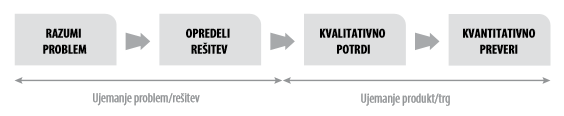 Vir: Delaj vitko Maurya, A. (2012). Running lean: iterate from plan A to a plan that works. " O'Reilly Media, Inc.".file:///D:/management/15_16/Management/Delaj%20vitko.pdfKAKO SVOJO IDEJO URESNIČITISedaj veste, kaj boste prodajali, vaša ideja je priložnost. Ne veste pa kako vam bo to uspelo. Zato morate začeti razmišljati o poslovnem modelu. Poslovni model je način kako podjetje ustvarja, dostavlja in prevzema vrednostPreden oblikujete svoj poslovni model je dobro pogledati in analizirati poslovne modele drugih podjetij. Pri tem analizirate kdo so njihovi uporabniki (kupci), v čem so edinstveni (dodana vrednost), kakšna je njhova veriga vrednosti (kako delajo svoje izdelke oz. Storitve) in kakšen je njihov način ustvarjanje dobička (dobiček je pozitivna razlika med prihodk in stroški).Obstaja veliko načinov, kako začeti s podjetjem. Če se omejimo na start-up, to pomeni, da je mlado podjetje, ki ima bližnji odnos s strankami, ki se stalno spreminja in razvija, je inovativno, multidisciplinarno, ima velik potencial rasti.Za razvoj start-upa obstaja več načinov, en med njimi je t.im. vitki način (“Lean start-up”). Ta način ne zahteva velike investicije. Več o vitkem načinu lahko pogledate na povezavi, ali v knjigi Delaj vitko (avtor Ash Maurya).Po tem modelu je posel zelo močno usmerjen na kupce in v stalni razvoj in izboljševanje izdelkov oz. storitev. Vztrajati pri ideji za katero ni kupcev seveda nima smisla. Vendar pa lahko raziskovanje pripelje do novih, drugačnih priložnosti za uporabo istega izdelka oz. storitev. V nadaljevanju predstavljamo poslovni model po metodi Platno poslovnega modela (Business model Canvas).PLATNO POSLOVNEGA MODELA (BUSINESS MODEL CANVAS, BMC)»Poslovni model podjetja je plan, v katerem prikažemo medsebojno učinkovanje virov, strateških povezav, kupcev in dobaviteljev za ustvarjanje nove in dodane vrednosti za njegovo rast.«BMC je orodje, ki sta ga razvila Alex Osterwalder in Yves Pigneur ter ga predstavila v svoji knjigi “Business Model Generation” leta 2010.Slika 2: Poslovni model – BMC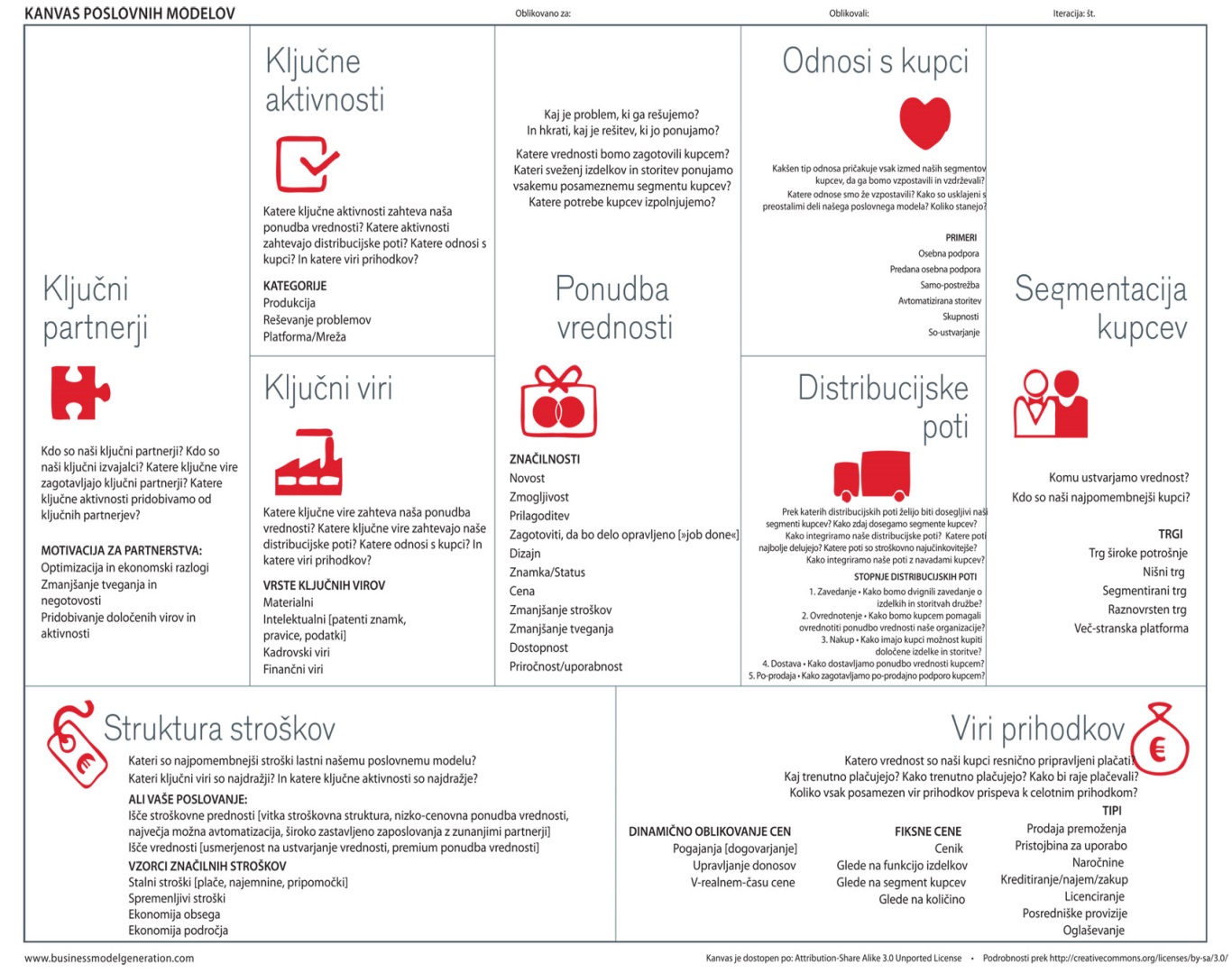 Vir: Oblikovanjeposlovnihmodelov.com.S pomočjo BMC zelo hitro oblikujete model procesa pretvarjanja lastne ideje/ tehnologije v ekonomsko vrednost. Pomeni simulacijo razvojne strategije projekta/podjetja na dolgi rok. To ni poslovni načrt. Priporočamo vam, da si čim prej natisnete shemo BMC na čim večji list papirja in, ko razmišljate o posameznih elementih BMC, lepite nanj post-ite z vašimi opisi. BMC je sestavljen iz 9-ih elementov (blokov), ki vsebujejo ključna vprašanja, ki si jih postavljate, ko razvijate svoj poslovni model. Omogoča vam fleksibilnost razmišljanja ter preverjanje predpostavk, da pridete do čim več dejstev.Sedaj si oglejte vsak element oz. blok posebej: 1. Segmentacija kupcev: Tu si morate odgovoriti na vprašanja: Kateri so vaši najpomembnejši segmenti kupcev? Želite doseči splošno javnost, masovni trg ali zelo specifično tržno nišo? Masovni trg je velika skupina potrošnikov s podobnimi potrebami in problemi. Tržna niša so specializirani, specifični segmenti. Segmentirani trg pomeni različno ponudbo vrednosti malo različnim tržnim segmentom, Diverzificirani trg pomeni tržno raznolikost, različne tržne segmente, ki nimajo nič skupnega. Za vsak segment posebej je treba narediti analizo. Potrebno se je vživeti v vlogo vsakega segmenta posebej, jih preučiti in analizirati. Za te aktivnosti si je potrebno vzeti čas. Vprašati se morate konkretno katero potrebo kupcev zadovoljujete - poskrbite, da boste lahko prepoznali obstoječo potrebo / težavo in prepoznali posebne alternative, ki jih vaš kupec uporablja danes. 2. Ponudba vrednosti: Kako boste rešili problem kupca z vašim izdelkom oz. storitvijo? Kakšna bo vaša konkurenčna strategija glede na cene, prihranke, prilagoditve kupcu, design? Vsekakor morate jasno povedati, zakaj raje kupijo kupci od vas kot od konkurenta in cena ne sme biti edini kriterij, temveč druge, unikatne lastnosti. Med edinstveno vrednost uvrščamo atribute kot so: novost, izboljšana izvedba glede na konkurenco, možnost prilagajanja uporabniku, design, tržna vrednost znamke, njena pozicija/ status, , točnost-natančnost, cena, zmanjšanje stroškov, dostopnost, enostavnost uporabe, uporabna vrednost ipd.. 3. Kanali: Kanali vključujejo načine, ki jih uporabljate za sporočanje vaše ponudbe svojim ciljnim segmentom (kupcem), pa tudi subjekte, prek katerih prodajate izdelek in poznejše uporabnike storitev. So direktni (prodajni team, spletna prodaja) in indirektni (prodajna mesta, prodajna mesta partnerjev, veleprodaja). Navesti morate tudi vrsto socialnega medija, ki ga boste uporabljali za komunikacijo s ciljnim segmentom. Pomembno je tudi, kakšna promocijska orodja boste uporabljali v ta namen. Na kakšen način vas bodo kupci čim bolje opazili? Tu je smiselno narediti SWOT analizo glede svojih prodajnih kanalov, da ugotovite, katere so njihove prednosti ali slabosti in kje so priložnosti ali ovire, povezane z distribucijo vaših izdelkov ali storitev. 4. Odnosi z uporabniki: Kakšen bo vaš odnos s kupci, kaj jim bo predstavljala vaša znamka (brand)? Kako stranka komunicira z vami skozi faze življenjskega cikla izdelka? Ali imate osebni stik? Ali vas lahko pokličejo? Ali je vsa interakcija prek spleta? Ali vas sploh nikoli ne vidijo? Ali ste samopostrežna? Ali ponujate osebne storitve svetovanja? Ali komu namenjate ekskluzivno pozornost? So vaše storitve avtomatizirane? Gradite skupnost uporabnikov in ali sodelujete z njimi?5. Tokovi prihodkov: Prihodki so posledica prodaje, ko kupci potrdijo edinstveno vrednost vaših izdelkov oz. storitev s svojim nakupom. Ta element je izjemno pomemben za preživetje podjetja v smislu stabilizacije finančnega toka. Prihodke lahko generirate s prodajo izdelkov oz. storitev, prejemom plačila po uporabi predplačilom, preko najema, leasinga, licenciranja, provizije za posredovanje ipd.. V poslovnem modelu lahko predvidite kombinacijo različnih opcij generiranja prihodkov. Zavedati se morate, da lahko z različnimi segmenti na različen način ustvarjate prihodke. Nekaterim dajete popuste, nekaterim omogočite zamike plačil, spet drugim date popuste zaradi večjih nabavnih količin ipd.. 6. Ključne aktivnosti: To so bistvene stvari, ki jih mora podjetnik (podjetniški tim) narediti, da bi izpolnilo podjetje svoje poslanstvo in izvedlo začrtano strategijo vseh podjetniških aktivnosti. Ključne aktivnosti se nanašajo na proizvodnjo (design, proizvodnja, dobava kakovostnih izdelkov oz. storitev), reševanje problemov (iskanje prilagojenih rešitev za uporabnike), platforme/ mreženje (nanaša se na podjetja, ki temeljijo na platformi ali sistemu, ki generira večino vrednosti – na področjih managementa, vzdrževanja, promocije).7. Ključni viri: Za podjetnika začetnika je pomembno začeti z navedbo liste vseh vaših virov. To vam da jasno predstavo o tem, kateri končni izdelek ali storitev mora vaše podjetje ustvariti za kupce in kateri viri so potrebni/ nepotrebni, kar ima za posledico prihranek stroškov.  Viri oz. sredstva so fizični (prostori, zgradbe, stroji, distribucijska mreža, prodajna mesta), intelektualni (blagovna znamka, patenti, avtorske pravice, licence, baze podatkov), človeški (ljudje z različnimi znanji in sposobnostmi), ekonomski (gotovina, kapital, kreditne linije, garancije). Vprašajte se: boste delali v prvi fazi zagona z lastnimi sredstvi ali izposojenimi oz. sredstvi strateških partnerjev (npr. dobaviteljev, distributerji, večji kupci ali trgovine)? Od tega so odvisni stroški.8. Ključna partnerstva: Na tej točki morate razmisliti katera partnerstva potrebujete za uspešno delovanje vašega poslovnega modela. Namen je optimizacija vaših virov (sredstev) in zmanjšanje negotovosti.  Kaj je zunaj vpliva vašega podjetja? Bi lahko partnerji vseeno pripomogli k uresničitvi vaših načrtov? Zakaj? Kateri? Kaj jim lahko ponudite v zameno za plodno sodelovanje na dolgi rok? Ali lahko katero od dejavnosti daste v celoti v pod-izvedbo zunanjemu partnerju? In če – zakaj? Ali lahko vzpostavite strateško partnerstvo s konkurentom? Ali se v katerih aktivnostih prekrivate? Kako bi lahko ustvarili podjetniško sinergijo?9. Struktura stroškov: Posega v različne dele poslovnega modela. Cilj je identificirati in optimizirati stroške, fiksne in variabilne, da bi bil naš poslovni model prilagodljiv. Na tem področju je veliko možnosti za inoviranje. Ločimo dve širši vrsti strukture stroškov – tiste, ki temeljijo na stroških (poudarek na nižanju stroškov, avtomatizaciji, vključitvi podizvajalcev) in tiste, ki temeljijo na vrednosti (prioriteta je ponudba edinstvene vrednosti). Vprašati se morate, kateri viri so najdražji in katere ključne aktivnosti so najdražje? Kako opravičujete te stroške? S tem ugotovite, kaj je najdražje v vašem poslovnem modelu. Poleg fiksnih in variabilnih stroškov morate poznati ekonomijo obsega in nenazadnje tudi stroške sodelovanja s ključnimi partnerji. Kateri stroški nastajajo v zvezi z delovanjem podjetja? Npr.: povezani so z oglaševanjem, najemnino, leasingom, nabavo opreme, operativnimi stroški kot so vzdrževanje in upravljanje (administrativni stroški), internetom, spletno stranjo, repromaterialom, plačami in stroški zunanjih sodelavcev ter vse postavke, ki so pomembne za zagon podjetja.   PRILOGA IV.5:   VZOREC POGODBE ZA VKLJUČITEV V FAZO A – v seznanitev Gama Št: _______________ JR STKTP NOO 2022–2025Javna agencija Republike Slovenije za spodbujanje podjetništva, internacionalizacije, tujih investicij in tehnologije, Verovškova ulica 60, 1000 Ljubljana, ki jo zastopa ____________________ Davčna številka: SI 97712663Matična številka: 6283519000(v nadaljevanju: agencija),Naziv (pravne osebe: ime oz. firma/fizične osebe: ime in priimek) Naslov: zakoniti zastopnik:Davčna številka: Matična številka: Transakcijski račun: IBAN:………, naziv banke (v nadaljevanju: prejemnik)sklepataPogodbo št.: ____________o vključitvi v Fazo A Javnega razpisa Podpora zagonskim, mikro, malim in srednjim podjetjem pri strateški trajnostni in krožni transformaciji poslovanja v letih 2022–2025 (kratica javnega razpisa: JR STKTP NOO 2022–2025) v okviru ukrepa mehanizma za okrevanje in odpornost(investicija B: »Celoviti strateški projekt razogljičenja Slovenije preko prehoda v krožno gospodarstvo (CSP KG)« komponenta 5: »Krožno gospodarstvo - učinkovita raba virov« (C1 K5), 1. razvojno področje: »Zeleni prehod«) I. UVODNE DOLOČBE členPogodbeni stranki ugotavljata, da: Ministrstvo za gospodarski razvoj in tehnologijo, Kotnikova ulica 5, 1000 Ljubljana (v nadaljnjem besedilu: ministrstvo) nastopa na področju izvajanja Načrta za okrevanje in odpornost pri javnem razpisu Podpora zagonskim, mikro, malim in srednjim podjetjem pri strateški trajnostni in krožni transformaciji poslovanja v letih 2022–2025 (v nadaljnjem besedilu: javni razpis) v vlogi nosilnega organa in zagotavlja finančna sredstva za izvedbo javnega razpisa, je izvajalec javnega razpisa Javna agencija Republike Slovenije za spodbujanje podjetništva, internacionalizacije, tujih investicij in tehnologije, Verovškova ulica 60, 1000 Ljubljana, se ta pogodba o dodelitvi sredstev sklepa v okviru izvajanja Mehanizma za okrevanje in odpornost (v nadaljnjem besedilu: Mehanizma); je cilj izvajanja Mehanizma spodbujanje ekonomske, socialne in teritorialne povezanosti Evropske unije (v nadaljnjem besedilu: EU) z izboljšanjem odpornosti držav članic, njihove pripravljenosti na krize, sposobnosti prilagajanja in njihovih razvojnih možnosti; se z Mehanizmom zagotavlja finančna podpora EU za doseganje mejnikov in ciljev z namenom izvedbe reform in naložb (v nadaljnjem besedilu: ukrepov), kakor so določeni v Načrtu za okrevanje in odpornost Republike Slovenije (v nadaljnjem besedilu: NOO); je agencija kot izvajalec javnega razpisa, ki je predmet te pogodbe o dodelitvi sredstev, odgovoren za izvedbo ukrepa na način, da bodo doseženi njegovi mejniki in cilji v skladu z NOO; je agencija za dodelitev sredstev za izvedbo ukrepa izvedla Javni razpis Podpora zagonskim, mikro, malim in srednjim podjetjem pri strateški trajnostni in krožni transformaciji poslovanja v letih 2022–2025  št. _______, ki je bil dne _______ objavljen v Uradnem listu RS št. _______; se ta pogodba o vključitvi v Fazo A javnega razpisa (v nadaljevanju: pogodba) sklepa na podlagi izbrane vloge prijavitelja št. __________ z dne ____ (v nadaljevanju: vloga), je agencija prijavitelju na podlagi javnega razpisa iz pete alineje tega člena dne ______ izdala sklep o izboru št. _______; se sredstva iz naslova finančne podpore, dodeljena prejemniku v skladu s to pogodbo smatrajo kot sredstva proračuna EU, področje izvajanja ukrepov Mehanizma sodi na področje javnih financ ter je v celoti urejeno s predpisi, sprejetimi na ravni EU, in nacionalnimi predpisi, ki so za stranke zavezujoči, se s sredstvi iz naslova finančne podpore lahko sofinancira izključno upravičene stroške in izdatke za izvajanje projekta, ki niso obremenjeni s kršitvami veljavnih predpisov ali te pogodbe, je prejemnik seznanjen, da gre za pogodbo, ki je v določenem delu pod javnopravnim režimom, torej pod ureditvijo, drugačno od splošnih pravil pogodbenega prava, agencija v pogodbi ne nastopa samo kot pogodbena stranka, temveč tudi kot izvajalec javnega interesa za izvedbo ukrepov, pri katerih nastopa kot izvajalec razpisa. Pri uresničevanju tega interesa ima nekatera pooblastila, s katerimi lahko posega v določbe te pogodbe zlasti v delih, ki se nanašajo na pristojnosti nosilnega organa v zvezi z nadzorom nad porabo sredstev in pooblastilom za ta nadzor, je prejemnik seznanjen, da so vsi sodelujoči pri izvajanju ukrepov Mehanizma dolžni preprečevati, odkrivati in odpravljati nepravilnosti ter poročati o njih. Prav tako so dolžni izvajati finančne in druge popravke v povezavi z odkritimi posameznimi ali sistemskimi nepravilnostmi. Kadar zneska neupravičenih izdatkov ni mogoče natančno določiti, se uporabi pavšalni znesek ali drug ekstrapoliran znesek, zadržanje izplačil sredstev, finančni popravki in vračilo že izplačanih sredstev za prejemnika ne pomenijo nastanka težko nadomestljive škode.členPogodbeni stranki sta sporazumni, da se ta pogodba sklepa zaradi dodelitve pomoči za izvedbo ukrepa prejemniku, katerega vloga je bila odobrena, in da se sredstva zagotavljajo kot sredstva proračuna EU in Republike Slovenije za vključitev prejemnika v Akademijo TKT - Fazo A javnega razpisa, ki niso obremenjeni s kršitvami veljavnih predpisov ali te pogodbe. Pogodbeno razmerje je urejeno z evropskimi in slovenskimi javnofinančnimi predpisi ter je podvrženo tudi nadzoru evropskih in slovenskih organov, ki ugotavljajo kršitve pri uporabi dodeljenih sredstev, ter Urada Republike Slovenije za okrevanje in odpornost (v nadaljnjem besedilu: URSOO) kot koordinacijskega organa za izvajanje NOO. Ker gre za dodelitev pomoči iz naslova javnih sredstev, se pogodbeni stranki zavezujeta, da bosta ravnali v skladu z navodili in ugotovitvami URSOO in drugih nadzornih organov ali institucij, vključenih v izvajanje, nadzor ali revizijo projekta, sicer gre za bistveno kršitev pogodbe. Prejemnik je dolžan agencijo sproti obveščati o izvedenih ukrepih. Pogodbeni stranki se dogovorita, da se upravičeni stroški izvedbe projekta sofinancirajo le pod pogojem, da niso nastali s kršitvijo predpisov s področja oddaje javnih naročil ali drugih predpisov ali s kršitvijo te pogodbe. Pomen izrazov, uporabljenih v tej pogodbi, je enak pomenu izrazov, kot jih določa Uredba (EU) 2021/241 Evropskega parlamenta in Sveta z dne 12. februarja 2021 o vzpostavitvi Mehanizma za okrevanje in odpornost (UL L št. 57 z dne 18. 2. 2021, str. 57), zadnjič popravljena s Popravkom (UL L št. 410 z dne 18. 11. 2021, str. 197).II. PREDMET POGODBEčlenPredmet te pogodbe je vključitev prejemnika v Faza A javnega razpisa (v nadaljevanju: projekt v Fazi A) in zagotovitev strokovne podpore prijavitelju za dosego pričakovanih rezultatov, pod pogoji in zavezami v skladu z določil te pogodbe. Pogodbeni stranki s to pogodbo urejata medsebojne pravice, obveznosti in odgovornosti glede izvajanja projekta v Fazi A iz prvega odstavka tega člena. Sredstva se zagotavljajo na podlagi in pod pogoji, ki so navedeni v sklepu o izboru št. _________ z dne _______ in so dogovorjeni s to pogodbo, kar je prejemniku znano in s podpisom te pogodbe prevzema dogovorjene pravice in obveznosti. Kršitev pogojev iz sklepa o izbiri predstavlja bistveno kršitev te pogodbe. Vsi upravičeni stroški morajo biti v skladu z:.Uredbo Komisije (EU) št. 1407/2013 z dne 18. decembra 2013 o uporabi členov 107 in 108 Pogodbe o delovanju Evropske unije pri pomoči de minimis (UL L št. 352 z dne 24. 12. 2013, str. 1) zadnjič spremenjena z Uredbo Komisije (EU) 2020/972 z dne 2. julija 2020 o spremembi Uredbe (EU) št. 1407/2013 v zvezi s podaljšanjem njene veljavnosti in o spremembi Uredbe (EU) št. 651/2014 v zvezi s podaljšanjem njene veljavnosti in ustreznimi prilagoditvami (UL L št. 215 z dne 7. 7. 2020, str. 3),priglašeno shemo de minimis pomoči »Program izvajanja finančnih spodbud MGRT – de minimis« (št. priglasitve: M001-2399245-2015, 14. 5. 2015,  čistopis 9. 5. 2016 (I), sprememba  10. 11. 2020 (II); trajanje sheme: do 31. 12. 2023) (v nadaljevanju: shema de minimis). Prejemnik bo pomoč po shemi de minimis prejel v obliki ovrednotene storitve strokovne pomoči zunanjega dodeljenega strokovnjaka/eksperta in ne v obliki nakazila subvencije.III. PRAVNE PODLAGE členPogodbeni stranki soglašata, da so del pogodbenega prava tudi naslednji predpisi in dokumenti: Uredba Sveta (EU) 2020/2094 z dne 14. decembra 2020 o vzpostavitvi Instrumenta Evropske unije za okrevanje v podporo okrevanju po krizi zaradi COVID-19 (UL L 433I z dne 22.12.2020, str. 23),Uredba (EU) 2021/241 Evropskega parlamenta in Sveta z dne 12. februarja 2021 o vzpostavitvi Mehanizma za okrevanje in odpornost (UL L št. 57 z dne 18. 2. 2021, str. 17), zadnjič spremenjena z Delegirano uredbo Komisije (EU) 2021/2106 z dne 28. septembra 2021 o dopolnitvi Uredbe (EU) 2021/241 Evropskega parlamenta in Sveta o vzpostavitvi Mehanizma za okrevanje in odpornost z določitvijo skupnih kazalnikov in podrobnih elementov preglednice kazalnikov okrevanja in odpornosti (UL L št. 429 z dne 1. 12. 2021, str. 8),Delegirana uredba Komisije (EU) 2021/2106 z dne 28. septembra 2021 o dopolnitvi Uredbe (EU) 2021/241 Evropskega parlamenta in Sveta o vzpostavitvi Mehanizma za okrevanje in odpornost z določitvijo skupnih kazalnikov in podrobnih elementov preglednice kazalnikov okrevanja in odpornosti (UL L št. 429/83 z dne 1.12.2021, str. 83), zadnjič popravljena s Popravkom (UL L št. 96 z dne 24. 3. 2022, str. 47),Delegirana uredba Evropske komisije (EU) 2021/2105 z dne 28. septembra 2021 o dopolnitvi Uredbe (EU) 2021/241 Evropskega parlamenta in Sveta o vzpostavitvi Mehanizma za okrevanje in odpornost z opredelitvijo metodologije za poročanje o socialnih odhodkih z vsemi spremembami (UL L št. 429 z dne 1. 12. 2021, str. 79) z vsemi spremembami,Uredba (EU) 2020/852 Evropskega parlamenta in Sveta z dne 18. junija 2020 o vzpostavitvi okvira za spodbujanje trajnostnih naložb ter spremembi Uredbe (EU) 2019/2088 (UL L št. 198/13 z dne 22.6.2020, str. 13),Tehnične smernice za uporabo »načela da se ne škoduje bistveno« v skladu z uredbo o vzpostavitvi mehanizma za okrevanje in odpornost (UL L št. C 58 z dne 18.2.2021) (v nadaljevanju: Tehnične smernice za uporabo »načela da se ne škoduje bistveno«),Uredba (EU, Euratom) 2018/1046 Evropskega parlamenta in Sveta z dne 18. julija 2018 o finančnih pravilih, ki se uporabljajo za splošni proračun Unije, spremembi uredb (EU) št. 1296/2013, (EU) št. 1301/2013, (EU) št. 1303/2013, (EU) št. 1304/2013, (EU) št. 1309/2013, (EU) št. 1316/2013, (EU) št. 223/2014, (EU) št. 283/2014 in Sklepa št. 541/2014/EU ter razveljavitvi Uredbe (EU, Euratom) št. 966/2012 (UL L št. 193 z dne 30. 7. 2018, str. 1), zadnjič spremenjene z Delegiranim sklepom Komisije (EU, Euratom) 2021/135 z dne 12. novembra 2020 o dopolnitvi Uredbe (EU, Euratom) 2018/1046 Evropskega parlamenta in Sveta s podrobnimi pogoji za izračun dejanske stopnje rezervacij skupnega sklada za rezervacije (UL L št. 42, z dne 5. 2. 2021, str. 9),Zakon o integriteti in preprečevanju korupcije (Uradni list RS, št. 69/11 - uradno prečiščeno besedilo, 158/20 in 3/22-ZDeb), Uredba (EU) 2016/679 Evropskega parlamenta in Sveta z dne 27. aprila 2016 o varstvu posameznikov pri obdelavi osebnih podatkov in o prostem pretoku takih podatkov ter o razveljavitvi Direktive 95/46/ES (Splošna uredba o varstvu podatkov), (UL L št. 119 z dne 4. 5. 2016 str. 1), zadnjič popravljena s Popravkom (UL L št. 127 z dne 23. 5. 20018, str. 2; v nadaljevanju: Splošna uredba GDPR),Zakon o javnih financah (Uradni list RS, št. 11/11 – uradno prečiščeno besedilo, 14/13 – popr., 101/13, 55/15 – ZFisP, 96/15 – ZIPRS1617, 13/18 in 195/20 – odl. US), Proračun Republike Slovenije za leto 2022 (DP2022) (Uradni list RS št. 174/20 in 187/21),Proračun Republike Slovenije za leto 2023 (DP 2023) (Uradni list RS, št. 187/21), Zakon o izvrševanju proračunov Republike Slovenije za leti 2022 in 2023 (Uradni list RS, št. 187/21 in 206/21-ZDUPŠOP), Pravilnik o postopkih za izvrševanje proračuna Republike Slovenije (Uradni list RS, št. 50/07, 61/08, 99/09 – ZIPRS1011, 3/13, 81/16 in 11/22), Načrt za okrevanje in odpornost Republike Slovenije, potrjen na Vladi RS dne 28. 4. 2021 in potrjen z izvedbenim sklepom Sveta EU o odobritvi ocene načrta za okrevanje in odpornost za Slovenijo z dne 20. 7. 2021 (v nadaljevanju: NOO), Izvedbeni sklep Sveta o odobritvi ocene načrta za okrevanje in odpornost (s strani Evropskega sveta potrjen dne 28. 7. 2021), Uredba o izvajanju Uredbe (EU) o Mehanizmu za okrevanje in odpornost (Uradni list RS, št. 167/21); v nadaljevanju: Uredba NOO, Operativne ureditve za izvajanje Mehanizma za okrevanje in odpornost med Evropsko komisijo in Slovenijo v skladu z Uredbo (EU) 2021/241, z dne 31. 3. 2022,Uporabniški priročnik za spremljanje Načrta za okrevanje in odpornost v MFERAC marec 2022,Smernice za določitev načina financiranja iz sredstev Mehanizma z okrevanje in odpornost, št. 546-2/2021/14, ki jih je Ministrstvo za finance izdalo dne 17. 1. 2022,Smernice za določitev načina izvajanja Mehanizma za okrevanje in odpornost z dne 15. 4. 2022,Priročnik o načinu izvajanja Mehanizma za okrevanje in odpornost z dne 15. 4. 2022,Priročnik o načinu financiranja iz sredstev Mehanizma za okrevanje in odpornost z dne 21. 3. 2022,Strategija koordinacijskega organa Mehanizma za okrevanje in odpornost za boj proti goljufijam,Zakon o varstvu osebnih podatkov (Uradni list RS, št. 94/07 – uradno prečiščeno besedilo in 177/20; v nadaljevanju ZVOP-1),Uredba Komisije (EU) št. 651/2014 z dne 17. junija 2014 o razglasitvi nekaterih vrst pomoči za združljive z notranjim trgom pri uporabi členov 107 in 108 Pogodbe (UL L št. 187 z dne 26. 6. 2014, z vsemi spremembami; v nadaljevanju: Uredba GBER), Shema de minimis pomoči »Program izvajanja finančnih spodbud MGRT – de minimis (št. priglasitve: M001-2399245-2015, 14. 5. 2015,  čistopis 9. 5. 2016 (I), sprememba  10. 11. 2020 (II); trajanje sheme: do 31. 12. 2023),Uredba Komisije (EU) št. 1407/2013 z dne 18. decembra 2013 o uporabi členov 107 in 108 Pogodbe o delovanju Evropske unije pri pomoči de minimis (UL L št. 352 z dne 24. 12. 2013, str. 1) zadnjič spremenjena z Uredbo Komisije (EU) 2020/972 z dne 2. julija 2020 o spremembi Uredbe (EU) št. 1407/2013 v zvezi s podaljšanjem njene veljavnosti in o spremembi Uredbe (EU) št. 651/2014 v zvezi s podaljšanjem njene veljavnosti in ustreznimi prilagoditvami (UL L št. 215 z dne 7. 7. 2020, str. 3),Zakon o podpornem okolju za podjetništvo (Uradni list RS, št. 102/07, 57/12, 82/13, 17/15, 27/17 in 13/18 – ZSInv, v nadaljevanju: ZPOP-1), Zakon o splošnem upravnem postopku (Uradni list RS, št. 24/06 - uradno prečiščeno besedilo, 105/06-ZUS-1, 126/07, 65/08, 8/10, 82/13, 175/20 – ZIUOPDVE in 3/22 - ZDeb, v nadaljevanju: ZUP),Uredba o postopku, merilih in načinih dodeljevanja sredstev za spodbujanje razvojnih programov in prednostnih nalog (Uradni list RS, št. 56/11),Sklep o ustanovitvi Javne agencije Republike Slovenije za spodbujanje podjetništva, internacionalizacije, tujih investicij in tehnologije (Uradni list RS, št. 93/15 in 36/19), Program dela in Finančni načrt Javne agencije Republike Slovenije za spodbujanje podjetništva, internacionalizacije, tujih investicij in tehnologije za leti 2022 in 2023 – prečiščeno besedilo št. 1, ki ga je sprejel Svet agencije na svoji 43. redni seji, dne 25. 5. 2022 in h kateremu je Ministrstvo za gospodarski razvoj in tehnologijo podalo soglasje dne 30.5.2022, št. 302-39/2021/20,Krovni sporazum o prenosu dela nalog in o izvajanju ukrepov iz Načrta za okrevanje in odpornost, št. 303-14-0/2022/1 z dne 16. 2. 2022 z vsemi dodatki, Pogodba o dodelitvi sredstev za izvedbo ukrepov C1.K5.IB »Krepitev ekosistema za krožno gospodarstvo« in C3.K8.RA »Delovanje in upravljanje RRI sistema«, na podlagi katere so zagotovljena tudi sredstva za izvajanje Faze A v okviru javnega razpisa »Podpora zagonskim, mikro, malim in srednjim podjetjem pri strateški trajnostni in krožni  transformaciji poslovanja  v letih 2022 – 2025« v okviru Načrta za okrevanje in odpornost (JR STKTP  NOO 2022 - 2025),   sklenjene med Ministrstvom za gospodarski razvoj in tehnologijo in SPIRIT Slovenija, javna agencija, št. C2130-22-096504 z dne 10. 5. 2022 z vsemi dodatki,Pogodba o izvajanju javnega razpisa in financiranju faze B javnega razpisa »Podpora zagonskim, mikro, malim in srednjim podjetjem pri strateški trajnostni in krožni  transformaciji poslovanja  v letih 2022 – 2025« v okviru Načrta za okrevanje in odpornost (JR STKTP NOO 2022 - 2025) (Investicija: C1.K5.IB), sklenjene med Ministrstvom za gospodarski razvoj in tehnologijo in SPIRIT Slovenija, javna agencija, št. C2130-22-096505 z dne 12. 7. 2022.Pogodbeni stranki se dogovorita, da sta pri izvajanju pravic in obveznosti iz te pogodbe dolžni spoštovati vse slovenske in evropske predpise in dokumente, navedene v prejšnjem odstavku, ter njihovo vsebino sprejemata v pogodbeno vsebino. V primeru neskladja med pogodbenimi določbami in dokumenti, navedenimi v prejšnjem odstavku, prevladajo predpisi in pogoji prava EU. Prejemnik s podpisom te pogodbe izrecno potrjuje, da je v celoti seznanjen z vsemi predpisi in dokumenti, navedenimi v prvem odstavku tega člena, ter da se z vsebino pravic in obveznosti pogodbenih strank izrecno strinja. Pogodbeni stranki se strinjata, da bosta izpolnjevali svoje obveznosti po tej pogodbi v skladu z vsakokratno veljavnimi predpisi in dokumenti, na katere se ta pogodba sklicuje in so del pogodbenega prava.IV. NAČIN IZVAJANJA PROJEKTA »AKADEMIJA TRAJNOSTNE IN KROŽNE TRANSFORMACIJE .- FAZA A« členPrejemnik bo ob podpori dodeljenega zunanjega strokovnjaka/eksperta voden skozi celoten proces trajnostne in krožne transformacije..  Izvedba programa  Akademije TKT bo potekala večinoma v obliki individualnega dela dodeljenega zunanjega strokovnjaka/eksperta s prejemnikom na sedežu prejemnika, delno pa tudi v obliki skupinskih sinergijskih delavnic s skupino sodelujočih podjetij.    Program Akademije TKT bo zajemal naslednje vsebinske specifike oz. aktivnosti za doseganje zgoraj opredeljenih pričakovanih rezultatov: SKLOP Iizvedba celovitega procesa strateška trajnostne in krožne transformacije poslovanja v podjetju, ob sodelovanju vodstva podjetja, lastnikov in zaposlenih, ter priprava 4-5 letne trajnostne in krožne poslovne strategije; strateška ocena in popis vseh linearnih oz. obstoječih procesov kreiranja vrednosti produktov/storitev vključno z lastnimi dobavnimi in vrednostnimi verigami ter opredelitev vseh možnosti vzpostavljanja krožnih procesov, analiza vseh negativnih vplivov na okolje, ljudi, skupnost (potrebni viri, razvoj in proizvodnja, logistika, prodaja in marketing, končna uporaba – uporabniška izkušnja, konec življenjskega cikla produkta/storitve);   transformacija obstoječih ali postavitev novih trajnostno in krožno naravnanih  poslovnih modelov podjetja za določen portfelij produktov/storitev;priprava izvedbenega projekta, ki bo dosledno naslavljal in v praksi v podjetju vzpostavil transformacijo procesov in prehod kreiranja vrednosti produktov in storitev iz lineranega načina v krožno naravnane procese ter vzpostavil izboljšave v že obstoječih krožno naravnanih procesih, z opredelitvijo vseh kazalnikov učinkov, ki ga bo takšen porehod imel na okolje, družbo – zaposlene in ekonomsko skupnost oz. gospodarstvo nasploh (dobavne verige, regulativa,...) ter posledično na poslovno uspešnost podjetja; spremljanje izvajanja izvedbenega projekta v podjetju v FAZI B s strani dodeljenega zunanjega strokovnjaka/eksperta v obliki delavnic, sestankov ipd. Za izvedbo aktivnosti in doseganje vseh rezultatov bo prejemniku v SKLOPU I namenjeno predvidoma 30 dni dela posameznega zunanjega strokovnjaka/eksperta. Od tega  se vsaj 18  dodeljenih dni izvede v podjetju oz. na sedežu podjetja v neposredni interakciji z zaposlenimi in vodstvom, ostali delež pa se nameni za ostalo koordinativno delo ali delo na daljavo, ki je neposredno povezano z določenim podjetjem za doseganje zahtevanih rezultatov.  SKLOP IISkupina ZPizvedba celovitega procesa razvoja ter postavitev trajnostnega in krožno naravnanega poslovnega modela ter postavitev procesa kreiranja vrednosti idejno zasnovanega produkta in storitve z vključevanjem vseh načel krožno naravnanih procesov. Prevetritev in nastavitev ključnih členov  lastne dobavne in vrednostne verige, ki bo temeljila na trajnostnih in krožno naravnanih temeljih  ter opredelitev vseh možnosti vzpostavljanja krožnih procesov, analiza vseh negativnih vplivov na okolje, ljudi, skupnost (potrebni viri, razvoj in proizvodnja, logistika, prodaja in marketing, končna uporaba – uporabniška izkušnja, konec življenjskega cikla produkta/storitve);   Priprava izvedbenega projekta, ki bo dosledno naslavljal in v praksi v podjetju vzpostavil  procese in prehod kreiranja vrednosti produktov in storitev iz lineranega načina v krožno naravnane procese ter vzpostavil krožno naravnane procese, z opredelitvijo vseh kazalnikov učinkov, ki ga bo takšen prehod imel na okolje, družbo – zaposlene in ekonomsko skupnost oz. gospodarstvo nasploh (dobavne verige, regulativa,...) ter posledično na poslovno uspešnost podjetja. V primeru odločitve (opcijsko) o prijavi pripravljenega izvedbenega projekta v fazo B tudi spremljanje izvajanja izvedbenega projekta v podjetju v FAZI B s strani dodeljenega zunanjega strokovnjaka/eksperta v obliki delavnic, sestankov ipd. Za izvedbo aktivnosti in doseganje vseh rezultatov bo prejemniku v podskupini ZP namenjeno predvidoma do 10 dni dela posameznega zunanjega strokovnjaka/eksperta. Skupina MMP :izvedba celovitega procesa strateška trajnostne in krožne transformacija poslovanja v podjetju, ob sodelovanju vodstva podjetja, lastnikov in zaposlenih, ter in priprava 4-5 letne trajnostne in krožne poslovne strategije; strateška ocena in popis vseh linearnih oz. obstoječih procesov kreiranja vrednosti produktov/storitev vključno z lastnimi dobavnimi in vrednostnimi verigami ter opredelitev vseh možnosti vzpostavljanja krožnih procesov, analiza vseh negativnih vplivov na okolje, ljudi, skupnost (potrebni viri, razvoj in proizvodnja, logistika, prodaja in marketing, končna uporaba – uporabniška izkušnja, konec življenjskega cikla produkta/storitve);   transformacija obstoječih ali postavitev novih trajnostno in krožno naravnanih  poslovnih modelov podjetja za določen portfelij produktov/storitev;priprava izvedbenega projekta, ki bo dosledno naslavljal in v praksi v podjetju vzpostavil transformacijo procesov in prehod kreiranja vrednosti produktov in storitev iz lineranega načina v krožno naravnane procese ter vzpostavil izboljšave v že obstoječih krožno naravnanih procesih, z opredelitvijo vseh kazalnikov učinkov, ki ga bo takšen porehod imel na okolje, družbo – zaposlene in ekonomsko skupnost oz. gospodarstvo nasploh (dobavne verige, regulativa,...) ter posledično na poslovno uspešnost podjetja; spremljanje izvajanja izvedbenega projekta v podjetju v FAZI B s strani dodeljenega zunanjega strokovnjaka/eksperta v obliki delavnic, sestankov ipd. Za izvedbo aktivnosti in doseganje vseh rezultatov  bo prejemniku v skupini MMP namenjeno predvidoma do 20 dni dela posameznega zunanjega strokovnjaka/eksperta. V. VSEBINSKA IN ČASOVNA DINAMIKA POTEKA AKTIVNOSTI V FAZI AčlenAktivnosti projekta v Fazi A bodo potekala po vsebinski in časovni dinamiki, ki je opredeljena v nadaljevanju tega člena.Dodelitev zunanjih strokovnjakov/ekspertov posameznemu podjetju Po končnem izboru podjetij za vključitev v Fazo A prejemnik prejme dodeljenega zunanjega strokovnjaka/eksperta, ki bo vodil celoten proces Faze A v podjetju in spremljal izvedbo izvedbenega projekta tudi v Fazi B, ki ni predmet te pogodbe. Seznanitev prejemnika z dodeljenim zunanjim strokovnjakom/ekspertom bo izvedena na uvodni /informativni delavnici.   Skupna uvodna/informativna delavnica Na začetku projekta bo izvedena uvodna/informativna delavnica, ki bo trajala okvirno 3 ure. Delavnica bo izvedena na začetku procesnega dela v podjetjih, okvirno v roku 7 dni od vključitve prejemnika v program Akademije TKT oz. od podpisa pogodbe.Delavnica je namenjena seznanitvi vključenih podjetij z načinom dela, s celovitim programom Akademije TKT in s pričakovanimi rezultati. Poleg tega je namenjena tudi predstavitvi podjetij in seznanitvi podjetij z dodeljenimi zunanjimi strokovnjaki/eksperti. Delavnico organizirajo in vodijo agencija ter  zunanji strokovnjaki/eksperti, katerim so bila dodeljena podjetja, podjetja pa aktivno sodelujejo na delavnici.    Individualno dela s podjetji v skladu s programom Akademije TKT Osrednji oz. ključni del Akademije TKT je individualno procesno delo v podjetjih oz. na sedežih podjetij, ki bo temeljilo na potrjenem programu in metodologijah izvedbe Akademije TKT.Procesno delo v Fazi A bo tako prilagojeno na strukturo posameznega podjetja glede na SKLOP, v katerega je podjetje vključeno (SKLOP I ali SKLOP II; posamezna skupina v SKLOPU II).   Vsak zunanji strokovnjak/ekspert v roku 7 dni od izvedbe uvodne delavnice s posameznim podjetjem dogovori oz. uskladi ožjo operativno skupino v podjetju in okvirni akcijski načrt dela za naslednjih 3-5 mesecev, odvisno od SKLOPA in skupine, v katerega podjetje spada. Akcijski načrti se lahko med izvajanjem procesa spreminjajo in prilagodijo glede na operativne obveznosti posameznega podjetja, vendar v okviru določene časovne dinamike oz. končnega predvidenega roka izvedbe celotnega procesa. Končni rok (datum) izvedbe Faze A se bo opredelil v pogodbah podjetij za Fazo A.   Po zaključku procesnega dela v Fazi A, ki traja največ 3-5 mesecev, podjetje pod vodstvom dodeljenega zunanjega strokovnjaka/eksperta pripravljen izvedbeni projekt prijavi oz. odda vlogo za Fazo B. Skupinske sinergijske delavnice Del obveznih aktivnosti podjetja v Fazi A je tudi udeležba operativne skupine in vodstva podjetja na dveh skupnih sinergijskih delavnicah, ki ju organizira agencija skupaj z zunanjimi strokovnjaki/eksperti. Prva delavnica bo izvedena okvirno na sredini procesa in druga ob zaključku Faze A.Vsaka delavnica bo trajala največ do 3 ure in se bo izvajala v živo ali izjemoma na daljavo (online). Namen delavnic je predstavitev doseženih rezultatov podjetij, delitev izkušenj in mnenj, mreženje in povezovanje ter obravnava drugih tem glede na izzive, s katerimi se soočajo podjetja.  Zaključek Faze AOceno uspešnosti izvedene Faze A bo podala agencija na podlagi evalvacijskega obrazca, ki ga ob zaključku Faze A podpišeta predstavnik agencije in dodeljen zunanji strokovnjak/ekspert, takoj po prejetju dokumentov oz. na podlagi dokazil o doseganju rezultatov Faze A.Sodelovanje vključenih podjetij pri promocijsko ozaveščevalnih aktivnostih Od prejemnika se pričakuje, da sodeluje tudi na širših javnih posvetih ali konferencah, ki jih organizira agencija, v trajanju največ 3 do 4 ur.  Posveti bodo namenjeni ozaveščanju in usposabljanju za širšo skupino podjetij in druge javnosti na področju trajnostne in krožne strateške transformacije podjetij ter prenosu znanja in izkušenj izvajanja Akademije TKT na ostala podjetja in širšo javnost.    Predstavniki prejemnikov sodelujejo aktivno, kot nastopajoči, ali pa zgolj kot udeleženci, v dogovoru z agencijo. Udeležba posameznega podjetja je obvezna na vsaj dveh posvetih v obdobju od 2022 do 2026, od tega nujno na prvem javnem posvetu, ki bo organiziran v času trajanja ali ob zaključku FAZE A v posameznem ciklu. Agencija bo v sklopu širše promocijsko ozaveščevalne kampanje, ki bo potekala v obdobju od 2022 do 2026, izvajala tudi druge dodatne promocijsko ozaveščevalne aktivnosti. Od vključenih podjetij se pričakuje, da bodo v skladu z dogovori aktivno sodelovala v kampanji pri prenosu informacij, znanja in dobrih praks širši javnosti. VI. PRIČAKOVANI REZULTATI PROJEKTA V FAZI AčlenKljučni pričakovani rezultati FAZE A pri prejemniku so:SKLOP Ipripravljene 4-5 letne trajnostne in krožne strateške usmeritve podjetja v obliki trajnostne in krožne poslovne  strategije, ki vključuje oz. vsebuje tudi poglobljeno analizo/oceno/popis obstoječih procesov pri kreiranju vrednosti produktov in storitev,pripravljeni/prilagojeni poslovni modeli za posamezno podjetje v smeri trajnostne in nizkoogljične krožne transformacije kreiranja vrednosti produktov in storitev,pripravljen portfelj idejnih projektov za uresničevanje trajnostnih in krožnih poslovnih strategij, pripravljen/dodelan prioritetni izvedbeni projekt, ki bo v nadaljevanju predlagan za dodelitev finančnih sredstev v FAZI B v skladu z zahtevano projektno dokumentacijo in obrazci.SKLOP II Skupina ZPpripravljeni/prilagojeni poslovni modeli za posamezno podjetje v smeri trajnostne in nizkoogljične krožne transformacije kreiranja vrednosti produktov in storitev ter v celoti postavljen proces kreiranja vrednosti produkta/storitve, pripravljen portfelj idejnih projektov za uresničevanje  trajnostnega in krožnega poslovnega modela, pripravljen/dodelan prioritetni izvedbeni projekt, ki bo v nadaljevanju predlagan za dodelitev finančnih sredstev v FAZI B v skladu z zahtevano projektno dokumentacijo in obrazci (opcijsko glede na odločitev podjetja).Skupina MMPpripravljene 4-5 letne trajnostne in krožne strateške usmeritve podjetja v obliki trajnostne in krožne poslovne  strategije, ki vključuje oz. vsebuje tudi poglobljeno analizo/oceno/popis obstoječih procesov pri kreiranju vrednosti produktov in storitev,pripravljeni/prilagojeni poslovni modeli za posamezno podjetje v smeri trajnostne in nizkoogljične krožne transformacije kreiranja vrednosti produktov in storitev,pripravljen portfelj idejnih projektov za uresničevanje trajnostnih in krožnih poslovnih strategij, pripravljen/dodelan prioritetni izvedbeni projekt, ki bo v nadaljevanju predlagan za dodelitev finančnih sredstev v FAZI B v skladu z zahtevano projektno dokumentacijo in obrazci.VII. TRAJANJE PROJEKTA V FAZI AčlenProjekt se začne z dnem podpisa pogodbe in mora biti zaključen najkasneje do ___________ .VIII. POGODBENA VREDNOSTčlenPrejemnik bo pomoč po shemi de minimis prejel v obliki ovrednotene storitve strokovne pomoči zunanjega dodeljenega strokovnjaka/eksperta in ne v obliki nakazila subvencije. Znesek ovrednotene storitve strokovne pomoči po tej pogodbi je do največ 34.770,00 EUR (za SKLOP I) oz. do največ 18.300,00 EUR (za SKLOP II).Pravice porabe so na razpolago na evidenčnem projektu 1611-21-0015 - Izvajanje načrta za okrevanje in odpornost ter na proračunskih postavkah 221474 – C1K5IB Krožno gospodarstvo – učinkovita raba virov – NOO-MGRT in 221058 – Plačilo DDV za NOO. Sredstva so zagotovljena v Finančnem načrtu agencije na SM 044 in SN 4402/1 in 4402/2.členUpravičeni stroški projekta v Fazi A so stroški izvedbe aktivnosti v Akademiji TKT. Vrste upravičenih stroškov, sheme pomoči, intenzivnosti pomoči in dodatna določila za posamezno fazo in sklop javnega razpisa so podrobno prikazana v spodnji preglednici. Izvajanje aktivnosti v okviru FAZE A je v organizaciji agencije, ki krije vse stroške izvedbe in s tem povezanih storitev. Prejemniki sredstev prejeto pomoč upoštevajo kot pomoč po shemi de minimis, ki jo prejmejo v obliki storitve in ne v obliki nakazila subvencije.   Agencija ne krije stroškov dela in potnih stroškov zaposlenih pri prejemnikih sredstev, ki sodelujejo v FAZI A. Te stroške krijejo prejemniki sredstev sami.  Prejemniku se že v okviru navedenih zneskov v zgornji tabeli dodeli tudi de minimis pomoč, ki predstavlja spremljanje izvajanja projektov v FAZI B s strani dodeljenih zunanjih ekspertov. IX. AKTIVNOSTI AGENCIJE12. členAgencija se pod pogojem pravilnega in pravočasnega izpolnjevanja pogodbenih obveznosti s strani prejemnika obveže zagotavljati sredstva za financiranje projekta v Fazi A v višini opredeljenih upravičenih stroškov največ do pogodbene vrednosti iz prvega odstavka 9. člena te pogodbe, vse v okviru razpoložljivih proračunskih sredstev. Agencija je dolžna prejemniku na njegovo pisno zaprosilo pravočasno zagotoviti informacije in pojasnila v zvezi z obveznostmi iz te pogodbe. 13. členAgencija, ministrstvo, URSOO ali drug pristojen organ spremlja in nadzira izvajanje te pogodbe ter namensko porabo sredstev evropske politike za okrevanje in odpornost. Agencija, ministrstvo ali URSOO lahko za spremljanje, nadzor in evalvacijo projekta v Fazi A ter porabo proračunskih sredstev angažira tudi zunanje izvajalce. 14. členVsaka sprememba Finančnih smernic in drugih pisnih navodil v zvezi z izvajanjem Mehanizma, objavljena v času trajanja te pogodbe, začne veljati z dnem objave na spletni strani URSOO. Če sprememba posega v vsebino te pogodbe ali spreminja njeno vsebino, bosta pogodbeni stranki v roku 15 (petnajstih) dni od objave spremembe sklenili dodatek k tej pogodbi. Sklenitev takšnega dodatka ne sme posegati v določila javnega razpisa. Če se prejemnik s spremembami ne strinja, lahko to pogodbo odpove brez odpovednega roka vse do izteka roka za sklenitev dodatka k tej pogodbi. Če prejemnik v navedenem roku ne sklene dodatka k tej pogodbi, lahko agencija od pogodbe odstopi. V obeh primerih mora prejemnik vrniti sredstva za že izvedene storitve dodeljenega ekspertapo tej pogodbi v roku 30 (tridesetih) dni od pisnega poziva agencije, na TRR, ki ga v pozivu navede agencija, povečana za zakonske zamudne obresti od dneva nakazila, na transakcijski račun prejemnika do dneva vračila na TRR, ki ga v pozivu navede agencija. Ne glede na način oz. vir izplačila sredstev prejemniku, je upravičena zahtevati njihovo vračilo agencija kot stranka te pogodbe. 15. členV primeru odkritja nepravilnosti ali kakršnihkoli neetičnih ravnanj pri izvajanju projekta v Fazi A oziroma te pogodbe agencija: začasno ustavi izvajanje aktivnosti s strani dodeljenega eksperta in/ali,zahteva vračilo sredstev za že izvedene storitve dodeljenega eksperta, prejemnik pa mora vrniti ta sredstva po tej pogodbi v roku 30 (tridesetih) dni od pisnega poziva agencije, povečana za zakonske zamudne obresti od dneva nakazila na transakcijski račun prejemnika do dneva vračila v proračunski sklad NOO oziroma v proračun Republike Slovenije.16. členČe se po izvedbi projekta v Fazi A ugotovi, da je bila pomoč dodeljena neupravičeno, agencija zahteva vračilo neupravičeno dodeljenih sredstev na podlagi vloge za vračilo, prejemnik pa mora vrniti neupravičeno sredstva za že izvedene storitve dodeljenega eksperta v roku 30 (tridesetih) dni od pisnega poziva agencije, povečana za zakonske zamudne obresti od dneva nakazila na transakcijski račun prejemnika do dneva vračila v proračunski sklad NOO oziroma v proračun Republike Slovenije. Predmet zahtevka po tej alineji so tudi neupravičeno izplačana sredstva, katerih vračilo ni bilo v celoti urejeno skladno s prejšnjo alinejo oziroma prejemnik zavrne ureditev razmerja na tak način. 17. členČe med izvajanjem projekta v Fazi A nastopijo okoliščine, ki bi vplivale na sklenitev te pogodbe na način, da se ta ne bi sklenila, če bi te okoliščine obstajale ob njenem sklepanju, lahko agencija odstopi od pogodbe, prejemnik pa mora vrniti sredstva za že izvedene storitve dodeljenega eksperta po tej pogodbi v roku 30 (tridesetih) dni od pisnega poziva agencije, na TRR, ki ga v pozivu navede agencija, povečana za zakonske zamudne obresti od dneva nakazila, na transakcijski račun prejemnika do dneva vračila na TRR, ki ga v pozivu navede agencija. Ne glede na način oz. vir izplačila sredstev prejemniku, je upravičena zahtevati njihovo vračilo agencija, kot stranka te pogodbe.X. OBVEZNOSTI PREJEMNIKA SREDSTEV18. členPrejemnik se zavezuje, da bo izvedba projekta v Fazi A, ki je predmet te pogodbe, pravilna, zakonita, gospodarna in učinkovita, sicer gre za bistveno kršitev te pogodbe. Prejemnik bo izvedel projekt v Fazi A skladno s Finančnimi smernicami in drugimi pisnimi navodili v zvezi z izvajanjem Mehanizma, navedenimi v 4. členu te pogodbe in veljavnimi v času izvedbe posameznih aktivnosti projekta ter drugimi morebitnimi navodili, prejetimi s strani agencije. V primeru dvoma o vsebini navedenih dokumentov ali predpisov oziroma negotovosti glede pravilne izpolnitve svojih obveznosti po teh je prejemnik dolžan na agencijo podati pisno zaprosilo za pojasnila v zvezi z obveznostmi. Agencija je dolžna v roku 15 (petnajstih) dni pisno odgovoriti na vprašanja prejemnika. Če bo Evropska komisija od RS zahtevala vračilo neupravičeno dodeljenih ali porabljenih sredstev, ki so bila prejemniku dodeljena po tej pogodbi, ali jih je RS dolžna vrniti, se prejemnik zaveže, da bo vsa sredstva, ki so mu bila s to pogodbo dodeljena, vrnil v roku 30 (tridesetih) dni od pisnega poziva agencije, na TRR, ki ga v pozivu navede agencija, povečana za zakonske zamudne obresti od dneva nakazila, na transakcijski račun prejemnika do dneva vračila na TRR, ki ga v pozivu navede agencija. Ne glede na način oz. vir izplačila sredstev prejemniku, je upravičena zahtevati njihovo vračilo agencija, kot stranka te pogodbe. 19. členPrejemnik s podpisom te pogodbe potrjuje in jamči, da: je seznanjen in se strinja, da se pri izvajanju projekta upoštevajo Finančne smernice in druga, na spletni strani URSOO objavljena pisna navodila v zvezi z izvajanjem Mehanizma, navedena v 4. členu te pogodbe, in druga morebitna navodila, ki jih bo prejel s strani agencije; je seznanjen, da je dolžan izpolnjevati zahteve v zvezi z dokazili o rezultatih iz 7. člena te pogodbe; je seznanjen z dejstvom, da so udeleženci Mehanizma dolžni preprečevati, odkrivati, odpravljati nepravilnosti in poročati o njih ter izvajati finančne in druge popravke v povezavi z odkritimi posameznimi ali sistemskimi nepravilnostmi; so pogodbo in vse druge listine v zvezi s to pogodbo podpisale osebe, ki so vpisane v poslovni register Slovenije (v nadaljnjem besedilu: ePRS) kot zakoniti zastopniki prejemnika za tovrstno zastopanje, oziroma druge osebe, ki jih je za to pooblastila oseba, vpisana v ePRS oziroma pooblaščene osebe (v primeru oseb javnega prava); je agencijo seznanil z vsemi dejstvi, podatki in okoliščinami, ki so mu bili znani ali bi mu morali biti znani in ki bi lahko vplivali na odločitev agencije o sklenitvi te pogodbe; so vsi podatki, ki jih je posredoval agenciji v zvezi s to pogodbo, ažurni, resnični, veljavni, popolni in nespremenjeni tudi v času njene sklenitve. Kršitve jamstev iz prejšnjega odstavka so bistvene kršitve pogodbe. V primeru takih kršitev agencija lahko odstopi od pogodbe, prejemnik pa mora vrniti sredstva za že izvedene storitve dodeljenega eksperta po tej pogodbi v roku 30 (tridesetih) dni od pisnega poziva agencije, na TRR, ki ga v pozivu navede agencija, povečana za zakonske zamudne obresti od dneva nakazila, na transakcijski račun prejemnika do dneva vračila na TRR, ki ga v pozivu navede agencija. Ne glede na način oz. vir izplačila sredstev prejemniku, je upravičena zahtevati njihovo vračilo agencija, kot stranka te pogodbe. 20. členPrejemnik se zavezuje, da bo: projekt v Fazi A izvajal skladno z vsakokratno veljavnimi predpisi in dokumenti ter navodili, navedenimi v 4. členu te pogodbe, in drugimi morebitnimi navodili, ki jih bo prejel s strani agencije; v roku 8 (osmih) dni od nastanka spremembe pisno obvestil agencijo o vseh statusnih spremembah, kot so sprememba sedeža ali dejavnosti, sprememba pooblaščenih oseb in zakonitih zastopnikov, sprememba deleža ustanoviteljev, družbenikov ipd. ali druge spremembe deležev, ki bi kakor koli spremenile status prejemnika; agenciji, ministrstvu in drugim pristojnim organom v postavljenem roku dostavljal zahtevana pojasnila v zvezi s projektom v Fazi A in med delovnim časom omogočal dostop v objekte z namenom izvajanja pregledov, povezanih s projektom; izpolnil obveznosti v določenem roku; upošteval dodatna navodila oziroma spremembe navodil in zahtev agencije glede informiranosti in poročil, ki jih agencija sprejme v skladu z vsakokratno veljavnimi predpisi; agencijo sprotno pisno obveščal o dogodkih, zaradi katerih je podaljšano ali onemogočeno izvajanje projekta v fazi A; zagotavljal ustrezno revizijsko sled in hranil vso dokumentacijo v zvezi s projektom v Fazi A, v skladu z navodili in veljavnimi predpisi; upošteval vsakokratno veljavno zakonodajo s področja integritete in preprečevanja korupcije; najkasneje do _____________ agenciji dostaviti rezultate projekta, določene v 7. členu te pogodbe; ne bo odstopil terjatve do agencije tretjim osebam; rezultate projekta v Fazi A uporabljal v skladu z namenom vključitve v Fazo A; organom iz 33. člena te pogodbe omogočil nadzor nad izvajanjem projekta v Fazi A; v postopkih nadzora ali revizij projekta v Fazi A navajal vsa dejstva in dokaze, ki bi lahko vplivali na pravilnost ugotovitev v navedenih postopkih; si prizadeval morebitne spore urediti s podajo predloga agenciji za sklenitev dodatka k tej pogodbi. V primeru neizpolnjevanja pogodbenih zavez prejemnika iz prejšnjega odstavka agencija določi prejemniku rok za odpravo nepravilnosti. Če prejemnik kljub pozivu agencije pomanjkljivosti ne odpravi v postavljenem roku, agencija lahko odstopi od pogodbe, prejemnik pa mora vrniti sredstva za že izvedene storitve dodeljenega eksperta po tej pogodbi v roku 30 (tridesetih) dni od pisnega poziva agencije, na TRR, ki ga v pozivu navede agencija, povečana za zakonske zamudne obresti od dneva nakazila, na transakcijski račun prejemnika do dneva vračila na TRR, ki ga v pozivu navede agencija. Ne glede na način oz. vir izplačila sredstev prejemniku, je upravičena zahtevati njihovo vračilo agencija, kot stranka te pogodbe. Če agencija v času izvajanja pogodbe ugotovi, da se dodeljena sredstva uporabljajo nenamensko ali so bila prejemniku dodeljena neupravičeno, prekine zagotavljanje sredstev in/ali odstopi od pogodbe, prejemnik pa mora v primeru odstopa vrniti sredstva za že izvedene storitve dodeljenega eksperta po tej pogodbi v roku 30 (tridesetih) dni od pisnega poziva agencije na TRR, ki ga v pozivu navede agencija, povečana za zakonske zamudne obresti od dneva nakazila, na transakcijski račun prejemnika do dneva vračila na TRR, ki ga v pozivu navede agencija. Ne glede na način oz. vir izplačila sredstev prejemniku je upravičena zahtevati njihovo vračilo agencija, kot stranka te pogodbe. 21. členČe prejemnik naknadno (v času izvajanja projekta v fazi A) ugotovi, da v pogodbeno določenem roku ne bo mogel izvesti dogovorjenega obsega projekta v Fazi A ali da pride do sprememb, ki bistveno vplivajo na realizacijo izvedbe projekta v Fazi A, je dolžan o razlogih za zamudo oziroma nezmožnosti izpolnitve pogodbe z ustrezno obrazložitvijo pisno obvestiti agencijo takoj, ko nastopijo ti razlogi, najpozneje pa v roku 15 (petnajstih) dni od njihovega nastanka. Na podlagi obrazložitve prejemnika iz prejšnjega odstavka agencija odloči, ali bo spremembo pogodbe odobrila in k pogodbi sklenila dodatek ali bo od pogodbe odstopila. Agencija lahko odstopi od pogodbe: če prejemnik ne ravna skladno s prvim odstavkom tega člena; če pisno obvestilo prejemnika iz prvega odstavka tega člena prejme po poteku pogodbeno določenega roka; če med izvajanjem projekta pride do okoliščin, ki bi vplivale na ocenjevanje vloge na način, da se ta ne bi sklenila, če bi te okoliščine obstajale ob njenem ocenjevanju. 22. členČe je v času veljavnosti pogodbe nad prejemnikom začet postopek zaradi insolventnosti, postopek prisilnega prenehanja ali postopek likvidacije po določbah zakona, ki ureja gospodarske družbe, je prejemnik dolžan o postopku takoj obvestiti agencijo. Z dnem objave sklepa o začetku postopka iz prejšnjega stavka prejemnik nima več pravic po tej pogodbi, razen če je sklep razveljavljen ali postopek končan na način, da lahko prejemnik posluje dalje. V vsakem primeru lahko agencija odstopi od pogodbe, prejemnik pa mora vrniti sredstva za že izvedene storitve dodeljenega eksperta po tej pogodbi v roku 30 (tridesetih) dni od pisnega poziva agencije, na TRR, ki ga v pozivu navede agencija, povečana za zakonske zamudne obresti od dneva nakazila, na transakcijski račun prejemnika do dneva vračila na TRR, ki ga v pozivu navede agencija. Ne glede na način oz. vir izplačila sredstev prejemniku je upravičena zahtevati njihovo vračilo agencija, kot stranka te pogodbe. 23. členPrejemnik je dolžan vsako finančno, vsebinsko oziroma časovno spremembo, ki bi vplivala ali bi lahko vplivala na rezultate projekta v Fazi A pisno obrazložiti in utemeljiti, sicer izgubi pravico do nadaljnjega koriščenja pomoči. V tem primeru lahko agencija odstopi od pogodbe in zahteva vrnitev sredstev za že izvedene storitve dodeljenega eksperta, prejemnik pa mora vrniti ta sredstva po tej pogodbi v roku 30 (tridesetih) dni od pisnega poziva agencije, na TRR, ki ga v pozivu navede agencija, povečana za zakonske zamudne obresti od dneva nakazila, na transakcijski račun prejemnika do dneva vračila na TRR, ki ga v pozivu navede agencija. Ne glede na način oz. vir izplačila sredstev prejemniku je upravičena zahtevati njihovo vračilo agencija kot stranka te pogodbe. Stranki sta sporazumni, da o obstoju in ustreznosti obrazložitve spremembe in izkazanosti njene utemeljitve presodi agencija po prostem preudarku. Prejemnik lahko predčasno odstopi od pogodbe le, če v odstopni izjavi navede utemeljene razloge in njihovo utemeljenost potrdi agencija. Prejemnik v tem primeru izgubi pravico do nadaljnje pomoči. V tem primeru lahko agencija zahteva vrnitev sredstev za že izvedene storitve dodeljenega eksperta, prejemnik pa mora vrniti ta sredstva po tej pogodbi v roku 30 (tridesetih) dni od pisnega poziva agencije, na TRR, ki ga v pozivu navede agencija, povečana za zakonske zamudne obresti od dneva nakazila, na transakcijski račun prejemnika do dneva vračila na TRR, ki ga v pozivu navede agencija. Ne glede na način oz. vir izplačila sredstev prejemniku je upravičena zahtevati njihovo vračilo agencija, kot stranka te pogodbe. Če delna realizacija projekta za agencijo ni smiselna (nedoseganje projektnega cilja), agencija odstopi od pogodbe, prejemnik pa mora vrniti vsa prejeta sredstva po tej pogodbi v roku 30 (tridesetih) dni od pisnega poziva agencije, povečana za zakonske zamudne obresti od dneva nakazila na transakcijski račun prejemnika do dneva vračila v proračunski sklad NOO oziroma v proračun Republike Slovenije. V primeru predčasnega odstopa prejemnika od pogodbe brez utemeljenih razlogov mora prejemnik vrniti vsa dodeljena sredstva za že izvedene storitve dodeljenega eksperta po tej pogodbi v roku 30 (tridesetih) dni od pisnega poziva agencije, na TRR, ki ga v pozivu navede agencija, povečana za zakonske zamudne obresti od dneva nakazila, na transakcijski račun prejemnika do dneva vračila na TRR, ki ga v pozivu navede agencija. Ne glede na način oz. vir izplačila sredstev prejemniku je upravičena zahtevati njihovo vračilo agencija kot stranka te pogodbe. 24. členPrejemnik, ki je skladno z zakonom, ki ureja preprečevanje pranja denarja in financiranja terorizma, zavezan k vpisu podatkov v Register dejanskih lastnikov (v nadaljnjem besedilu: Register), ki ga vodi Agencija Republike Slovenije za javnopravne evidence in storitve (AJPES), s podpisom te pogodbe zagotavlja, da so v Registru vpisani podatki o njegovih dejanskih lastnikih. Prejemnik iz prejšnjega odstavka se zavezuje, da bo na poziv agenciji in v roku, postavljenem v pozivu, agenciji posredoval točne, popolne in posodobljene podatke o dejanskih lastnikih iz prejšnjega odstavka, katere je agencija kot izvajalec ukrepa dolžna zagotavljati po predpisih, ki urejajo izvajanje Mehanizma za okrevanje in odpornost. Če prejemnik iz prvega odstavka tega člena ne ravna v skladu z obveznostmi po tem členu, lahko agencija odstopi od pogodbe in zahteva vrnitev dodeljenih sredstev za že izvedene storitve dodeljenega eksperta, prejemnik pa mora vrniti po tej pogodbi prejeta sredstva v roku 30 (tridesetih) dni od pisnega poziva agencije, na TRR, ki ga v pozivu navede agencija, povečana za zakonske zamudne obresti od dneva nakazila, na transakcijski račun prejemnika do dneva vračila na TRR, ki ga v pozivu navede agencija. Ne glede na način oz. vir izplačila sredstev prejemniku je upravičena zahtevati njihovo vračilo agencija kot stranka te pogodbe.XI. NADZOR NAD PORABO SREDSTEV25. členPrejemnik je za potrebe nadzora in spremljanja porabe sredstev ter doseganja zastavljenih kazalnikov dolžan agenciji, ministrstvu, URSOO, revizijskemu organu, drugim organom, vključenim v izvajanje Mehanizma, predstavnikom Evropske komisije, Evropskega računskega sodišča in Računskega sodišča Republike Slovenije ter njihovim pooblaščencem omogočiti dostop do celotne dokumentacije projekta v Fazi A v posesti prejemnika na način, da sta v vsakem trenutku možna kontrola izvajanja projekta v Fazi A in vpogled v dokumentacijo. Nadzor se lahko izvaja z vnaprej dogovorjenimi revizijskimi pregledi, lahko pa tudi z nenapovedanimi preverjanji. Če je prejemnik prejel pomoč, za katero se pozneje pri nadzoru nad porabo proračunskih sredstev, dodeljenih za projekt v Fazi A, izkaže, da jo je prejel neupravičeno, agencija zahteva vrnitev sredstev za že izvedene storitve dodeljenega eksperta, prejemnik pa mora vrniti ta sredstva po tej pogodbi v roku 30 (tridesetih) dni od pisnega poziva agencije, na TRR, ki ga v pozivu navede agencija, povečana za zakonske zamudne obresti od dneva nakazila, na transakcijski račun prejemnika do dneva vračila na TRR, ki ga v pozivu navede agencija. Ne glede na način oz. vir izplačila sredstev prejemniku je upravičena zahtevati njihovo vračilo agencija kot stranka te pogodbe. 26. členRevizijski organ ali drugi organi, ki izvajajo nadzor, pri opravljanju nadzora niso vezani na predhodne ugotovitve agencije glede upravičenosti dodelitve pomoči ali izpolnjevanja pogodbenih obveznosti ter lahko v okviru naknadnega nadzora samostojno oziroma neodvisno od prejšnjih ugotovitev agencije ugotavljajo in ugotovijo, da so bila sredstva dodeljena neupravičeno ali da so bile kršene pogodbene obveznosti.XII. NEPRAVILNOSTI PRI IZVAJANJU AKTIVNOSTI FAZE A27. členPogodbeni stranki se dogovorita, da za nepravilnost pri izvajanju projekta v Fazi A in posledično te pogodbe šteje tudi vsaka kršitev prava EU ali nacionalnega prava, ki je posledica delovanja, dopustitve ali opustitve s strani prejemnika, ki škoduje ali bi škodovalo proračunskemu skladu NOO, proračunu Republike Slovenije ali proračunu EU (npr. neupravičene postavke izdatkov). Nepravilnost lahko ugotovijo: ministrstvo, izvajalec ukrepa (agencija) (pod pogojem, da je ministrstvo nanj skladno z Uredbo o izvajanju Uredbe (EU) o Mehanizmu za okrevanje in odpornost preneslo preverjanje ukrepov in preverjanje na kraju samem), URSOO, revizijski organ, Računsko sodišče RS, Evropska komisija, Evropsko računsko sodišče, Komisija za preprečevanje korupcije ali drug pristojen organ. Ugotovljene nepravilnosti, ki izhajajo iz poročil kontrolnih in nadzornih organov (kot so npr. Urad RS za nadzor proračuna, Evropska komisija, Evropsko računsko sodišče), predstavljajo bistveno kršitev pogodbe in podlago za vračilo sredstev in/ali za določitev finančnega popravka. 28. členPogodbeni stranki soglašata, da lahko agencija, ministrstvo, URSOO, revizijski organ, Računsko sodišče RS, Evropska komisija, Evropsko računsko sodišče, Komisija za preprečevanje korupcije ali drug pristojen organ ugotavljajo nepravilnosti pri izvedbi projekta v Fazi A oziroma v zvezi z izvedbo projekta v Fazi A ter izrekajo finančne popravke skladno z vsakokratno veljavnimi Smernicami za določitev finančnih popravkov izdatkov, ki jih financira Unija v okviru deljenega upravljanja, zaradi neskladnosti z vsakokratno veljavnimi pravili o javnih naročilih (C(2013) 9527 final z dne 19. 12. 2013) in vsakokratno veljavnimi Smernicami o načelih, merilih in okvirnih lestvicah, ki se morajo uporabljati v zvezi s finančnimi popravki, ki jih Komisija izvede v skladu s členoma 99 in 100 Uredbe Sveta (ES) št. 1083/2006, z dne 11. julija 2006, oziroma podlagami, ki so navedene v 4. členu te pogodbe. 29. členPogodbeni stranki se dogovorita, da finančni popravek predstavlja ponovno vzpostavitev stanja, v katerem so vsi prijavljeni izdatki za sofinanciranje iz Mehanizma, skladni z veljavnimi pravili in to pogodbo, pri čemer je treba zagotoviti spoštovanje načel enakega obravnavanja in sorazmernosti. Kadar je mogoče na podlagi obravnave posameznega primera izračunati točen znesek, obremenjen z nepravilnostmi, je finančni popravek natančno vrednostno opredeljiv. V tem primeru je lahko znesek finančnega popravka enak znesku odkrite posamezne nepravilnosti pri projektu ali vrednosti bistvene kršitve pogodbe (tj. znesku, ki je bil neupravičeno zaračunan proračunu EU). Kadar zaradi narave nepravilnosti ali sistemske pomanjkljivosti ni vedno mogoče natančno opredeliti finančnega vpliva, je finančni popravek vrednostno neopredeljiv. V tem primeru se prejemniku določi pavšalni finančni popravek glede na naravo in resnost odkrite nepravilnosti pri projektu v fazi A ali vrednosti bistvene kršitve pogodbe. Pogodbeni stranki soglašata, da lahko finančni popravek v končnem poročilu izrečejo organi, opredeljeni v 28. členu te pogodbe. Prejemnik se zaveže izvršiti finančne popravke v višini in rokih, kot izhajajo iz končnih poročil, najpozneje v 30 (tridesetih) dneh od poziva za vračilo sredstev na način, določen v končnem poročilu. Izvršitev celotnega finančnega popravka v določenem roku je bistvena sestavina te pogodbe. XIII. PROTIKORUPCIJSKA KLAVZULA IN PREPOVED POSLOVANJA Z AGENCIJO30. členČe kdo v imenu ali na račun prejemnika predstavniku ali posredniku organa ali organizacije iz javnega sektorja obljubi, ponudi ali da kakšno nedovoljeno korist za pridobitev posla ali za sklenitev posla pod ugodnejšimi pogoji ali za opustitev dolžnega nadzora nad izvajanjem pogodbenih obveznosti ali za drugo ravnanje ali opustitev, s katerim je organu ali organizaciji iz javnega sektorja povzročena škoda ali je omogočena pridobitev nedovoljene koristi predstavniku organa, posredniku organa ali organizacije iz javnega sektorja, drugi pogodbeni stranki ali njenemu predstavniku, zastopniku ali posredniku, je ta pogodba nična. Če se ugotovi, da za prejemnika obstaja prepoved poslovanja iz 37. člena Zakona o integriteti in preprečevanju korupcije (Uradni list RS, št. 69/11 – uradno prečiščeno besedilo in 158/20) oziroma smiselno enake določbe predpisa, ki bo nadomestil citirani zakon, je ta pogodba nična. Če se ugotovi, da je ta pogodba nična, mora vsaka pogodbena stranka vrniti drugi vse, kar je na podlagi pogodbe prejela. Prejemnik mora vrniti sredstva za že izvedene storitve dodeljenega eksperta po tej pogodbi v roku 30 (tridesetih) dni od pisnega poziva agencije, povečana za zakonske zamudne obresti od dneva nakazila na transakcijski račun prejemnika do dneva vračila v proračunski sklad NOO oziroma v proračun Republike Slovenije. Stranka, ki je kriva za ničnost pogodbe, odgovarja drugi stranki tudi za škodo zaradi ničnosti pogodbe.XVI. PREPOVED DVOJNEGA FINANCIRANJA IN PRAVILA DRŽAVNIH POMOČI31. členPrejemnik s podpisom te pogodbe jamči, da za stroške storitev, ki so predmet te pogodbe, ni prejel drugih sredstev iz državnega proračuna, proračuna lokalnih skupnosti, proračuna EU ali drugih javnih virov. Če se ugotovi, da je prejemnik že prejel tudi druga sredstva iz prejšnjega odstavka ali so mu bila odobrena, ne da bi o tem do sklenitve te pogodbe pisno obvestil agencijo, lahko agencija odstopi od te pogodbe ter zahteva vrnitev sredstev, prejemnik pa mora vrniti sredstva za že izvedene storitve dodeljenega eksperta po tej pogodbi v roku 30 (tridesetih) dni od pisnega poziva agencije, na TRR, ki ga v pozivu navede agencija, povečana za zakonske zamudne obresti od dneva nakazila, na transakcijski račun prejemnika do dneva vračila na TRR, ki ga v pozivu navede agencija. Ne glede na način oz. vir izplačila sredstev prejemniku je upravičena zahtevati njihovo vračilo agencija kot stranka te pogodbe.XIV. DRŽAVNE POMOČI32. členČe skupna višina prejetih javnih sredstev za financiranje projekta v Fazi A preseže najvišjo dovoljeno višino ali stopnjo financiranja, ki jo določajo pravila državnih pomoči, lahko agencija odstopi od pogodbe in zahteva vračilo sredstev za že izvedene storitve dodeljenega eksperta, prejemnik pa mora vrniti ta sredstva po tej pogodbi v roku 30 (tridesetih) dni od pisnega poziva agencije, na TRR, ki ga v pozivu navede agencija, povečana za zakonske zamudne obresti od dneva nakazila, na transakcijski račun prejemnika do dneva vračila na TRR, ki ga v pozivu navede agencija. Ne glede na način oz. vir izplačila sredstev prejemniku je upravičena zahtevati njihovo vračilo agencija kot stranka te pogodbe. Z dnem začetka postopka pridobivanja državnih pomoči za reševanje in prestrukturiranje prejemnika v težavah po vsakokratnem veljavnem predpisu, ki ureja pomoč za reševanje in prestrukturiranje gospodarskih družb v težavah, predvsem Zakonu o pomoči za reševanje in prestrukturiranje gospodarskih družb in zadrug v težavah (Uradni list RS, št. 5/17), in z dnem, ko postane prejemnik podjetje v težavah skladno z 18. točko 2. člena Uredbe Komisije (EU) št. 651/2014 ali sorodno določbo predpisa, ki jo bo nadomestil, agencija lahko odstopi od pogodbe in zahteva vračilo vseh dodeljenih sredstev, prejemnik pa mora vrniti sredstva za že izvedene storitve dodeljenega eksperta po tej pogodbi v roku 30 (tridesetih) dni od pisnega poziva agencije, na TRR, ki ga v pozivu navede agencija, povečana za zakonske zamudne obresti od dneva nakazila, na transakcijski račun prejemnika do dneva vračila na TRR, ki ga v pozivu navede agencija. Ne glede na način oz. vir izplačila sredstev prejemniku je upravičena zahtevati njihovo vračilo agencija kot stranka te pogodbe.XV. VAROVANJE OSEBNIH PODATKOV IN POSLOVNIH SKRIVNOSTI33. členPogodbeni stranki se zavezujeta k varovanju osebnih podatkov in poslovnih skrivnosti v skladu z veljavno zakonodajo, ki ureja varstvo osebnih podatkov in poslovnih skrivnosti, predvsem z Zakonom o varstvu osebnih podatkov (Uradni list RS, št. 94/07 – uradno prečiščeno besedilo in 177/20), Zakonom o poslovni skrivnosti (Uradni list RS, št. 22/19) in Zakonom o gospodarskih družbah (Uradni list RS, št. 65/09 – uradno prečiščeno besedilo, 33/11, 91/11, 32/12, 57/12, 44/13 – odl. US, 82/13, 55/15, 15/17, 22/19 – ZPosS, 158/20 – ZIntPK-C in 18/21). Informacije o obdelavi osebnih podatkov so v skladu s 13. členom Uredbe GDPR vsebovane v Prilogah pod št. IV razpisne dokumentacije zadevnega javnega razpisa.XVI. OBVEŠČANJE IN KOMUNICIRANJE V ZVEZI S PODPORO34. členPrejemnik sredstev Mehanizma in konzorcijski partnerji morajo skladno s 34. členom Uredbe (EU) 2021/241 Evropskega parlamenta in Sveta o vzpostavitvi mehanizma za okrevanje in odpornost zagotavljati skladne, učinkovite in sorazmerne informacije različnim ciljnim skupinam, tudi medijem in javnosti, tako da navedejo izvor in zagotovijo prepoznavnost sredstev Unije, tudi tako, da po potrebi na vidnem mestu prikažejo emblem Unije in ustrezno izjavo o financiranju z napisom »Financira Evropska unija - NextGeneration EU«. Prejemnik mora začeti navajati vir sofinanciranja, takoj ko začnejo izvajati projekt v Fazi A. Prejemnik je dolžan med izvajanjem projekta v Fazi A obveščati agencijo o zahtevanih komunikacijskih aktivnostih. Prejemnik zagotovi, da so udeleženci projekta v Fazi A obveščeni o njegovem financiranju. V vsak dokument, ki se nanaša na izvajanje projekta v Fazi A in je namenjen javnosti ali udeležencem,   mora biti vključen emblem EU in navedba »Financira Evropska unija – NextGeneration EU« ter logotipa pristojnega ministrstva in agencije Prejemnik mora ob odobritvi in zaključku projekta v Fazi A zagotoviti objavo na spletni strani ter na vidnem mestu namestiti plakat v velikosti najmanj A3. Podrobnejša navodila v zvezi z obveznimi elementi so določena v pravnih podlagah in jih bo prejemnik prejel s strani agencije. Prejemnik je dolžan pri obveščanju in komuniciranju v javnosti upoštevati tudi vsakokratna veljavna pisna navodila v zvezi z izvajanjem Mehanizma.XVII. HRAMBA DOKUMENTACIJE O IZVAJANJU AKTIVNOSTI SKLOPA A35. členPrejemnik mora hraniti vso dokumentacijo v zvezi s projektom v Fazi A v skladu z vsakokratno veljavnimi predpisi, ki urejajo varstvo dokumentarnega in arhivskega gradiva, še 10 (deset) let po njegovem zaključku, in sicer za potrebe revizije oziroma kot dokazila za potrebe prihodnjih preverjanj. Če pravila o državnih pomočeh določajo daljše roke hrambe in dostopnosti dokumentov, se uporabijo slednja. Če prejemnik ravna v nasprotju z obveznostmi po tem členu, agencija odstopi od pogodbe in zahteva vračilo sredstev za že izvedene storitve dodeljenega eksperta ali njihov sorazmeren del, prejemnik pa mora vrniti vsa sredstva ali njihov sorazmeren del po tej pogodbi v roku 30 (tridesetih) dni od pisnega poziva agencije, na TRR, ki ga v pozivu navede agencija, povečana za zakonske zamudne obresti od dneva nakazila, na transakcijski račun prejemnika do dneva vračila na TRR, ki ga v pozivu navede agencija. Ne glede na način oz. vir izplačila sredstev prejemniku je upravičena zahtevati njihovo vračilo agencija kot stranka te pogodbe.XVIII. SKRBNIKA POGODBE36. členSkrbnik pogodbe in ostali udeleženci v postopkih izvajanja projekta v fazi A po tej pogodbi so zavezani k varovanju poslovnih skrivnosti oziroma zaupnih podatkov, do katerih dostopajo v teh postopkih, skladno s predpisi, ki urejajo varovanje poslovnih skrivnosti in varstvo osebnih podatkov. Skrbnik/ca pogodbe na strani agencije je __________________(ime in priimek), na strani prejemnika pa _________________(ime in priimek). Za zamenjavo skrbnika pogodbe zadošča pisno obvestilo drugi pogodbeni stranki. Zamenjava učinkuje od vročitve obvestila.XIX. SKUPNE DOLOČBE37. členPo tej pogodbi se zagotavljajo le sredstva za upravičene stroške izvedbe projekta v Fazi A, pod pogoji in zavezami, navedenimi v tej pogodbi, katerih neizpolnjevanje ali nedoseganje predstavlja bistveno kršitev te pogodbe. V primeru bistvene kršitve te pogodbe s strani prejemnika agencija določi rok za odpravo kršitve, v primeru neodprave kršitve pa lahko odstopi od pogodbe in zahteva vračilo vseh dodeljenih sredstev, prejemnik pa mora vrniti dodeljena sredstva po tej pogodbi v roku 30 (tridesetih) dni od pisnega poziva agencije, na TRR, ki ga v pozivu navede agencija, povečana za zakonske zamudne obresti od dneva nakazila, na transakcijski račun prejemnika do dneva vračila na TRR, ki ga v pozivu navede agencija. Ne glede na način oz. vir izplačila sredstev prejemniku je upravičena zahtevati njihovo vračilo agencija kot stranka te pogodbe. Razpis in celotna razpisna dokumentacija so del te pogodbe.XX. VELJAVNOST POGODBE38. členSpremembe te pogodbe so mogoče s sklenitvijo pisnega dodatka k pogodbi (aneks), ki ga skleneta pogodbeni stranki pred iztekom veljavnosti te pogodbe. Če prejemnik na poziv agencije v roku 15 (petnajstih) dni od prejema poziva ne sklene dodatka k pogodbi, ki ureja spremembe pogodbenih določil glede dinamike plačevanja, navodil pristojnih organov ali znižanja financiranja, zagreši bistveno kršitev pogodbe. V tem primeru ima vsaka pogodbena stranka pravico odstopiti od pogodbe, prejemnik pa mora vrniti vsa dodeljena sredstva ali njihov sorazmeren del po tej pogodbi v roku 30 (tridesetih) dni od pisnega poziva agencije, na TRR, ki ga v pozivu navede agencija, povečana za zakonske zamudne obresti od dneva nakazila, na transakcijski račun prejemnika do dneva vračila na TRR, ki ga v pozivu navede agencija. Ne glede na način oz. vir izplačila sredstev prejemniku je upravičena zahtevati njihovo vračilo agencija kot stranka te pogodbe. Če se v času trajanja pogodbenega razmerja spremeni katerikoli od naslednjih podatkov: ime in naslov upravičenca, številka TRR ali ime banke upravičenca, številka NRP, datum zaključka projekta, pogodbena stranka o tem z dopisom obvesti drugo pogodbeno stranko. V navedenih primerih ni potrebno sklepati pisnega dodatka k pogodbi.XXI. SPLOŠNE DOLOČBE39. členTa pogodba je sklenjena z dnem, ko jo podpišeta obe pogodbeni stranki. Če bi posamična določba te pogodbe postala neveljavna ali bi bilo pravnomočno ugotovljeno, da je neveljavna, ali je ne bi bilo mogoče izpolniti, preostale določbe in pogodba ne prenehajo veljati, če lahko obstanejo brez neveljavne določbe. V tem primeru se bosta stranki v skladu z načeli vestnosti in poštenja z dodatkom k tej pogodbi dogovorili za novo določbo, ki bo po smislu čim bližje neveljavni določbi. V primeru neizpolnitve obveznosti v roku, ki je s to pogodbo določen kot bistvena sestavina te pogodbe, se ta pogodba šteje za razvezano, prejemnik pa mora vrniti sredstva za že izvedene storitve dodeljenega eksperta po tej pogodbi v roku 30 (tridesetih) dni od pisnega poziva agencije, na TRR, ki ga v pozivu navede agencija, povečana za zakonske zamudne obresti od dneva nakazila, na transakcijski račun prejemnika do dneva vračila na TRR, ki ga v pozivu navede agencija. Ne glede na način oz. vir izplačila sredstev prejemniku je upravičena zahtevati njihovo vračilo agencija kot stranka te pogodbe. Vendar lahko agencija to pogodbo ohrani v veljavi, če v 30 (tridesetih) dneh po preteku roka pisno izjavi dolžniku, da pogodbo ohranja v veljavi in da zahteva njeno izpolnitev. 40. členPogodbeni stranki soglašata, da bosta nerešena vprašanja in morebitne spore reševali sporazumno. Če sporazumna rešitev spora ni mogoča, je za reševanje sporov pristojno sodišče v Ljubljani. 41. členTa pogodba je sklenjena v 3 (treh) enakih izvodih, od katerih prejme agencija 2 (dva) izvoda in prejemnik 1 (en) izvod.Priloga: Vloga na javni razpis z vsemi prilogamiJAVNI RAZPIS Podpora zagonskim, mikro, malim in srednjim podjetjem pri strateški trajnostni in krožni transformaciji poslovanja v letih 2022–2025 (kratica javnega razpisa: JR STKTP NOO 2022–2025) (investicija B: »Celoviti strateški projekt razogljičenja Slovenije preko prehoda v krožno gospodarstvo (CSP KG)« komponenta 5: »Krožno gospodarstvo - učinkovita raba virov« (C1 K5), 1. razvojno področje: »Zeleni prehod«) Pogoj št . Splošni pogoji za prijaviteljeDokazila in Preverjanje pogojev 1Prijavitelj je podjetje, kot je opredeljeno v točki 5 tega javnega razpisa.Navedbe prijavitelja v Obrazcu 1:Prijavni obrazecObrazec 3a/3b: Izjava o sprejemanju pogojev za kandidiranjeIzpolnjevanje pogoja komisija preveri v bazi AJPES in/ali GVIN. V kolikor podatki v bazi AJPES/GVIN ne bodo dosegljivi oz. bodo nepopolni ali neustrezni, jih bo moral prijavitelj na poziv agencije predložiti sam.Velikost prijavitelja se določa v skladu z določili Priloge I Uredbe 651/2014/EU.2Če gre za prijavitelja, ki se prijavlja na SKLOP I tega javnega razpisa, potem le-ta sodi med MSP v skladu z definicijo iz Priloge I Uredbe GBER.Navedbe prijavitelja v Obrazcu 1:Prijavni obrazecObrazec 2: Lastniška struktura prijaviteljaObrazec 3a/3b: Izjava o sprejemanju pogojev za kandidiranjeIzpolnjevanje pogoja komisija preveri v bazi AJPES in/ali GVIN. V kolikor podatki v bazi AJPES/GVIN ne bodo dosegljivi oz. bodo nepopolni ali neustrezni, jih bo moral prijavitelj na poziv agencije predložiti sam.Velikost prijavitelja se določa v skladu z določili Priloge I Uredbe 651/2014/EU.3Če gre za prijavitelja, ki se prijavlja na SKLOP II tega javnega razpisa, potem le-ta sodi med mikro ali mala podjetja v skladu z definicijo iz Priloge I Uredbe GBER.Navedbe prijavitelja v Obrazcu 1:Prijavni obrazecObrazec 2: Lastniška struktura prijaviteljaObrazec 3a/3b: Izjava o sprejemanju pogojev za kandidiranjeIzpolnjevanje pogoja komisija preveri v bazi AJPES in/ali GVIN. V kolikor podatki v bazi AJPES/GVIN ne bodo dosegljivi oz. bodo nepopolni ali neustrezni, jih bo moral prijavitelj na poziv agencije predložiti sam.Velikost prijavitelja se določa v skladu z določili Priloge I Uredbe 651/2014/EU.4Prijavitelj ne sme imeti registrirane glavne dejavnosti na sledečih sektorjih: a) ribištvo in akvakultura, kakor jih zajema Uredba (EU) št. 1379/2013 Evropskega parlamenta in Sveta z dne 11. decembra 2013 o skupni ureditvi trgov za ribiške proizvode in proizvode iz ribogojstva in o spremembi uredb Sveta (ES) št. 1184/2006 in (ES) 1224/2009 ter razveljavitvi Uredbe Sveta (ES) št. 104/2000, b) primarna proizvodnja kmetijskih proizvodov, c) sektor premogovništva za lažje zaprtje nekonkurenčnih premogovnikov, kakor jo zajema Sklep Sveta 2010/787/EU z dne 10. decembra 2010 (UL L št. 336 z dne 21. 12. 2010, str. 24). Obrazec 3a/3b: Izjava o sprejemanju pogojev za kandidiranjePreverljivo z vlogo in dostopnimi evidencami5Prijavitelj mora imeti na dan oddaje vloge v Poslovnem registru Slovenije vpisan sedež ali poslovno enoto ali podružnico, razen v primeru prijaviteljev s sedežem v katerikoli drugi državi članici Evropske unije.  Obrazec 3a/3b: Izjava o sprejemanju pogojev za kandidiranjePreverljivo z vlogo in dostopnimi evidencami6V kolikor je prijavitelj podjetje s sedežem v katerikoli drugi državi članici Evropske unije in na dan oddaje vloge na ta javni razpis še nima ustanovljene podružnice v Republiki Sloveniji, mora najkasneje do sklenitve pogodbe ustanoviti podružnico v Republiki Sloveniji, kar bo dokazoval z izpiskom iz Sodnega registra skladno z Zakonom o sodnem registru (Uradni list RS, št. 54/07 – uradno prečiščeno besedilo, 65/08, 49/09, 82/13 – ZGD-1H, 17/15, 54/17 in 16/19 – ZNP-1), ob oddaji vloge pa s podpisom izjave. Obrazec 3a/3b: Izjava o sprejemanju pogojev za kandidiranjePreverljivo z vlogo in dostopnimi evidencami7Prijavitelj na dan oddaje vloge nima neporavnanih zapadlih finančnih obveznosti v višini 50 eurov ali več do ministrstva oziroma njegovih izvajalskih institucij: Slovenskega podjetniškega sklada, Javne agencije Republike Slovenije za spodbujanje podjetništva, internacionalizacije, tujih investicij in tehnologije in Slovenskega regionalno razvojnega sklada, pri čemer neporavnane obveznosti izhajajo iz naslova pogodb o sofinanciranju iz javnih sredstev in so bile kot neporavnane in zapadle pred tem spoznane z pravnomočnim izvršilnim naslovom. Obrazec 3a/3b: Izjava o sprejemanju pogojev za kandidiranjePreverljivo z vlogo in dostopnimi evidencami pri MGRT in izvajalskih institucijah8Na dan oddaje vloge prijavitelj nima neporavnanih zapadlih finančnih obveznosti iz naslova obveznih dajatev in drugih denarnih nedavčnih obveznosti v skladu z zakonom, ki ureja finančno upravo, ki jih pobira davčni organ (v višini 50 eurov ali več na dan oddaje vloge); šteje se, da prijavitelj, ki je gospodarski subjekt, ne izpolnjuje obveznosti tudi, če na dan oddaje vloge ni imel predloženih vseh obračunov davčnih odtegljajev za dohodke iz delovnega razmerja za obdobje zadnjega leta do dne oddaje vloge. Obrazec 3a/3b: Izjava o sprejemanju pogojev za kandidiranjePreverljivo z vlogo in dostopnimi evidencami pri FURS9Prijavitelj ni v postopku prisilne poravnave, stečajnem postopku, postopku likvidacije ali prisilnega prenehanja, z njegovimi posli iz drugih razlogov ne upravlja sodišče, ni opustil poslovne dejavnosti in na dan oddaje vloge ni bil v stanju insolventnosti, v skladu z določbami Zakona o finančnem poslovanju, postopkih zaradi insolventnosti in prisilnem prenehanju  (Uradni list RS, št. 176/21 – uradno prečiščeno besedilo, 178/21 – popt. in 196/21 – odl. US) in ni v postopku likvidacije po Zakonu o gospodarskih družbah (Uradni list RS, št. 65/09 – uradno prečiščeno besedilo, 33/11, 91/11, 32/12, 57/12, 44/13 – odl. US, 82/13, 55/15, 15/17, 22/19 – ZPosS, 158/20 – ZIntPK-C in 18/21; v nadaljevanju: ZGD-1).Obrazec 3a/3b: Izjava o sprejemanju pogojev za kandidiranjePreverljivo z vlogo in dostopnimi evidencami10Prijavitelj ne prejema ali ni v postopku pridobivanja državnih pomoči za reševanje in prestrukturiranje podjetij v težavah po Zakonu o pomoči za reševanje in prestrukturiranje gospodarskih družb in zadrug v težavah (Uradni list RS, št. 5/17) in ni podjetje v težavah skladno z 18. točko 2. člena Uredbe GBER. Obrazec 3a/3b: Izjava o sprejemanju pogojev za kandidiranjePreverljivo z vlogo in dostopnimi evidencami11Glede prijavitelja ni podana prepoved poslovanja v razmerju do ministrstva v obsegu, kot izhaja iz 35. in 36. člena Zakona o integriteti in preprečevanju korupcije (Uradni list RS, št. 69/11 – uradno prečiščeno besedilo, 158/20 in 3/22 - ZDeb).Obrazec 3a/3b: Izjava o sprejemanju pogojev za kandidiranjePreverljivo z vlogo in dostopnimi evidencami12Prijavitelj ni v postopku vračanja neupravičeno prejete državne pomoči na podlagi odločbe Evropske komisije, ki je prejeto državno pomoč razglasila za nezakonito in nezdružljivo s skupnim trgom Skupnosti. Šteje se, da prijavitelj naveden pogoj izpolnjuje, če odločba EK še ni dokončna, prijavitelj pa je domnevno nezakonito pridobljena sredstva v ustrezni višini položil na posebni skrbniški račun pri banki in z njimi ne razpolagaObrazec 3a/3b: Izjava o sprejemanju pogojev za kandidiranjeIzpolnjevanje pogoja komisija preveri z vlogo in dostopnimi evidencami   13Prijavitelj za iste že povrnjene upravičene stroške in aktivnosti, ki so predmet sofinanciranja v tem javnem razpisu, ni in ne bo pridobil sredstev iz drugih javnih virov (sredstev evropskega, državnega ali lokalnega proračuna - prepoved dvojnega sofinanciranja). Obrazec 3a/3b: Izjava o sprejemanju pogojev za kandidiranjePreverljivo z vlogo in dostopnimi evidencami14Prijavitelj ne sme imeti neporavnanega vračila preveč izplačane pomoči po pravilu de minimis ali državne pomoči na podlagi predhodnega poziva ministrstva, pristojnega za finance.Obrazec 3a/3b: Izjava o sprejemanju pogojev za kandidiranjePreverljivo z vlogo in dostopnimi evidencami15Prijavitelj mora upoštevati pravilo kumulacije državnih pomoči - skupna višina državne pomoči za projekt v zvezi z istimi upravičenimi stroški ne sme presegati največje intenzivnosti pomoči ali zneska državne pomoči, kot jih določajo sheme državnih pomoči, po katerih se izvaja predmetni javni razpis.Obrazec 3a/3b: Izjava o sprejemanju pogojev za kandidiranjePreverljivo z vlogo in dostopnimi evidencami16Pomoč, prejeta po pravilu de minimis, se ne sme kumulirati z državno pomočjo v zvezi z istimi upravičenimi stroški, če bi se s takšno kumulacijo presegla največja intenzivnost pomoči ali znesek pomoči, določen za posebne okoliščine vsakega primera v Uredbi Komisije 651/2014/EU ali sklepu Komisije. Pomoč de minimis, ki ni dodeljena za določene upravičene stroške ali je navedenim stroškom ni mogoče pripisati, se lahko kumulira z drugo državno pomočjo, dodeljeno na podlagi Uredbe Komisije 651/2014/EU ali sklepa Komisije.Obrazec 3a/3b: Izjava o sprejemanju pogojev za kandidiranjePreverljivo z vlogo in dostopnimi evidencami17Posamezni prijavitelj je lahko v FAZO A in FAZO B vključen le enkrat v času izvajanja tega javnega razpisa. Obrazec 3a/3b: Izjava o sprejemanju pogojev za kandidiranjePreverljivo z vlogo in dostopnimi evidencami agencije Št. pogojaPosebni pogoji za FAZO ADokazila in preverjanje pogojev 1Če gre za prijavitelja, ki se prijavlja na SKLOP I tega javnega razpisa, potem mora le-ta na zadnji dan preteklega meseca pred datumom oddaje vloge na ta javni razpis zaposlovati najmanj 20 oseb, pri čemer se upoštevajo podatki o številu zaposlenih v podjetju na navedeni dan (osebe, ki so zaposlene za polni delovni čas in osebe, ki so zaposlene za krajši delovni čas), ki jih bo agencija pridobila iz evidenc Zavoda za zdravstveno zavarovanje Slovenije, ali za podjetje, ki za navedeno obdobje še ni bilo registrirano v Republiki Sloveniji, drugo ustrezno potrdilo. Obrazec 1:Prijavni obrazecObrazec 3a: Izjava o sprejemanju pogojev za kandidiranjePreverljivo z izjavo, dostopnimi evidencami ZZZS oziroma drugim ustreznim  potrdilom v primeru tujega podjetja2Če gre za prijavitelja, ki se prijavlja na SKLOP II tega javnega razpisa, potem mora le-ta na zadnji dan preteklega meseca pred datumom oddaje vloge na ta javni razpis zaposlovati najmanj 1 osebo in največ 19 oseb, pri čemer se upoštevajo podatki o številu zaposlenih v podjetju na navedeni dan (osebe, ki so zaposlene za polni delovni čas in osebe, ki so zaposlene za krajši delovni čas), ki jih bo agencija pridobila iz evidenc Zavoda za zdravstveno zavarovanje Slovenije, ali za podjetje, ki za navedeno obdobje še ni bilo registrirano v Republiki Sloveniji, drugo ustrezno potrdilo.Obrazec 1:Prijavni obrazecObrazec 3a: Izjava o sprejemanju pogojev za kandidiranjePreverljivo z izjavo, dostopnimi evidencami ZZZS oziroma drugim ustreznim  potrdilom v primeru tujega podjetja3Pri podprtih aktivnostih se mora upoštevati okoljsko načelo »ne škoduj bistveno« (t.i. DNSH oz. Do No Significant Harm) iz točke 18 tega javnega razpisa in zagotoviti skladnost s Tehničnimi smernicami za uporabo »načela da se ne škoduje bistveno«.Obrazec 3a: Izjava o sprejemanju pogojev za kandidiranjePreverljivo z Obrazcem 6 ali 7.1 ali 7.2.: Vsebinski obrazec za prijavo na   FAZO  A – SKLOP I ali SKLOP II4Podprte aktivnosti se ne smejo nanašati na dejavnosti in naprave v okviru sistema za trgovanje z emisijami (ETS) s predvidenimi emisijami ekvivalenta CO2, ki niso bistveno nižje od ustreznih meril, določenih za brezplačno dodelitev, kot je določeno v Izvedbeni uredbi Komisije (EU) 2021/4472.Obrazec 3a: Izjava o sprejemanju pogojev za kandidiranje5Upoštevana so vsa določila iz točke 10.3. javnega razpisa v zvezi s shemo de minimis, vključno z omejitvijo višine pomoči.Obrazec 3a: Izjava o sprejemanju pogojev za kandidiranjeObrazec 4.1: Izjava prijavitelja o zaprošenih ali že prejetih de minimis pomočeh in drugih državnih pomočehPreverljivo z Obrazcem 6 ali 7.1 ali 7.2: Vsebinski obrazec za prijavo na   FAZO  A – SKLOP I ali SKLOP II, celotno vlogo in dostopnimi evidencamiŠt. Pogoja Posebni pogoji za FAZO BDokazila in preverjanje pogojev1Prijavitelj je uspešno zaključil in izpolnil vse obveznosti v FAZI A ter prejel od agencije evalvacijski list, s katerim se potrjuje uspešen zaključek FAZE A.Potrjen evalvacijski list s strani agencije Preverljivo z evalvacijskim listom - evidenca   SPIRIT 2Predlagan izvedbeni projekt prijavitelja mora biti skladen z namenom, ciljem in s predmetom javnega razpisa ter s cilji NOO.Preverljivo z  Obrazcem 8 ali 9.1 ali 9.2: Vsebinski obrazec za prijavo na   FAZO  B – SKLOP I ali SKLOP II Preverljivo z vlogo na razpis3Predlagan izvedbeni projekt prijavitelja se ni začel izvajati pred oddajo vloge, s čimer projekt izkazuje spodbujevalni učinek in nujnost pomoči v skladu s 6. členom Uredbe GBER.   Preverljivo z Obrazcem 8 ali 9.1 ali 9.2: Vsebinski obrazec za prijavo na FAZO  B – SKLOP I ali SKLOP II4Predvideni čas trajanja izvedbe izvedbenega projekta ne sme biti daljši od 7 mesecev.Preverljivo z Obrazcem 8 ali 9.1 ali 9.2: Vsebinski obrazec za prijavo na Fazo B – SKLOP I ali SKLOP II5Če gre za prijavitelja, ki se prijavlja na SKLOP I tega javnega razpisa, potem mora načrtovana višina sofinanciranja upravičenih stroškov izvedbenega projekta znašati med vključno 40.000,00 EUR in vključno 90.000,00 EUR. Preverljivo z Obrazcem 8: Vsebinski obrazec za prijavo na   FAZO  B – SKLOP I 6Če gre za prijavitelja, ki se prijavlja na SKLOP II tega javnega razpisa, potem mora načrtovana višina sofinanciranja upravičenih stroškov izvedbenega projekta znašati med vključno 10.000,00 EUR in vključno 40.000,00 EUR. Preverljivo z Obrazcem 9.1 ali 9.2: Vsebinski obrazec za prijavo na   FAZO  B – SKLOP II 7Iz predložene finančne konstrukcije predlaganega izvedbenega projekta je razvidno, da so v celoti zagotovljena sredstva za zaprtje finančne konstrukcije. Pri tem morajo biti v sklopu lastnih sredstev izkazana tudi morebitna premostitvena sredstva za del pričakovanih sredstev iz naslova tega javnega razpisaPreverljivo z Obrazcem 8 ali 9.1 ali 9.2: Vsebinski obrazec za prijavo na   FAZO  B – SKLOP I ali SKLOP IIObrazec 3a/3b: Izjava o sprejemanju pogojev za kandidiranje8Izvedbeni projekt mora upoštevati okoljsko načelo »ne škoduj bistveno« (t.i. DNSH oz. Do No Significant Harm) iz točke 18 tega javnega razpisa in mora biti skladen s Tehničnimi smernicami za uporabo »načela da se ne škoduje bistveno«.Obrazec 3a/3b: Izjava o sprejemanju pogojev za kandidiranjePreverljivo z Obrazcem 8 ali 9.1 ali 9.2: Vsebinski obrazec za prijavo na   FAZO  B – SKLOP I ali SKLOP II9V projektih, ki bodo predvidevali koriščenje sredstev iz sheme de minimis, so upoštevana vsa določila iz točke 10.3. javnega razpisa, vključno z omejitvijo višine pomoči. V projektih, ki bodo predvidevali koriščenje sredstev iz sheme državne pomoči RRI in iz sheme državne pomoči MSP, so upoštevana vsa določila iz točke 10.4. javnega razpisa.Obrazec 3a: Izjava prijavitelja o sprejemanju pogojev za kandidiranjeObrazec 4.1: Izjava prijavitelja o zaprošenih ali že prejetih de minimis pomočeh in drugih državnih pomočehPreverljivo z Obrazcem 8 ali 9.1 ali 9.2:  – Vsebinski obrazec za prijavo na   FAZO B – SKLOP I ali SKLOP II, celotno vlogo in dostopnimi evidencami10Vsebina izvedbenega projekta se ne sme nanašati na:naložbe, ki so povezane s fosilnimi gorivi (vključno z nadaljnjo uporabo), razen za toploto/ energijo na osnovi zemeljskega plina, ki je skladna s pogoji iz Priloge III Tehničnih smernic za uporabo »načela da se ne škoduje bistveno«;dejavnosti in naprave v okviru sistema za trgovanje z emisijami (ETS) s predvidenimi emisijami ekvivalenta CO2, ki niso bistveno nižje od ustreznih meril, določenih za brezplačno dodelitev, kot je določeno v Izvedbeni uredbi Komisije (EU) 2021/4472;naložbe v naprave za odstranjevanje odpadkov na odlagališčih, v obrate za mehansko biološko obdelavo (MBT) in sežigalnice za obdelavo odpadkov;dejavnosti, pri katerih lahko dolgotrajno odstranjevanje odpadkov dolgoročno škoduje okolju (npr. jedrski odpadki).Obrazec 3a/3b: Izjava o sprejemanju pogojev za kandidiranjePreverljivo z Obrazcem 8 ali 9.1 ali 9.2  – Vsebinski obrazec za prijavo na   FAZO  B - SKLOP I ali SKLOP IIPreverljivo z dostopnimi evidencamiFinančna ocenaŠtevilo točkA1, A2, A32B1, B2, B31,5C1, C2, C31D1, D20,5D3, E ali N.O.0Dinamična ocenaŠtevilo točk++, +1-0,5-- ali N.O. (ni ocene) ali ni razvidnega datuma na izpisu bonitetne ocene0Delež izvozaŠtevilo točk50 % ali več1od vključno 25 % do 50 %0,6od vključno 1 % do 25 %0,3manj kot 1 %0Dejavnost podjetjaŠtevilo točkProizvodno podjetje, ki razvija, proizvaja in prodaja lasten končen produkt ali polprodukt3Storitveno  podjetje, ki razvija oz. prodaja proizvodne storitve2Storitveno podjetje, ki ponuja storitve, ki niso proizvodne storitve1Prispevek podjetjaŠtevilo točkPodjetje ima produkt ali storitev, s katerim neposredno ustvarja  regenerativni vpliv na okolje (povečevanje pozitivnih vplivov na okolje) ali pa s svojim produktom ali storitvijo neposredno rešuje konkreten okoljski izziv oz. vpliva na zniževanje negativnih vplivov na okolje3Podjetje ima produkt/storitev, s katerim neposredno rešuje konkreten izziv oz. vpliva na zniževanje negativnih vplivov na področju družbe ali ekonomskega razvoja   2Podjetje poleg redne dejavnosti izvaja tudi druge aktivnosti oz. investira sredstva za aktivnosti ali projekte,  ki imajo regenerativni vpliv na okolje  1Podjetje nima produkta ali storitve, s katerim neposredno ustvarja  regenerativni vpliv na okolje ali neposredno rešuje konkreten okoljski izziv oz. vpliva na zniževanje negativnih vplivov na okolje IN nima produkta/storitve, s katerim neposredno rešuje konkreten izziv oz. vpliva na zniževanje negativnih vplivov na področju družbe ali ekonomskega razvoja IN poleg redne dejavnosti ne izvaja drugih aktivnosti in ne investira sredstev za aktivnosti ali projekte,  ki imajo regenerativni vpliv na okolje  0MeriloPodmeriloMaksimalno število točk1. Zrelost/razumevanje/ambicije vodstva/lastnikov podjetja - prijavitelja  za trajnostno in krožno strateško transformacijo poslovanja1.1 Razumevanje vseh treh vidikov trajnostno  naravnanega poslovanja in temeljnih konceptov krožnega gospodarjenja ter načinov njihove integracije v operativno poslovanje oziroma poslovno strategijoV tem podmerilu lahko prijavitelj prejme 2, 1 ali 0 točk. 21. Zrelost/razumevanje/ambicije vodstva/lastnikov podjetja - prijavitelja  za trajnostno in krožno strateško transformacijo poslovanjaRazumevanje pomena trajnostnega poslovanja za okolje, družbo in ekonomski razvoj ter njihove povezanosti s poslovno uspešnostjo podjetjaV tem podmerilu lahko prijavitelj prejme 1 ali 0 točk. 11. Zrelost/razumevanje/ambicije vodstva/lastnikov podjetja - prijavitelja  za trajnostno in krožno strateško transformacijo poslovanjaOpredelitev motivov za vstop v proces trajnostne in krožne strateške transformacije poslovanjaV tem podmerilu lahko prijavitelj prejme 2, 1 ali 0 točk. 22. Ocena izvajanja dosedanjih trajnostnih in krožnih praks prijavitelja ter doseženi rezultati    2.1. Opredelitev/obrazložitev dosedanjih trajnostnih ali krožnih praks poslovanjaV tempodmerilu lahko prijavitelj prejme 2, 1, ali 0 točk. 22. Ocena izvajanja dosedanjih trajnostnih in krožnih praks prijavitelja ter doseženi rezultati    2.2. Obrazložitev in razumevanje merjenja kazalnikov in doseganja ciljnih vrednosti učinkov trajnostnih in krožnih praks poslovanjaV tem podmerilu lahko prijavitelj prejme 1 ali 0 točk. 1SKUPAJ8Prispevek projekta k trajnostnim vidikom poslovanjaŠtevilo točkIzvedbeni projekt bo v obdobju izvajanja/uresničevanja TKPS prispeval k vsem trem trajnostnim vidikom poslovanja (k okoljskemu vidiku, k družbenemu vidiku, k vidiku ekonomskega razvoja) in bo imel učinke na izboljšanje poslovne uspešnosti podjetja3Izvedbeni projekt bo v obdobju izvajanja/uresničevanja TKPS prispeval k največ dvema trajnostnima vidikoma poslovanja, od katerih je eden okoljski vidik2Izvedbeni projekt bo v obdobju izvajanja/uresničevanja TKPS prispeval k enemu trajnostnemu vidiku poslovanja, in sicer k okoljskemu vidiku1Izvedbeni projekt v obdobju izvajanja/uresničevanja TKPS ne bo prispeval k okoljskemu vidiku poslovanja0Opredelitev ozkih grl in vključitev načel nizkoogljičnega krožnega gospodarstvaŠtevilo točkIzvedbeni projekt jasno in v celoti navaja ozka grla vsaj 2 različnih obstoječih ali novo razvitih končnih produktov/polproduktov/storitev in opredeljuje izvedbene rešitve z vključevanjem načel in rešitev krožnega gospodarstva  in opredeljuje ozka grla in rešitve v segmentaciji lastnih dobavnih in vrednostnih verig   3Izvedbeni projekt jasno in v celoti navaja ozka grla pri 1 obstoječem ali novo razvitem končnem produktu/polproduktu/storitvi in opredeljuje izvedbene rešitve z vključevanjem načel in rešitev krožnega gospodarstva in opredeljuje ozka grla in rešitve v segmentaciji lastnih dobavnih in vrednostnih verig  2Izvedbeni projekt jasno in v celoti navaja ozka grla pri 1 obstoječem ali novo razvitem končnem produktu/polproduktu/storitvi ali samo opredeljuje izvedbene rešitve z vključevanjem načel in rešitev krožnega gospodarstva ali samo opredeljuje ozka grla in rešitve v segmentaciji lastnih dobavnih verig in vrednostnih verig1Izvedbeni projekt ne navaja ozkih grl pri nobenem obstoječem ali novo razvitem končnem produktu/polproduktu/storitvi in ne opredeljuje izvedbenih rešitev z vključevanjem načel in rešitev krožnega gospodarstva in ne opredeljuje ozkih grl in rešitev v segmentaciji lastnih dobavnih verig in vrednostnih verig0Postavljeni kazalniki uspešnosti/učinkov izvedbenega projektaŠtevilo točkIzvedbeni projekt opredeljuje ciljne vrednosti kazalnikov trajnostnih in krožnih učinkov za vse predpisane kazalnike, upošteva predpisano  metodologijo izračuna in dodatno opredeljuje ciljne vrednosti vsaj 5 lastnih, specifičnih kazalnikov učinkov, vsaj 1 iz vsakega od navedenih področij:  upravljanje z materiali, zniževanje porabe energentov, zniževanje ogljičnega odtisa produkta/storitve, zniževanje negativnih vplivov na zaposlene in ekonomski razvoj5Izvedbeni projekt opredeljuje ciljne vrednosti kazalnikov trajnostnih in krožnih učinkov za vse predpisane kazalnike, upošteva predpisano  metodologijo izračuna in dodatno opredeljuje ciljne vrednosti vsaj 3 lastnih, specifičnih kazalnikov učinkov, vsaj 1 iz vsakega od navedenih področij:  upravljanje z materiali, zniževanja porabe energentov in zniževanje ogljičnega odtisa produkta/storitve3Izvedbeni projekt opredeljuje ciljne vrednosti kazalnikov trajnostnih in krožnih učinkov za vsaj polovico od predpisanih kazalnikov, upošteva predpisano  metodologijo izračuna in dodatno opredeljuje ciljne vrednosti vsaj 2 lastnih, specifičnih kazalnikov učinkov iz različnih področij od navedenih področij: upravljanje z materiali, zniževanje porabe energentov, zniževanje ogljičnega odtisa produkta/storitve.2Izvedbeni projekt opredeljuje ciljne vrednosti kazalnikov trajnostnih in krožnih učinkov za manj kot polovico, vendar vsaj 30 % od predpisanih kazalnikov, upošteva predpisano  metodologijo izračuna in dodatno opredeljuje ciljne vrednosti za vsaj 1 lasten, specifičen kazalnik učinkov  iz navedenih  področij:  upravljanje z materiali,  zniževanje porabe energentov, zniževanje ogljičnega odtisa produkta/storitve1Izvedbeni projekt opredeljuje ciljne vrednosti kazalnikov trajnostnih in krožnih učinkov za manj kot 30 % od predpisanih kazalnikov, pri čemer upošteva predpisano metodologijo izračunaIN/ALIne opredeljuje vsaj 1 lastnega, specifičnega kazalnika učinkov  0Skladnost/kakovost izvedbenega projektaŠtevilo točkObrazci v vlogi so med seboj skladni, vsi zahtevani segmenti izvedbenega projekta so jasno opredeljeni2Obrazci v vlogi so med seboj delno skladni, določeni zahtevani segmenti izvedbenega projekta niso jasno opredeljeni1Obrazci v vlogi so med seboj slabo skladni, več zahtevanih segmentov ni jasno opredeljenih0Razvojna faza produkta/storitveŠtevilo točkPrijavitelj z opisom in dokazili izkazuje jasno idejno zasnovo produkta/storitve z že izdelanim prototipom/printom produkta/storitve in z osnovno tržno raziskavo / dokumentirano preverbo uporabne vrednosti pri potencialnih kupcih2Prijavitelj z opisom izkazuje zgolj idejno zasnovo produkta/storitve1Prijavitelj ne izkazuje jasne idejne zasnove produkta/storitve in ne izkazuje prototipa produkta/storitve0Postavljen poslovni modelŠtevilo točkPrijavitelj ima za svoj produkt/storitev opisan poslovni model po vseh obveznih vsebinskih elementih, ki so navedeni v Navodilih za pripravo poslovnega modela (priloga IV.4 Razpisne dokumentacije) 2Prijavitelj ima za svoj produkt/storitev delno opisan poslovni model glede na obvezne vsebinske elemente, ki so navedeni v Navodilih za pripravo poslovnega modela (priloga IV.4 Razpisne dokumentacije), kar pomeni, da določeni obvezni elementi poslovnega modela niso jasno opredeljeni1Prijavitelj za svoj produkt/storitev ni predložil poslovnega modela v vlogi na javni razpis0Dejavnost podjetjaŠtevilo točkPrijavitelj bo proizvodno podjetje in bo razvijal, proizvajal in prodajal lasten končen produkt ali polprodukt3Prijavitelj bo storitveno podjetje in bo razvijal oz. prodajal proizvodne storitve2Prijavitelj bo storitveno podjetje in bo ponujal storitve, ki niso proizvodne storitve1Prispevek podjetjaŠtevilo točkPodjetje je opredelilo idejno zasnovo ali prototip produkta ali storitve, s katerim bo neposredno ustvarjalo  regenerativni vpliv na okolje (povečevanje pozitivnih vplivov na okolje) ali pa neposredno reševalo konkreten okoljski izziv oz. vplivalo na zniževanje negativnih vplivov na okolje3Podjetje je opredelilo idejno zasnovo ali prototip produkta ali storitve, s katerim bo neposredno reševalo konkreten izziv oz. vplivalo na zniževanje negativnih vplivov na področju družbe ali ekonomskega razvoja   2Podjetje poleg snovanja idejne zasnove ali prototipa produkta ali storitve, ki bo del redne dejavnosti podjetja, izvaja tudi druge aktivnosti oz. investira sredstva za aktivnosti ali projekte,  ki imajo regenerativni vpliv na okolje  1Podjetje nima idejne zasnove ali prototipa produkta ali storitve, s katerim bo neposredno ustvarjlo  regenerativni vpliv na okolje ali neposredno reševalo konkreten okoljski izziv oz. vplivalo na zniževanje negativnih vplivov na okolje IN nima idejne zasnove ali prototipa produkta ali storitve, s katerim bo neposredno reševalo konkreten izziv oz. vplivalo na zniževanje negativnih vplivov na področju družbe ali ekonomskega razvoja IN poleg snovanja idejne zasnove ali prototipa produkta ali storitve, ki bo del redne dejavnosti podjetja, ne izvaja drugih aktivnosti in ne investira sredstev za aktivnosti ali projekte,  ki imajo regenerativni vpliv na okolje  0MeriloPodmeriloMaksimalno število točk1. Zrelost/razumevanje/ambicije vodstva/lastnikov podjetja - prijavitelja  za trajnostno in krožno strateško transformacijo poslovanja1.1. Razumevanje vseh treh vidikov trajnostno  naravnanega poslovanja in temeljnih konceptov krožnega gospodarjenja ter načinov njihove integracije v operativno poslovanje oziroma poslovno strategijoV tem podmerilu lahko prijavitelj prejme 2, 1 ali 0 točk.21. Zrelost/razumevanje/ambicije vodstva/lastnikov podjetja - prijavitelja  za trajnostno in krožno strateško transformacijo poslovanja1.2. Razumevanje pomena trajnostnega poslovanja za okolje, družbo in ekonomski razvoj ter njihove povezanosti s poslovno uspešnostjo podjetjaV tem podmerilu lahko prijavitelj prejme  1 ali 0 točk.11. Zrelost/razumevanje/ambicije vodstva/lastnikov podjetja - prijavitelja  za trajnostno in krožno strateško transformacijo poslovanja1.3 Opredelitev motivov za vstop v proces trajnostne in krožne strateške transformacije poslovanjaV tem podmerilu lahko prijavitelj prejme 2, 1 ali 0 točk.22. Ocena izvajanja dosedanjih trajnostnih in krožnih praks prijavitelja ter doseženi rezultati    2.1. Opredelitev/obrazložitev dosedanjih trajnostnih ali krožnih praks poslovanjaV tem podmerilu lahko prijavitelj prejme 2, 1 ali 0 točk.22. Ocena izvajanja dosedanjih trajnostnih in krožnih praks prijavitelja ter doseženi rezultati    2.2. Obrazložitev in razumevanje merjenja kazalnikov in doseganja ciljnih vrednosti učinkov trajnostnih in krožnih praks poslovanjaV tem podmerilu lahko prijavitelj prejme  1 ali 0 točk.1SKUPAJ8Relevantnost projekta za vzpostavljanje trajnostnega in krožnega poslovnega modelaŠtevilo točkIzvedbeni projekt bo v obdobju izvajanja/uresničevanja trajnostnega in krožnega poslovnega modela prispeval k vsem trem trajnostnim vidikom poslovanja (k okoljskemu vidiku, k družbenemu vidiku, k vidiku ekonomskega razvoja) in bo imel učinke na izboljšanje poslovne uspešnosti podjetja3Izvedbeni projekt bo v obdobju izvajanja/uresničevanja trajnostnega in krožnega poslovnega modela prispeval k največ dvema trajnostnima vidikoma poslovanja, od katerih je eden okoljski vidik2Izvedbeni projekt bo v obdobju izvajanja/uresničevanja trajnostnega in krožnega poslovnega modela prispeval k enemu trajnostnemu vidiku poslovanja, in sicer k okoljskemu vidiku1Izvedbeni projekt v obdobju izvajanja/uresničevanja trajnostnega in krožnega poslovnega modela ne bo prispeval k okoljskemu vidiku poslovanja0Integracija načel nizkoogljičnega krožnega gospodarstvaŠtevilo točkIzvedbeni projekt jasno in v celoti navaja celotno segmentacijo procesa snovanja produkta/storitve in vpeljuje rešitve in načela krožnega gospodarstva v celoten krog življenjskega cikla produkta/storitve z namenom zniževanja negativnih vplivov:  snovni procesi  in vhodni  materiali/surovine, razvoj in proizvodnja, prodaja in marketing, končna uporabniška izkušnja, zaključek življenjskega cikla produkta/storitve. Izvedbeni projekt navaja načela, procese in rešitve za zniževanje porabe energentov in navaja rešitve za znižanje CO2 izpustov. 3Izvedbeni projekt  navaja celotno segmentacijo procesa snovanja produkta/storitve in vpeljuje rešitve in načela krožnega gospodarstva v celoten krog življenjskega cikla produkta/storitve z namenom zniževanja negativnih vplivov:  snovni procesi  in vhodni  materiali/surovine, razvoj in proizvodnja, prodaja in marketing, končna uporabniška izkušnja, zaključek življenjskega cikla produkta/storitve. Izvedbeni projekt  navaja načela, procese in rešitve  za zniževanje porabe energentov vendar ne navaja rešitve za znižanje   CO2 izpustov.2Izvedbeni projekt  navaja celotno segmentacijo procesa snovanja produkta/storitve in vpeljuje rešitve in načela krožnega gospodarstva v celoten krog življenjskega cikla produkta/storitve z namenom zniževanja negativnih vplivov:  snovni procesi  in vhodni  materiali/surovine, razvoj in proizvodnja, prodaja in marketing, končna uporabniška izkušnja, zaključek življenjskega cikla produkta/storitve. Izvedbeni projekt ne navaja načel, procesov in rešitev za zniževanje porabe energentov in ne navaja rešitev za znižanje CO2 izpustov.1Izvedbeni projekt  ne navaja celotne segmentacije procesa snovanja produkta/storitve in ne vpeljuje rešitev in načel krožnega gospodarstva v celoten krog življenjskega cikla produkta/storitve z namenom zniževanja negativnih vplivov: snovni procesi  in vhodni  materiali/surovine, razvoj in proizvodnja, prodaja in marketing, končna uporabniška izkušnja, zaključek življenjskega cikla produkta/storitve. 0Postavljeni kazalniki uspešnosti/učinkov izvedbenega projektaŠtevilo točkIzvedbeni projekt opredeljuje ciljne vrednosti kazalnikov trajnostnih in krožnih učinkov za vse predpisane kazalnike, upošteva predpisano  metodologijo izračuna in dodatno opredeljuje ciljne vrednosti vsaj 3 lastnih, specifičnih kazalnikov učinkov iz različnih področij od navedenih področij: upravljanje z materiali, zniževanje porabe energentov, zniževanje ogljičnega odtisa produkta/storitve, zniževanje negativnih vplivov na zaposlene in ekonomski razvoj5Izvedbeni projekt opredeljuje ciljne vrednosti kazalnikov trajnostnih in krožnih učinkov za vse predpisane kazalnike, upošteva predpisano  metodologijo izračuna in dodatno opredeljuje ciljne vrednosti vsaj 2 lastnih, specifičnih kazalnikov učinkov iz različnih področij od navedenih področij: upravljanje z materiali, zniževanje porabe energentov, zniževanje ogljičnega odtisa produkta/storitve.3Izvedbeni projekt opredeljuje ciljne vrednosti kazalnikov trajnostnih in krožnih učinkov za vsaj polovico od predpisanih kazalnikov, upošteva predpisano  metodologijo izračuna in dodatno opredeljuje ciljne vrednosti vsaj 2 lastnih, specifičnih kazalnikov učinkov iz različnih področij od navedenih področij: upravljanje z materiali, zniževanje porabe energentov, zniževanje ogljičnega odtisa produkta/storitve.2Izvedbeni projekt opredeljuje ciljne vrednosti kazalnikov trajnostnih in krožnih učinkov za manj kot polovico, vendar vsaj 30 % od predpisanih kazalnikov, upošteva predpisano  metodologijo izračuna in dodatno opredeljuje ciljne vrednosti za vsaj 1 lasten, specifičen kazalnik učinkov  iz navedenih  področij:  upravljanje z materiali,  zniževanje porabe energentov, zniževanje ogljičnega odtisa produkta/storitve1Izvedbeni projekt opredeljuje ciljne vrednosti kazalnikov trajnostnih in krožnih učinkov za manj kot 30 % od predpisanih kazalnikov, pri čemer upošteva predpisano metodologijo izračuna IN/ALI ne opredeljuje vsaj 1 lastnega, specifičnega kazalnika učinkov 0Skladnost/kakovost izvedbenega projektaŠtevilo točkObrazci v vlogi so med seboj skladni, vsi zahtevani segmenti izvedbenega projekta so jasno opredeljeni2Obrazci v vlogi so med seboj delno skladni, določeni zahtevani segmenti izvedbenega projekta niso jasno opredeljeni1Obrazci v vlogi so med seboj slabo skladni, več zahtevanih segmentov ni jasno opredeljenih0SklopShema pomočiVrsta upravičenih stroškovIntenzivnost pomočiDodatna določila SKLOP I in SKLOP IIshema de minimisStroški investicij v opredmetena in neopredmetena osnovna sredstva: nakup opremedo 70 %Skupen znesek sofinanciranja stroškov investicij v opredmetena in neopredmetena sredstva ne sme presegati 50 % od celotnega zneska sofinanciranja stroškov izvedbenega projektaSKLOP I in SKLOP IIshema državne pomoči RRIStroški osebja  (raziskovalci, strokovni in tehnični sodelavci) v obsegu zaposlitve na aktivnostih, ki se izvajajo neposredno za potrebe izvedbe procesne in/ali organizacijske inovacijedo 50 %SKLOP I in SKLOP IIshema državne pomoči RRIStroški instrumentov, opreme, objektov in zemljišč v obsegu ter za obdobje uporabe v projektu za potrebe izvedbe procesne in/ali organizacijske inovacijedo 50 %SKLOP I in SKLOP IIshema državne pomoči RRIStroški pogodbenih raziskav, znanj in patentov, ki so bili kupljeni ali je bilo zanje pridobljeno licenčno dovoljenje od zunanjih virov na podlagi pogojev strogo poslovnega odnosa, za potrebe izvedbe procesne in/ali organizacijske inovacijedo 50 %SKLOP I in SKLOP IIshema državne pomoči RRIPosredni stroški v okviru dodatnih režijskih stroškov in drugih stroškov poslovanja, vključno s stroški materiala, zalog in podobnih izdelkov, ki so nastali kot neposredna posledica izvajanja projekta za potrebe izvedbe procesne in/ali organizacijske inovacijedo 50 %Uveljavljajo se v obliki pavšalnega financiranja s pavšalno stopnjo v višini 15 % upravičenih neposrednih stroškov osebja, ki dela na projektu.SKLOP I in SKLOP IIshema državne pomoči MSPStroški svetovalnih storitev, ki jih zagotovijo zunanji svetovalcido 50 %Skupen znesek sofinanciranja stroškov svetovalnih storitev ne sme presegati 20 % od celotnega zneska sofinanciranja stroškov izvedbenega projekta.Kategorija/za pokrivanje stroškovABCDEFPLAČ37.21337.21337.21337.21337.21337213PRISPEVKOV DELODAJALCA5.9845.9845.9845.9845.9845.984POVRAČIL 3.7743.7743.7743.7743.7743.774BLAGA IN STORITEV11.11815.67420.84226.07831.07636.057AMORTIZACIJE3.1625.8659.92813.19216.54119.890SKUPAJ61.25168.51077.74186.24194.588102.918VRSTE STROŠKOVVrednost, izražena v EURPLAČE37.213PRISPEVKI DELODAJALCA5.984POVRAČILA V ZVEZI Z DELOM3.774SKUPAJ46.971Vrsta stroškaVrednost na uroStroški dela raziskovalcev27,63 EURVRSTE STROŠKOVVrednost, izražena v EURPLAČE24.809PRISPEVKI DELODAJALCA3.989POVRAČILA V ZVEZI Z DELOM2.516SKUPAJ31.314Vrsta stroškaVrednost na uroStroški dela strokovnih in tehničnih sodelavcev18,42 EURVzorec pogodbe preberite in se z njim seznanite. Vzorec ni namenjen izpolnjevanju in ga ni potrebno parafirati ali prilagati k vlogi. Z oddajo vloge in podpisanim Obrazcem 3a/3b: Izjava o sprejemanju pogojev za kandidiranje potrdite, da ste bili vnaprej, ob prijavi seznanjeni s pogodbenimi določili. Pogodba se bo dejansko podpisovala v primeru, da bo prijavitelju odobrena vloga. V tem primeru bo pogodba opremljena z dejanskimi konkretnimi podatki, ki so v vzorcu puščeni prazni (kot npr. pogodbeni znesek itd.). Pogodba je le vzorčna, SPIRIT Slovenija si pridržuje pravico, da pogodbo pred podpisom ustrezno dopolni ali spremeni. Izbrani prijavitelj na javni razpis ima pravico podpis pogodbe, v primeru sprememb, ki bi bile zanj nesprejemljive, zavrniti. To mora storiti pisno! V kolikor prijavitelj zavrne podpis pogodbe, se šteje, da je odstopil od vloge in da je sklep o dodelitvi sredstev razveljavljen.SklopShema pomočiVrsta upravičenih stroškovIntenzivnost pomočiMaksimalen znesek pomoči na upravičenca (vključno z DDV)  SKLOP Ishema de minimisStroški storitev zunanjih izvajalcev: svetovalne storitve(v obliki storitve in ne v obliki nakazila subvencije)100 %do 34.770,00 EURSKLOP IIshema de minimisStroški storitev zunanjih izvajalcev: svetovalne storitve(v obliki storitve in ne v obliki nakazila subvencije)100 %do 18.300,00 EURKraj: Kraj:Datum: Datum:PrejemnikJavna agencija Republike Slovenije za spodbujanje podjetništva, internacionalizacije, tujih investicij in tehnologijeIme in priimekfunkcijaRok Caplv. d. direktorja